В соответствии с частью 1 статьи 6 Федерального закона от 27.07.2010 № 190 - ФЗ «О теплоснабжении»П О С Т А Н О В Л Я Ю:Утвердить схему теплоснабжения городского поселения г. Киржач, согласно приложению.Постановление главы городского поселения г. Киржач от 01.10.2015 № 934 «Об утверждении схемы теплоснабжения городского поселения город Киржач и определении единой теплоснабжающей организации» считать утратившим  силу. Контроль за исполнением настоящего постановления возложить на заместителя главы администрации городского поселения г. Киржач по вопросам жизнеобеспечения.Настоящее постановление вступает в силу с момента его подписания и подлежит опубликованию в районной газете «Красное знамя».С актуальной версией схемы теплоснабжения городского поселения г. Киржач  можно ознакомится на сайте администрации городского поселения г. Киржач www.gorodkirzhach.ru.Приложение к постановлениюглавы городского поселения г. Киржачот _________________ № _____ Схема теплоснабжениягородского поселения город КиржачКиржачского района Владимирской  областиI. ВВЕДЕНИЕ1. Общие указанияРазвитие систем теплоснабжения поселений в соответствии с требованиями Федерального закона №190-ФЗ «О теплоснабжении» необходимо для удовлетворения спроса на тепловую энергию и обеспечения надежного теплоснабжения наиболее экономичным способом, внедрения энергосберегающих технологий. Развитие системы теплоснабжения осуществляется на основании схемы теплоснабжения.Схема теплоснабжения городского поселения город Киржач разработана администрацией городского поселения г. Киржач. Предусматривается разработка схемы теплоснабжения для центральной части города Киржач, микрорайона Шелковый комбинат, микрорайона Красный Октябрь, улицы Добровольского, Микрорайона  Мебельной фабрики.2. КРАТКАЯ ХАРАКТЕРИСТИКА ФИЗИКО-ГЕОГРАФИЧЕСКИХ И КЛИМАТИЧЕСКИХ УСЛОВИЙПо характеру рельефа территория городского поселения г. Киржач  представляет собой переход от возвышенных отрогов Клинско-Дмитровской гряды (абсолютные высоты 170- над уровнем моря) к Киржачской зандровой равнине (абсолютные высоты 140- над уровнем моря).Поверхность поселения наклонена с севера на юг к долине р. Клязьмы.Северная часть по геоморфологическим признакам определяется как морено-эрозионная Дубнинско-Нерлинская равнина, приурочена к восточному склону Клинско-Дмитровской гряды и отличается увалисто-холмистым рельефом с ярко-выраженной овражно-балочной сетью.Киржачская зандровая равнина отличается слабо-волнистым рельефом поверхности, значительной заболоченностью.Долины рек извилистые, склоны умеренные, местами крутые, слабо расчлененные неглубокими оврагами и долинами притоков. Заболоченные территории находятся в юго-западной части района.Климат умеренно-континентальный. Средняя температура наиболее теплого месяца – июля +18 0С, холодного периода – января -16 0С. Длительность безморозного периода в среднем составляет 115-125 дней. Абсолютно минимальная температура воздуха  - 48 0С. Средняя температура наиболее холодной пятидневки  -32 0С.Расчетная температура наружного воздуха -28оС,Расчетная температура наружного воздуха за отопительный период -3,5оС.Продолжительность отопительного периода -213 суток.Устойчивый снежный покров образуется в конце ноября, начинает разрушаться в первой половине апреля.Максимальная высота снежного покрова 43-.Относительная влажность воздуха в холодный период года (январь) составляет 83%, а тёплый (май) - 48%. Среднемноголетняя относительная влажность воздуха 67-74%.Среднегодовое количество осадков – 510-, из которых 70-75% выпадает в теплый период, с температурой выше 10 0С (). В конце зимы и начале осени нередки продолжительные дождевые периоды. Ветры преобладают южных и юго-западных румбов. Скорость ветра в среднем 4,4 м/с. По теплообеспеченности (сумме температур выше +10 0С, условиям увлажненности) район относится к 3 агроклиматической зоне, охватывающей западную часть области. Продолжительность вегетационного периода около 170 дней.3. ХАРАКТЕРИСТИКА ГОРОДСКОГО  ПОСЕЛЕНИЯ ГОРОД КИРЖАЧЧисленность населения по статистическим данным на 1 января  . составляет – 27 788 человек.    Теплоснабжение  города  осуществляется  от  отопительных и  промышленных   котельных.  Отопительные  котельные  различных  ведомств в  основном мелкие, оборудованы  котлами  малой  мощности.Система  теплоснабжения МО городское поселение г. Киржач  реализована  в    закрытой системе. Теплоснабжение   населения,  значимых  социальных объектов,  организаций  города осуществляется от 19 источников тепловой  энергии:
Таблица № 1Наряду с  перечисленными   основными  источниками   тепловой  энергии,  используемыми  в  настоящее  время для  обеспечения  тепловой  энергией  потребителей  города,  часть  потребителей частного  сектора,  офисных  зданий  и  промышленных  предприятий  используют  собственные  локальные  источники  тепловой  энергии. II. СХЕМА ТЕПЛОСНАБЖЕНИЯРАЗДЕЛ 1. ПОКАЗАТЕЛИ ПЕРСПЕКТИВНОГО СПРОСА НА ТЕПЛОВУЮ ЭНЕРГИЮ  И ТЕПЛОНОСИТЕЛЬ В УСТАНОВЛЕННЫХ ГРАНИЦАХ ТЕРРИТОРИИ ПОСЕЛЕНИЯПлощадь строительных фондов и прирост площади строительных фондов, объемы потребления тепловой мощности и приросты теплопотребления по расчетным элементам, как в существующем положении, так и в перспективе с выделением первой очереди и к расчетному сроку приведены в нижеследующей таблице.Таблица № 2РАЗДЕЛ 2. ПЕРСПЕКТИВНЫЕ БАЛАНСЫ ТЕПЛОВОЙ МОЩНОСТИ ИСТОЧНИКОВ ТЕПЛОВОЙ ЭНЕРГИИ И ТЕПЛОВОЙ НАГРУЗКИ ПОТРЕБИТЕЛЕЙ.Перспективные балансы тепловой мощности централизованного источника тепла приведены ниже в таблице № 3.Таблица № 3Существенным  резервом мощности  располагают котельная № 1 (ул. Советская д.51), котельная № 2 (ул. Дзержинского д.4а), дефицит мощности прослеживается в квартальной котельной МУП «Красный Строитель» (1,2 Гкал/час).При  развитии  города  в  основном  предполагается  строительство  малоэтажной  застройки,  где  предполагаются  дома  с  индивидуальным отоплением. Для  повышения   качества, надежности  и  доступности  теплоснабжения  на  территории  города  необходимо  предусмотреть  оптимизацию схемы теплоснабжения с целью наиболее полной загрузки имеющихся мощностей, исключения из схемы нерентабельных и морально устаревших источников тепловой энергии с заменой на более современные блочно-модульные котельные.РАЗДЕЛ 3. ПЕРСПЕКТИВНЫЕ БАЛАНСЫ ТЕПЛОНОСИТЕЛЯ.Перспективные балансы расхода теплоносителя, производительности водоподготовительных установок приведены в  таблице № 4 Таблица № 4Объем подпитки определен в соответствии с СНиП  41-02-2003 п. 6.16 и 6.18.РАЗДЕЛ 4. ПРЕДЛОЖЕНИЯ ПО СТРОИТЕЛЬСТВУ, РЕКОНСТРУКЦИИ И ТЕХНИЧЕСКОМУ ПЕРЕВООРУЖЕНИЮ ИСТОЧНИКОВ ТЕПЛОВОЙ ЭНЕРГИИКотельная ОАО «Завод Автосвет»Отказ от покупки тепловой энергии, вырабатываемой котельной ОАО «Завод Автосвет» в 2016 гг.Строительство блочно-модульной котельной для отопления жилых домов в мкр. Красный Октябрь мощностью 7,5 МВт. С подключением к существующему подземному газопроводу высокого давления от ГРС г. Киржач до ГГРП № 9 мкр. Красный Октябрь, ул. Северная, Р < 1,2 МПа, Д  в 2016 гг.. Перевод части жилищного фонда микрорайона Красный Октябрь, потребляющего тепловую энергию от котельной ОАО «Завод Автосвет» на индивидуальное отопление, 12 жилых многоквартирных домов от 1 до 3 этажей, количество квартир – 79. Срок проведения работ – 2016-2018 гг. (по согласованию с жителями).Таблица № 5Котельная АО «ЛИК «НИИ Парашютостроения»1. Отказ от поставки тепловой энергии котельной АО «ЛИК «НИИ Парашютостроения» в 2017 году.         2. Перевод жилищного фонда улицы Томаровича г. Киржач на индивидуальное отопление, 8 жилых многоквартирных домов от 1 до 3 этажей, количество квартир – 153. Срок проведения работ – 2016-2018 гг. ( по согласованию с жителями). Таблица № 6ООО «Владимиртеплогаз»Таблица № 7МУП «Красный строитель»Таблица № 8Оптимизация схемы теплоснабжения городского поселения г. КиржачТаблица № 9РАЗДЕЛ 5. ПРЕДЛОЖЕНИЯ ПО СТРОИТЕЛЬСТВУ И РЕКОНСТРУКЦИИ ТЕПЛОВЫХ СЕТЕЙ.В городском поселении город Киржач на первоначальном этапе, до 2020 года предлагается сохранение существующей системы централизованного теплоснабжения за исключением микрорайона АО «ЛИК «НИИ Парашютостроения», улицы Томаровича, 8 жилых многоквартирных домов от 1 до 3 этажей, количество квартир – 153, где планируется перевод на индивидуальное теплоснабжение природным газом.Ресурсоснабжающая организация - ООО «Владимиртеплогаз»Таблица № 10 Ресурсоснабжающая организация - МУП «Красный строитель»Таблица № 115.1. Резервирование систем теплоснабжения и живучесть тепловых сетей.Нормативная надежность тепловых сетей в соответствии с СНиП  41-02-2003 составляет РТС=0,9. Для ее достижения предусматривается применение для устройства тепловых сетей современных материалов – трубопроводов и фасонных частей с заводской изоляцией из пенополиуретана с полиэтиленовой оболочкой. Трубопроводы оборудуются системой контроля состояния тепловой изоляции, что позволяет своевременно и с большой точностью определять места утечек теплоносителя и, соответственно, участки разрушения элементов тепловой сети. Система теплоснабжения характеризуется такой величиной, как ремонтопригодность, заключающимся в приспособленности системы к предупреждению, обнаружению и устранению отказов и неисправностей путем проведения технического обслуживания и ремонтов. Основным показателем ремонтопригодности системы теплоснабжения является время восстановления ее отказавшего элемента. При малых диаметрах трубопроводов системы теплоснабжения данного населенного пункта время ремонта теплосети меньше допустимого перерыва теплоснабжения, поэтому резервирование не требуется. Применение в качестве запорной арматуры шаровых кранов для бесканальной установки также повышает надежность системы теплоснабжения. Запорная арматура, установленная на ответвлениях тепловых сетей и на подводящих трубопроводах к потребителям, позволяет отключать аварийные участки с охранением работоспособности других участков системы теплоснабжения.Для обеспечения надежности системы теплоснабжения на источнике предусматривается установка двух котлов, производительность которых выбрана из расчета покрытия максимальных тепловых нагрузок в режиме наиболее холодного месяца (январь t=-11,1 оС) при выходе одного котла из строя. Так же на источнике предусматривается обработка подпиточной воды для снижения коррозийной активности теплоносителя и увеличения срока службы оборудования и трубопроводов.Живучесть системы теплоснабжения обеспечивается наличием спускной арматуры, позволяющей опорожнить аварийный участок теплосети с целью исключения размораживания трубопроводов. Также при проектировании реконструкции тепловых сетей необходимо предусмотреть устройство пригрузов для бесканальных тепловых сетей при возможном затоплении. При проектировании должна быть обеспечена возможность компенсации тепловых удлинений трубопроводов.Резервирование систем теплоснабжения ни одним из вариантов не предусматривается.РАЗДЕЛ 6. ПЕРСПЕКТИВНЫЕ ТОПЛИВНЫЕ БАЛАНСЫ        Расход топлива на первую очередь и на перспективу приведен в следующей таблице.Таблица № 12РАЗДЕЛ 7.ИНВЕСТИЦИИ В СТРОИТЕЛЬСТВО, РЕКОНСТРУКЦИЮ И ТЕХНИЧЕСКОЕ ПЕРЕВООРУЖЕНИЕФинансирование работ предполагается из различных источников в зависимости от видов работ и собственности объектов.Работы по реконструкции тепловых сетей, центральных котельных, перевод жилищного фонда на автономное теплоснабжение предлагается финансировать из местного, областного и федерального бюджетов (при вхождении в соответствующие программы).Источники тепловой энергииТаблица 13Тепловые сети          Строительство   блочно-модульной котельной  микрорайона Красный Октябрь  г. Киржач мощностью 7,5 МВт как проекта модернизации системы теплоснабжения городского поселения г. Киржач  предполагается осуществить частично за счет финансовой поддержки Фонда содействия реформированию жилищно-коммунального хозяйства	Реализация проекта возможна только при предоставлении финансовой поддержки за счет средств Фонда. Для подтверждения соответствия данного критерия установленным требованием произведен расчет окупаемости проекта без предоставления финансовой поддержки за счет средств Фонда и при отсутствии бюджетного софинансирования. Сводные данные представлены в таблице № 14.      Таблица № 14	Как видно из вышеприведенных данных, срок окупаемости проекта составляет 8,8 года, что превышает рекомендуемый максимальный срок окупаемости (7 лет). Длительный срок окупаемости делает невозможным привлечение кредитных средств.	Сводные данные по проекту при условии предоставления финансовой поддержки Фонда и бюджетного софинансирования приведены в таблице № 15.Таблица 15Расчет чистого дисконтированного дохода NPV произведен по формуле: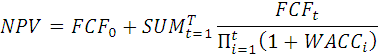 где:Т – прогнозный период (Т=Т1 при расчете эффективности проекта без предоставления финансовой поддержки за счет средств Фонда; от 0 до Т2 при расчете эффективности проекта при предоставлении финансовой поддержки за счет средств Фонда);FCF0 – чистый денежный поток на начало реализации проекта модернизации;FCFt – свободный денежный поток в периоде t; В каждом периоде FCF (расчетные данные приведены в таблице 2, строка IV):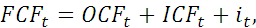 где:OCFt – чистый операционный денежный поток проекта модернизации в периоде t;ICFt – чистый инвестиционный денежный поток в периоде t, в чистый инвестиционный денежный поток не включаются средства Фонда и бюджета субъекта Российской Федерации и (или) муниципального образования;it – величина выплачиваемых процентов по кредиту в периоде t.,WACCi – средневзвешенная стоимость капитала проекта модернизации на начало периода t, в годовом исчислении ( расчетные данные приведены в таблице №2);.	Расчет средневзвешенной стоимости капитала WACC произведен по формуле: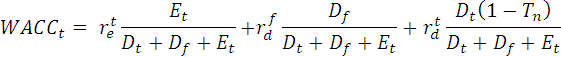 где:rfd– требуемая доходность средств Фонда и бюджета субъекта Российской Федерации и (или) муниципального образования. В целях расчета финансовой эффективности проекта модернизации rfd принимается равной 1/2 ключевой ставки Центрального банка Российской Федерации, действующей на момент подачи Заявки;rte– стоимость собственного капитала проекта модернизации на начало периода t;rte = rtk+ rtp, где:rtk – ключевая ставка Центрального банка Российской Федерации, действующая на момент подачи Заявки;rtp – премия за риск инвестирования в собственный капитал регулируемых организаций. Величина премии за риск инвестирования определяется органами регулирования и не может быть ниже 6 % в первый долгосрочный период регулирования;rtd – средневзвешенная стоимость заемных источников капитала d проекта модернизации на начало периода t;Et – величина собственного капитала, инвестируемого в проект модернизации, на начало периода t;Dt – величина  кредитных средств, инвестируемых в проект, на начало периода t;Df – величина поддержки за счет средств Фонда и бюджета субъекта Российской Федерации и (или) муниципального образования;Tn– ставка налога на прибыль.	Исходные данные для расчета показателей по критерию 6 приведены в таблицах №2 и №3, результаты расчета и сравнение их с контрольными показателями указаны в таблице №4.Таблица № 16Таблица №4Как видно из приведенной таблицы, все расчетные показатели соответствуют контрольным, в том числе окупаемость проекта составляет 2,09 года, внутренняя норма доходности больше средневзвешенной стоимости капитала при расчете на горизонте 15 лет, чистый дисконтированный доход проекта за период 15 лет является положительным и составляет 30357,2 тыс. руб. 	Таким образом, реализация инвестиционного проекта возможна только при предоставлении финансовой поддержки за счет средств Фонда содействия реформированию жилищно-коммунального хозяйства и бюджетного софинансирования.РАЗДЕЛ 8. РЕШЕНИЕ ОБ ОПРЕДЕЛЕНИИ ЕДИНОЙ ТЕПЛОСНАБЖАЮЩЕЙ ОРГАНИЗАЦИИВ соответствии с постановлением Правительства РФ от 08.08.2012 № 808 «Об организации теплоснабжения в Российской Федерации и о внесении изменений в некоторые акты правительства Российской Федерации», на основании поступивших заявок от ООО «Владимиртеплогаз» и МУП «Красный строитель» о присвоении им статуса единой теплоснабжающей организации, статус единой теплоснабжающей организации на территории муниципального образования городское поселение г. Киржач  в центральной части г. Киржач, микрорайон Шелковый комбинат, Мебельной фабрики в зоне деятельности (централизованное теплоснабжение) – присвоен ООО «Владимиртеплогаз», в микрорайоне Красный Октябрь в зоне деятельности (централизованное теплоснабжение) – присвоен МУП «Красный строитель».РАЗДЕЛ 9. РЕШЕНИЯ О РАСПРЕДЕЛЕНИИ ТЕПЛОВОЙ НАГРУЗКИ МЕЖДУ ИСТОЧНИКАМИ ТЕПЛОВОЙ ЭНЕРГИИВозможность поставки тепла потребителям от различных источников тепловой энергии в настоящий момент отсутствует, и в перспективе создание такой возможности не предусматривается.РАЗДЕЛ 10. РЕШЕНИЯ ПО БЕСХОЗЯЙНЫМ ТЕПЛОВЫМ СЕТЯМПо данным администрации муниципального образования городское поселение г. Киржач и теплоснабжающих организаций, в городском поселении г. Киржач имеются бесхозяйные тепловые сети, а именно, .п. от котельной КВАМ, расположенной по адресу: улица Шелковиков, д. 11а; .п. от котельной, расположенной по адресу: г. Киржач, ул. Заводская, д. 6а.Ш. ОБОСНОВЫВАЮЩИЕ МАТЕРИАЛЫГлава 1. СУЩЕСТВУЮЩЕЕ ПОЛОЖЕНИЕ В СФЕРЕ ПРОИЗВОДСТВА, ПЕРЕДАЧИ И ПОТРЕБЛЕНИЯ ТЕПЛОВОЙ ЭНЕРГИИ ДЛЯ ЦЕЛЕЙ ТЕПЛОСНАБЖЕНИЯ1.1. Функциональная структура теплоснабженияВ городском поселении город Киржач проживает 27788 человек.Имеющаяся многоквартирная застройка, а также административные здания, здания общественного назначения снабжаются теплом от газовых котельных.
Частный сектор снабжается теплом от газовых котельных и от поквартирных источников тепла.1.2. Источники тепловой энергииСистема теплоснабжения городского поселения город Киржач реализована в форме закрытой системы. Централизованное теплоснабжение осуществляется 18 основными источников тепловой энергии.Характеристики источников тепловой энергии городского поселения город Киржач1. Водогрейная котельная ОАО «КИЗ» г. Киржач, ул. Серегина, 182. Водогрейная котельная ОАО «Завод Автосвет», м-н Красный октябрь3.МУП «Красный Строитель» Модульная котельная ул. Магистральная, д. 13/14. Котельная ЛИК ФГУП «НИИ парашютостроения»5. Котельная ООО «Киржачагропромстрой» котельная № 16. Котельная ООО «Киржачагропромстрой» котельная № 27. Котельная ООО «Киржачагропромстрой» котельная № 38. Котельная МУП «Красный Строитель» Квартальная котельная9. Котельная МУП «Красный Строитель» кот. ул. Заречная10. Котельная МУП «Красный Строитель» кот. ул. Метленкова	11. Котельная ООО «Владимиртеплогаз» кот.  № 1 ул. Советская, д. 5112. Котельная ООО «Владимиртеплогаз» кот.  № 2 ул. Дзержинского, д. 4/313. Котельная ООО «Владимиртеплогаз» кот.  № 3 ул. Юбилейная, д. 20 стр. 314. Котельная ООО «Владимиртеплогаз» кот.  № 4 ул. Больничный проезд, д. 11а стр.1315. Котельная ООО «Владимиртеплогаз» кот.  № 5 ул. М.Расковой, д. 14б16. Котельная ООО «Владимиртеплогаз» кот.  № 6 ул. Шелковиков, д. 11а17. Котельная ООО «Владимиртеплогаз» кот.  № 7 ул. Привокзальная, д. 4б18. Котельная ООО «Владимиртеплогаз» кот.  № 8 ул. Заводская, д. 6а19. Котельная МУП «Красный Строитель» электрокот. Ул. Кирова, 1б,1вЕдиными теплоснабжающими организациями являются:- центральная часть города Киржач, мкр. Шелковый комбинат, мкр. Мебельная фабрика – ООО «Владимиртеплогаз»;- мкр. Красный Октябрь – МУП «Красный Строитель».Технические характеристики основных котельных установок представлены в таблице 13. Технические характеристики основных котельных установокТаблица № 17Наряду с  перечисленными   основными  источниками   тепловой  энергии,  используемыми  в  настоящее  время для  обеспечения  тепловой  энергией  потребителей  города,  часть  потребителей частного  сектора,  офисных  зданий  и  промышленных  предприятий  используют  собственные  локальные  источники  тепловой  энергии.1.3. Тепловые сетиКотельная ОАО «КИЗ»Вся протяженность тепловых сетей  от котельной составляет .п.Тепловые сети проложены подземно / надземно.Данные о количестве аварий за последние 5 лет отсутствуют.Данные по типу и количеству запорной арматуры на тепловых сетях отсутствуют.Эксплуатирующей организацией является  ОАО «КИЗ».Компенсация тепловых удлинений трубопроводов тепловых сетей осуществляется П-образными компенсаторами и углами поворота трассыПодключение потребителей тепла к тепловым сетям осуществляется по зависимой схеме.Котельная ОАО «Завод Автосвет»Вся протяженность тепловых сетей  от котельной составляет .п.Тепловые сети проложены подземно / надземно.Данные о количестве аварий за последние 5 лет отсутствуют.Данные по типу и количеству запорной арматуры на тепловых сетях отсутствуют.Эксплуатирующей организацией является  ОАО «Завод Автосвет».Компенсация тепловых удлинений трубопроводов тепловых сетей осуществляется П-образными компенсаторами и углами поворота трассыПодключение потребителей тепла к тепловым сетям осуществляется по зависимой схеме.МУП «Красный Строитель» модульная котельная ул. Магистральная, д. 13/1Вся протяженность тепловых сетей  от котельной составляет .п.Тепловые сети проложены подземно / надземно.Данные по типу и количеству запорной арматуры на тепловых сетях отсутствуют.Эксплуатирующей организацией является МУП «Красный Строитель.Компенсация тепловых удлинений трубопроводов тепловых сетей осуществляется П-образными компенсаторами и углами поворота трассыПодключение потребителей тепла к тепловым сетям осуществляется по зависимой схеме.Котельная АО  «ЛИК «НИИ Парашютостроения»Вся протяженность тепловых сетей  от котельной составляет .п.Тепловые сети проложены подземно / надземно.Данные о количестве аварий за последние 5 лет отсутствуют.Данные по типу и количеству запорной арматуры на тепловых сетях отсутствуют.Эксплуатирующей организацией является  ЛИК ФГУП НИИ «Парашютостроения».Компенсация тепловых удлинений трубопроводов тепловых сетей осуществляется П-образными компенсаторами и углами поворота трассыПодключение потребителей тепла к тепловым сетям осуществляется по зависимой схеме.Котельная ООО «Киржачагропромстрой» котельная № 1Вся протяженность тепловых сетей  от котельной составляет .п.Тепловые сети проложены подземно / надземно.Данные о количестве аварий за последние 5 лет отсутствуют.Данные по типу и количеству запорной арматуры на тепловых сетях отсутствуют.Эксплуатирующей организацией является ООО «Киржачагропромстрой».Компенсация тепловых удлинений трубопроводов тепловых сетей осуществляется П-образными компенсаторами и углами поворота трассы.     Подключение потребителей тепла к тепловым сетям осуществляется по зависимой схеме.Котельная ООО «Киржачагропромстрой» котельная № 2Вся протяженность тепловых сетей  от котельной составляет .п.Тепловые сети проложены подземно / надземно.Данные о количестве аварий за последние 5 лет отсутствуют.Данные по типу и количеству запорной арматуры на тепловых сетях отсутствуют.Эксплуатирующей организацией является ООО «Киржачагропромстрой».Компенсация тепловых удлинений трубопроводов тепловых сетей осуществляется П-образными компенсаторами и углами поворота трассы Подключение потребителей тепла к тепловым сетям осуществляется по зависимой схеме.Котельная ООО «Киржачагропромстрой» котельная № 3Вся протяженность тепловых сетей  от котельной составляет  .п.Тепловые сети проложены подземно / надземно.Данные о количестве аварий за последние 5 лет отсутствуют.Данные по типу и количеству запорной арматуры на тепловых сетях отсутствуют.Эксплуатирующей организацией является ООО «Киржачагропромстрой».Компенсация тепловых удлинений трубопроводов тепловых сетей осуществляется П-образными компенсаторами и углами поворота трассыПодключение потребителей тепла к тепловым сетям осуществляется по зависимой схеме.Котельная МУП «Красный Строитель» Квартальная котельнаяВся протяженность тепловых сетей  от котельной составляет .п.Тепловые сети проложены подземно / надземно.Данные о количестве аварий за последние 5 лет отсутствуют.Данные по типу и количеству запорной арматуры на тепловых сетях отсутствуют.Эксплуатирующей организацией является МУП «Красный Строитель».Компенсация тепловых удлинений трубопроводов тепловых сетей осуществляется П-образными компенсаторами и углами поворота трассы Подключение потребителей тепла к тепловым сетям осуществляется по зависимой схеме.Котельная МУП «Красный Строитель» кот. ул. МетленковаВся протяженность тепловых сетей  от котельной составляет .п.Тепловые сети проложены подземно / надземно.Данные о количестве аварий за последние 5 лет отсутствуют.Данные по типу и количеству запорной арматуры на тепловых сетях отсутствуют.Эксплуатирующей организацией является МУП «Красный Строитель».Компенсация тепловых удлинений трубопроводов тепловых сетей осуществляется П-образными компенсаторами и углами поворота трассы Подключение потребителей тепла к тепловым сетям осуществляется по зависимой схеме.Котельная ООО «Владимиртеплогаз» кот.  № 1 ул. Советская, д. 51Вся протяженность тепловых сетей  от котельной составляет .п.Тепловые сети проложены подземно / надземно.Данные о количестве аварий за последние 5 лет отсутствуют.Данные по типу и количеству запорной арматуры на тепловых сетях отсутствуют.Эксплуатирующей организацией является МУП «Красный Строитель».Компенсация тепловых удлинений трубопроводов тепловых сетей осуществляется П-образными компенсаторами и углами поворота трассыПодключение потребителей тепла к тепловым сетям осуществляется по зависимой схеме.Котельная ООО «Владимиртеплогаз» кот.  № 2 ул. Дзержинского, д. 4/3Вся протяженность тепловых сетей  от котельной составляет .п.Тепловые сети проложены подземно / надземно.Данные о количестве аварий за последние 5 лет отсутствуют.Данные по типу и количеству запорной арматуры на тепловых сетях отсутствуют.Эксплуатирующей организацией является ООО «Владимиртеплогаз».Компенсация тепловых удлинений трубопроводов тепловых сетей осуществляется П-образными компенсаторами и углами поворота трассыПодключение потребителей тепла к тепловым сетям осуществляется по зависимой схеме.Котельная ООО «Владимиртеплогаз» кот.  № 3 ул. Юбилейная, д. 20 стр. 3Вся протяженность тепловых сетей  от котельной составляет .п.Тепловые сети проложены подземно / надземно.Данные о количестве аварий за последние 5 лет отсутствуют.Данные по типу и количеству запорной арматуры на тепловых сетях отсутствуют.Эксплуатирующей организацией является ООО «Владимиртеплогаз».Компенсация тепловых удлинений трубопроводов тепловых сетей осуществляется П-образными компенсаторами и углами поворота трассыПодключение потребителей тепла к тепловым сетям осуществляется по зависимой схеме.Котельная ООО «Владимиртеплогаз» кот.  № 4 ул. Больничный проезд, д. 11а стр.13Вся протяженность тепловых сетей  от котельной составляет .п.Тепловые сети проложены подземно / надземно.Данные о количестве аварий за последние 5 лет отсутствуют.Данные по типу и количеству запорной арматуры на тепловых сетях отсутствуют.Эксплуатирующей организацией является ООО «Владимиртеплогаз».Компенсация тепловых удлинений трубопроводов тепловых сетей осуществляется П-образными компенсаторами и углами поворота трассыПодключение потребителей тепла к тепловым сетям осуществляется по зависимой схеме.Котельная ООО «Владимиртеплогаз» кот.  № 5 ул. М.Расковой, д. 14бВся протяженность тепловых сетей  от котельной составляет .п.Тепловые сети проложены подземно / надземно.Данные о количестве аварий за последние 5 лет отсутствуют.Данные по типу и количеству запорной арматуры на тепловых сетях отсутствуют.Эксплуатирующей организацией является ООО «Владимиртеплогаз».Компенсация тепловых удлинений трубопроводов тепловых сетей осуществляется П-образными компенсаторами и углами поворота трассыПодключение потребителей тепла к тепловым сетям осуществляется по зависимой схеме.Котельная ООО «Владимиртеплогаз» кот.  № 6 ул. Шелковиков, д. 11аВся протяженность тепловых сетей  от котельной составляет .п.Тепловые сети проложены подземно / надземно.Данные о количестве аварий за последние 5 лет отсутствуют.Данные по типу и количеству запорной арматуры на тепловых сетях отсутствуют.Эксплуатирующей организацией является ООО «Владимитеплогаз».Компенсация тепловых удлинений трубопроводов тепловых сетей осуществляется П-образными компенсаторами и углами поворота трассыПодключение потребителей тепла к тепловым сетям осуществляется по зависимой схеме.Котельная ООО «Владимиртеплогаз» кот.  № 7 ул. Привокзальная, д. 4бВся протяженность тепловых сетей  от котельной составляет .п.Тепловые сети проложены подземно / надземно.Данные о количестве аварий за последние 5 лет отсутствуют.Данные по типу и количеству запорной арматуры на тепловых сетях отсутствуют.Эксплуатирующей организацией является .Компенсация тепловых удлинений трубопроводов тепловых сетей осуществляется П-образными компенсаторами и углами поворота трассы Подключение потребителей тепла к тепловым сетям осуществляется по зависимой схеме.Котельная ООО «Владимиртеплогаз» кот.  № 8 ул. Заводская, д. 6аВся протяженность тепловых сетей  от котельной составляет .п.Тепловые сети проложены подземно / надземно.Данные о количестве аварий за последние 5 лет отсутствуют.Данные по типу и количеству запорной арматуры на тепловых сетях отсутствуют.Эксплуатирующей организацией является ООО «Владимитеплогаз».Компенсация тепловых удлинений трубопроводов тепловых сетей осуществляется П-образными компенсаторами и углами поворота трассыПодключение потребителей тепла к тепловым сетям осуществляется по зависимой схеме.Зоны действия источников тепловой энергииТаблица № 181.5. Тепловые нагрузки потребителей тепловой энергии, групп потребителей тепловой энергии в зонах действия источников тепловой энергииЧасовые расходы тепла на отопление приняты на основании данных, представленных ресурсоснабжающими организациями.Перечень потребителей, обслуживаемых централизованной системой теплоснабжения с указанием часовой тепловой нагрузки, приведен в таблице № 15   Таблица № 20Данные по расходу на горячее водоснабжение отсутствуют.1.6. Баланс тепловой мощности и тепловой нагрузки в зонах действия источников тепловой нагрузкиЧасовая производительность котельных на существующий период, а также соответствующие тепловые нагрузки указаны в ниже приведенной таблице.Таблица № 21В результате гидравлического расчета установлено, что пропускная способность трубопроводов существующих тепловых сетей соответствует подключенной нагрузке.1.7. Балансы теплоносителяРасходы теплоносителя, а также расходы воды на подпитку приведены в нижеследующей таблице.    Таблица № 22Объем подпитки определен в соответствии с СНиП  41-02-2003 п. 6.16 и 6.18.1.8. Топливный баланс источников тепловой энергииВид и количество используемого топлива котельными приведены в нижеследующей таблице.    Таблица № 231.9. Безопасность и надежность теплоснабженияПри полном прекращении теплоснабжения от котельных все потребители будут обеспечены тепловой энергией. Котельные будут подключены к резервным источникам электроснабжения.Данные по количеству аварий на источниках тепла и на тепловых сетях отсутствуют. 1.10 Технико-экономические показатели теплоснабжающих и теплосетевых организаций.ООО «Владимиртеплогаз»1.11. Тарифы на тепловую энергиюТарифы на тепловую энергию приведены в нижеследующей таблице.    Таблица № 24по ул. льнойсезон 2010-2011 г. зации (ООО "ет 880 т.1.12. Описание существующих технических и технологических проблем  в     системе теплоснабжения.Котельная ООО «Владимиртеплогаз»  № 1 ул. Советская, д. 51Котельная № 1 по улице Советская д. 51 располагает существенным резервом мощности в размере 6,55 Гкал в час., т.е. загружена на 49 %. Эксплуатация котельной нерентабельна, котельную необходимо консервировать.Котельная ОАО «Завод Автосвет»Дата ввода в эксплуатацию – 1972 годОценка резерва/дефицита мощности действующей котельной:Установленная тепловая мощность – 128,4 Гкал/час, в отопительный период:  128,4 Гкал/час * 5112 часов = 656381,0 Гкал.В калькуляции расходов, связанных с производством, передачей и сбытом тепловой энергии на 2014 год заявлена плановая выработка  тепловой энергии – 77446,58 Гкал.Исходя из приведенных цифр, делаем вывод: производственные мощности котельной используются только на 12 %.  Резерв мощности котельной составляет 88 %.Плановое количество тепловой энергии, покупаемой МУП «Красный строитель» в 2014 году составляет 17186,74 Гкал, что составляет 22,5 % от общего планового полезного отпуска тепловой энергии котельной (76267,94 Гкал).Плановые расходы, связанные с производством, передачей и сбытом тепловой энергии от котельной ОАО «Завод Автосвет» на 2014 год составляют 69191,61 руб. (без учета НДС). Учитывая то, что ряд потребителей летом  2015 года планирует перейти на индивидуальное газовое отопление, а условно-постоянные расходы по производству тепловой энергии останутся без изменений, по итогам 2014 года однозначно получится убыток, т.к. доходы,  запланированные при утверждении тарифа не поступят в предприятие.Дальнейшая эксплуатация котельной нерентабельна, котельную необходимо консервировать.Квартальная котельная МУП «Красный строитель»В котельной имеется 5 котлов ДКВР 6,5/13. Все котлы установлены в 1962 году при вводе квартальной  и  эксплуатируются  более 52 лет.Два котла находятся в нерабочем состоянии, подлежат демонтажу и списанию В настоящее время в котельной выработку тепловой энергии обеспечивают 3 котла ДКВР 6,5/13. В связи с длительностью срока эксплуатации используемое оборудование морально и физически изношено и требует срочной замены. Также имеется дефицит тепловой мощности в размере 1,2 Гкал/ч.  Необходимо произвести замену 2-х нерабочих котлов.Изношенность тепловых сетей в микрорайоне Красный Октябрь составляет 85 %. Необходимо планомерно осуществлять капитальный ремонт. На первоначальном этапе подлежит капитальному ремонту  сетей отопления и   сетей горячего водоснабжения по ул. Пушкина мкр. Красный октябрь. За 2014 год на указанном участке сетей произошло 11 технологических отказов, связанных с изношенностью данного участка, устранение прорывов производилось наложением хомутов и частичной заменой неисправных участков. Котельная АО «ЛИК «НИИ Парашютостроения»В 2014 году в администрацию городского поселения г. Киржач поступила заявка о выводе котельной из эксплуатации.Большой процент потерь тепла в связи с высокой степенью износа тепловых сетей. Предписаний надзорных органов по запрещению дальнейшей эксплуатации источников тепловой энергии нет.Глава 2. ПЕРСПЕКТИВНОЕ ПОТРЕБЛЕНИЕ ТЕПЛОВОЙ ЭНЕРГИИ НА ЦЕЛИ ТЕПЛОСНАБЖЕНИЯДанные базового уровня потребления тепловой энергии, прогноз приростов площади строительных фондов по видам потребителей тепла, прироста объемов теплопотребления по городу приведены в ниже следующей таблице.Таблица № 25Глава 3. ЭЛЕКТРОННАЯ МОДЕЛЬ СИСТЕМЫ ТЕПЛОСНАБЖЕНИЯ ПОСЕЛЕНИЯ, ГОРОДСКОГО ОКРУГАТак как численность населения в населенных пунктах менее 100000 человек, то разработка электронной схемы не требуется.Глава 4.  ПЕРСПЕКТИВНЫЕ БАЛАНСЫ ТЕПЛОВОЙ МОЩНОСТИ ИСТОЧНИКОВ ТЕПЛОВОЙ ЭНЕРГИИ И ТЕПЛОВОЙ НАГРУЗКИПри централизованном теплоснабжении сохраняется существующий температурный график теплоносителя (вода) – 95-70 оС. Проектом предлагается сохранение существующей системы централизованного теплоснабжения. При этом предполагается реконструкция существующих котельных. Часть потребителей переводится на индивидуальные системы отопления. Часовая производительность котельных на, первую очередь и расчетный срок, а также соответствующие тепловые нагрузки указаны в ниже приведенной таблице.Таблица № 26Глава 5.  ПЕРСПЕКТИВНЫЕ БАЛАНСЫ ПРОИЗВОДИТЕЛЬНОСТИ ВОДОПОДГОТОВИТЕЛЬНЫХ УСТАНОВОК И МАКСИМАЛЬНОГО ПОТРЕБЛЕНИЯ ТЕПЛОНОСИТЕЛЯ ТЕПЛОПОТРЕБЛЯЮЩИМИ УСТАНОВКАМИ ПОТРЕБИТЕЛЯ, В ТОМ ЧИСЛЕ И В АВАРИЙНЫХ РЕЖИМАХПри централизованном теплоснабжении сохраняется существующий температурный график теплоносителя (вода) – 95-70 оС. Расходы теплоносителя, а также расходы воды на подпитку приведены в нижеследующей таблице.    Таблица № 27Объем подпитки определен в соответствии с СНиП  41-02-2003 п. 6.16 и 6.18.Глава 6.  ПРЕДЛОЖЕНИЯ ПО СТРОИТЕЛЬСТВУ, РЕКОНСТРУКЦИИ И ТЕХНИЧЕСКОМУ ПЕРЕВООРУЖЕНИЮ ИСТОЧНИКОВ ТЕПЛОВОЙ ЭНЕРГИИКотельная ОАО «Завод Автосвет»Отказ от продажи тепловой энергии, вырабатываемой котельной ОАО «Завод Автосвет» в 2016 гг.Строительство блочно-модульной котельной для отопления жилых домов в мкр. Красный Октябрь мощностью 7,5 МВт. С подключением к существующему подземному газопроводу высокого давления от ГРС г. Киржач до ГГРП № 9 мкр. Красный Октябрь, ул. Северная, Р < 1,2 МПа, Д  в 2016 гг.. Перевод части жилищного фонда микрорайона Красный Октябрь, потребляющего тепловую энергию от котельной ОАО «Завод Автосвет» на индивидуальное отопление, 12 жилых многоквартирных домов от 1 до 3 этажей, количество квартир – 79. Срок проведения работ – 2016-2018 гг. (по согласованию с жителями).Таблица № 28Котельная АО «ЛИК «НИИ Парашютостроения»1. Отказ от поставки тепловой энергии котельной АО «ЛИК «НИИ Парашютостроения» в 2017 году.         2. Перевод жилищного фонда улицы Томаровича г. Киржач на индивидуальное отопление, 8 жилых многоквартирных домов от 1 до 3 этажей, количество квартир – 153. Срок проведения работ – 2016-2018 гг. ( по согласованию с жителями). Таблица № 29ООО «Владимиртеплогаз»Таблица № 30МУП «Красный строитель»Таблица № 31Глава  8. ПЕРСПЕКТИВНЫЕ ТОПЛИВНЫЕ БАЛАНСЫРасход топлива на первую очередь и на перспективу приведен в следующей таблице.Таблица №  32Глава 9. ОЦЕНКА НАДЕЖНОСТИ ТЕПЛОСНАБЖЕНИЯНормативная надежность тепловых сетей в соответствии с СНиП  41-02-2003 составляет РТС=0,9. Для ее достижения предусматривается применение для устройства тепловых сетей современных материалов – трубопроводов и фасонных частей с заводской изоляцией из пенополиуретана с полиэтиленовой оболочкой. Трубопроводы оборудуются системой контроля состояния тепловой изоляции, что позволяет своевременно и с большой точностью определять места утечек теплоносителя и, соответственно, участки разрушения элементов тепловой сети. Система теплоснабжения характеризуется такой величиной, как ремонтопригодность, заключающимся в приспособленности системы к предупреждению, обнаружению и устранению отказов и неисправностей путем проведения технического обслуживания и ремонтов. Основным показателем ремонтопригодности системы теплоснабжения является время восстановления ее отказавшего элемента. При малых диаметрах трубопроводов системы теплоснабжения данного населенного пункта время ремонта теплосети меньше допустимого перерыва теплоснабжения, поэтому резервирование не требуется. Применение в качестве запорной арматуры шаровых кранов для бесканальной установки также повышает надежность системы теплоснабжения. Запорная арматура, установленная на ответвлениях тепловых сетей и на подводящих трубопроводах к потребителям, позволяет отключать аварийные участки с охранением работоспособности других участков системы теплоснабжения.Для обеспечения надежности системы теплоснабжения на источнике предусматривается установка двух котлов, производительность которых выбрана из расчета покрытия максимальных тепловых нагрузок в режиме наиболее холодного месяца (январь t=-11,1 оС) при выходе одного котла из строя. Так же на источнике предусматривается обработка подпиточной воды для снижения коррозийной активности теплоносителя и увеличения срока службы оборудования и трубопроводов.Живучесть системы теплоснабжения обеспечивается наличием спускной арматуры, позволяющей опорожнить аварийный участок теплосети с целью исключения размораживания трубопроводов. Также при проектировании реконструкции тепловых сетей необходимо предусмотреть устройство пригрузов для бесканальных тепловых сетей при возможном затоплении. При проектировании должна быть обеспечена возможность компенсации тепловых удлинений трубопроводов.Глава 10.  ОБОСНОВАНИЕ ИНВЕСТИЦИЙ В НОВОЕ СТРОИТЕЛЬСТВО, РЕКОНСТРУКЦИЮ И ТЕХНИЧЕСКОЕ ПЕРЕВООРУЖЕНИЕФинансирование работ предполагается из различных источников в зависимости от видов работ и собственности объектов.Работы по реконструкции тепловых сетей, центральных котельных, перевод частного жилья на автономное теплоснабжение предлагается финансировать из районного, областного и федерального бюджетов (при вхождении в соответствующие программы).Глава 11.  ОБОСНОВАНИЕ ПРЕДЛОЖЕНИЯ ОБ ОПРЕДЕЛЕНИИ ЕДИНОЙ ТЕПЛОСНАБЖАЮЩЕЙ ОРГАНИЗАЦИИРешение по установлению единой теплоснабжающей организации осуществляется на основании критериев определения единой теплоснабжающей организации, установленных в правилах организации теплоснабжения, утверждаемых Правительством Российской Федерации.В соответствии со статьей 2 пунктом 28 Федерального закона 190 «О теплоснабжении»:«Единая теплоснабжающая организация в системе теплоснабжения (далее - единая теплоснабжающая организация) - теплоснабжающая организация, которая определяется в схеме теплоснабжения федеральным органом исполнительной власти, уполномоченным Правительством Российской Федерации на реализацию государственной политики в сфере теплоснабжения (далее - федеральный орган исполнительной власти, уполномоченный на реализацию государственной политики в сфере теплоснабжения), или органом местного самоуправления на основании критериев и в порядке, которые установлены правилами организации теплоснабжения, утвержденными Правительством Российской Федерации».В соответствии со статьей 6 пунктом 6 Федерального закона 190 «О теплоснабжении»: «К полномочиям органов местного самоуправления поселений, городских округов по организации теплоснабжения на соответствующих территориях относится утверждение схем теплоснабжения поселений, городских округов с численностью населения менее пятисот тысяч человек, в том числе определение единой теплоснабжающей организации».Предложения по установлению единой теплоснабжающей организации осуществляются на основании критериев определения единой теплоснабжающей организации, установленных в правилах организации теплоснабжения, утверждаемых Правительством Российской Федерации. Предлагается использовать для этого нижеследующий раздел проекта Постановления Правительства Российской Федерации «Об утверждении правил организации теплоснабжения», предложенный к утверждению Правительством Российской Федерации в соответствии со статьей 4 пунктом 1 ФЗ-190 «О теплоснабжении».В настоящее время ООО «Владимиртеплогаз» и МУП «Красный строитель» отвечают требованиям критериев по определению единой теплоснабжающей организации (далее ЕТО). Таким образом, на основании критериев определения единой теплоснабжающей организации, установленных в постановлении Правительства РФ от 08.08.2012 № 808 «Об организации теплоснабжения в Российской Федерации и о внесении изменений в некоторые акты правительства Российской Федерации», на основании поступившей заявки от ООО «Владимиртеплогаз» о присвоении им статуса единой теплоснабжающей организации, статус единой теплоснабжающей организации на территории муниципального образования городское поселение город Киржач присвоен:-  ООО «Владимиртеплогаз» в зоне действия: центральная часть г. Киржач, микрорайон Шелковый комбинат, район «Мебельной фабрики»; - МУП «Красный строитель» в зоне действия: микрорайон Красный октябрь.12.  РЕШЕНИЯ О РАСПРЕДЕЛЕНИИ ТЕПЛОВОЙ НАГРУЗКИ МЕЖДУ ИСТОЧНИКАМИ ТЕПЛОВОЙ ЭНЕРГИИВозможность поставки тепла потребителям от различных источников тепловой энергии в настоящий момент отсутствует, и в перспективе создание такой возможности не предусматривается.13. РЕШЕНИЯ ПО БЕСХОЗЯЙНЫМ ТЕПЛОВЫМ СЕТЯМ.По данным администрации муниципального образования городское поселение г. Киржач и теплоснабжающих организаций, в городском поселении г. Киржач имеются бесхозяйные тепловые сети, а именно, .п. от котельной КВАМ, расположенной по адресу: улица Шелковиков, д. 11а; .п. от котельной, расположенной по адресу: г. Киржач, ул. Заводская, д. 6а.IV. ЗАКЛЮЧЕНИЕ1. Основы регулирования отношений потребителей и субъектов теплоснабжения1.1.1. Потребители, подключенные к системе теплоснабжения, заключают с единой теплоснабжающей организацией (ЕТО) договоры теплоснабжения и приобретают тепловую энергию (мощность) и (или) теплоноситель по регулируемым ценам (тарифам) или по ценам, определяемым соглашением сторон договора теплоснабжения, в случаях и порядке, предусмотренных действующим законодательством.1.1.2. В соответствии с договором теплоснабжения  единая теплоснабжающая организация (ЕТО) обязуется подавать потребителю теплоэнергоресурсы, соответствующие количественным и качественным параметрам, установленным нормативными правовыми актами Российской Федерации и (или) договором теплоснабжения, а также обеспечить готовность нести указанную в договоре тепловую нагрузку, а потребитель обязуется оплачивать полученную тепловую энергию (мощность) и (или) теплоноситель и обеспечивать соблюдение установленного договором режима потребления и надлежащую эксплуатацию принадлежащих ему теплопотребляющих установок, используемых для получения теплоэнергоресурсов по данному договору.1.1.3. Договор теплоснабжения является публичным для единой теплоснабжающей организации. Единая теплоснабжающая организация не вправе отказать потребителю тепловой энергии в заключение договора теплоснабжения при условии соблюдения указанным потребителем выданных ему в соответствии с законодательством о градостроительной деятельности технических условий подключения к тепловым сетям принадлежащих ему объектов капитального строительства (далее - технические условия).1.1.4. Потребители тепловой энергии, в том числе застройщики, планирующие подключение к системе теплоснабжения, заключают договоры о подключении к системе теплоснабжения и вносят плату за подключение к системе теплоснабжения в установленном законодательством порядке.1.1.5. Потребители, подключенные к системе теплоснабжения, но не потребляющие тепловой энергии (мощности), теплоносителя по договору теплоснабжения, заключают с теплоснабжающими организациями договоры оказания услуг по поддержанию резервной тепловой мощности и оплачивают указанные услуги по регулируемым ценам (тарифам) или по ценам, определяемым соглашением сторон договора, в случаях, и в порядке, предусмотренных законодательством.1.1.6. Запрещается подключение к системам теплоснабжения тепловых сетей, на которые не предоставлена гарантия качества в отношении работ по строительству и примененных материалов на срок не менее чем десять лет.2. Обязательства субъектов теплоснабжения2.1. Теплоснабжающая организация и теплосетевые организации, осуществляющие свою деятельность в одной системе теплоснабжения, ежегодно до начала отопительного периода обязаны заключать между собой соглашение об управлении системой теплоснабжения в соответствии с правилами организации теплоснабжения, утвержденными Правительством Российской Федерации.2.2. Предметом соглашения является порядок взаимных действий по обеспечению непрерывного взаимосвязанного технологического процесса, обеспечивающего качественное функционирование систем теплоснабжения сельского поселения Першинское Киржачского района.2.3. Условиями соглашения являются:- определение соподчиненности диспетчерских служб организаций и порядок их взаимодействия;- порядок организации наладки и регулирования работы системы теплоснабжения;- порядок обеспечения доступа сторон для осуществления наладки и регулирования работы системы теплоснабжения;- оптимизированный по стоимости тепловой энергии график тепловых нагрузок и режимов работы тепловых сетей, составленный исходя из условий договоров теплоснабжения в отопительный период и в летний период (режимная карта), являющийся приложением к соглашению;- порядок взаимодействия организаций в чрезвычайных и аварийных ситуациях.2.4. ЕТО и теплоснабжающие организации, владеющие на праве собственности или ином законном основании источниками тепловой энергии и (или) тепловыми сетями в системе теплоснабжения, обязаны заключить договоры поставки тепловой энергии (мощности) и (или) теплоносителя в отношении объема тепловой нагрузки, распределенной в соответствии со схемой теплоснабжения. Договор поставки тепловой энергии (мощности) и (или) теплоносителя заключается в порядке и на условиях, которые предусмотрены  Федеральным законом «О теплоснабжении» для договоров теплоснабжения, с учетом особенностей, установленных правилами организации теплоснабжения, утвержденными Правительством Российской Федерации.2.5. Теплоснабжающие организации, осуществляющие свою деятельность в одной системе теплоснабжения, обязаны заключить договоры оказания услуг по передаче тепловой энергии и (или) теплоносителя в объеме, необходимом для обеспечения теплоснабжения потребителей тепловой энергии с учетом потерь тепловой энергии, теплоносителя при их передаче. Затраты на обеспечение передачи тепловой энергии и (или) теплоносителя по тепловым сетям включаются в состав тарифа на тепловую энергию, реализуемую теплоснабжающей организацией потребителям тепловой энергии, в порядке, установленном основами ценообразования в сфере теплоснабжения, утвержденными Правительством Российской Федерации2.6. Местом исполнения обязательств теплоснабжающей организации является точка поставки, которая располагается на границе балансовой принадлежности теплопотребляющей установки или тепловой сети потребителя и тепловой сети теплоснабжающей организации или теплосетевой организации либо в точке подключения к бесхозяйной тепловой сети.2.7. Содержание и обслуживание выявленных бесхозяйных тепловых сетей (тепловых сетей, не имеющих эксплуатирующей организации) осуществляет теплосетевая организация.2.8. Теплоснабжающая организация, осуществляющая поставку тепловой энергии потребителям, обязана раскрывать информацию в соответствии с утвержденными Правительством Российской Федерации стандартами раскрытия информации субъектами естественных монополий.2.9. Порядок ограничения и прекращения подачи тепловой энергии потребителям в случае невыполнения ими своих обязательств по оплате тепловой энергии (мощности) и (или) теплоносителя определяется договором оказания услуг по передаче тепловой энергии, заключенным в соответствии с правилами организации теплоснабжения, утвержденными Правительством Российской Федерации.3. Организация коммерческого учета3.1. Количество тепловой энергии, реализуемой по договору теплоснабжения или передаваемой по договору оказания услуг по передаче тепловой энергии, подлежит коммерческому учету.3.2. Коммерческий учет тепловой энергии осуществляется путем измерений приборами учета, установленными на границе смежных тепловых сетей, принадлежащих различным субъектам теплоснабжения и (или) потребителям, если договором теплоснабжения или оказания услуг по передаче тепловой энергии не установлено иное.3.3. Осуществление коммерческого учета тепловой энергии, теплоносителя расчетным путем допускается в следующих случаях:1) отсутствие в точках учета приборов учета;2) неисправность приборов учета;3) нарушение установленных договором теплоснабжения сроков представления показаний приборов учета, являющихся собственностью потребителя.3.4. Ввод в эксплуатацию источников тепловой энергии и подключение теплопотребляющих установок новых потребителей без оборудования точек учета приборами учета согласно правилам коммерческого учета тепловой энергии, теплоносителя не допускаются. Приборы учета устанавливаются собственниками вводимых в эксплуатацию источников тепловой энергии или теплопотребляющих установок и эксплуатируются ими самостоятельно либо по договору оказания услуг коммерческого учета, заключенному со специализированной организацией. Приборы учета во вводимых в эксплуатацию многоквартирных домах устанавливаются застройщиками за свой счет до получения разрешения на ввод многоквартирного дома в эксплуатацию.3.5. Владельцы источников тепловой энергии, тепловых сетей и не имеющие приборов учета потребители обязаны организовать коммерческий учет тепловой энергии, теплоносителя с использованием приборов учета в порядке и в сроки, которые определены законодательством об энергосбережении и о повышении энергетической эффективности.3.6. Сроки предоставления показаний приборов учета, установленных у потребителей устанавливаются договором теплоснабжения.4. Организация распределения и сбыта тепловой энергии4.1. Единая теплоснабжающая организация (ЕТО), приобретающая у теплоснабжающих организаций тепловую энергию и на безальтернативной основе поставляющая тепловую энергию потребителям поселения, обязана осуществлять распределение, и сбыт всей полезной отпущенной тепловой энергии потребителям поселка.4.2. Распределение и сбыт всей отпущенной тепловой энергии потребителям осуществляется по показаниям приборов учета тепловой энергии, установленным в соответствии с п. 3.2.4.3. При временном отсутствии приборов учета у потребителя (кроме многоквартирных домов и общежитий) определение количества потребленной потребителем тепловой энергии и теплоносителя производится в соответствии с п. 11.3.3.4.4. Распределение тепловой нагрузки потребителей тепловой энергии в системе теплоснабжения между источниками тепловой энергии, поставляющими тепловую энергию в данных системах теплоснабжения, осуществляется администрацией городского поселения, путем внесения ежегодно изменений в схему теплоснабжения.4.5. Для распределения тепловой нагрузки потребителей тепловой энергии все теплоснабжающие организации, владеющие источниками тепловой энергии в данной системе теплоснабжения, обязаны представить в администрацию поселения Шаховская, заявку, содержащую сведения:1) о количестве тепловой энергии, которую единая теплоснабжающая организация обязуется поставлять потребителям и теплоснабжающим организациям в данной системе теплоснабжения;2) об объеме мощности источников тепловой энергии, которую теплоснабжающая организация обязуется поддерживать;3) о действующих тарифах в сфере теплоснабжения и прогнозных удельных переменных расходах на производство тепловой энергии, теплоносителя и поддержание мощности.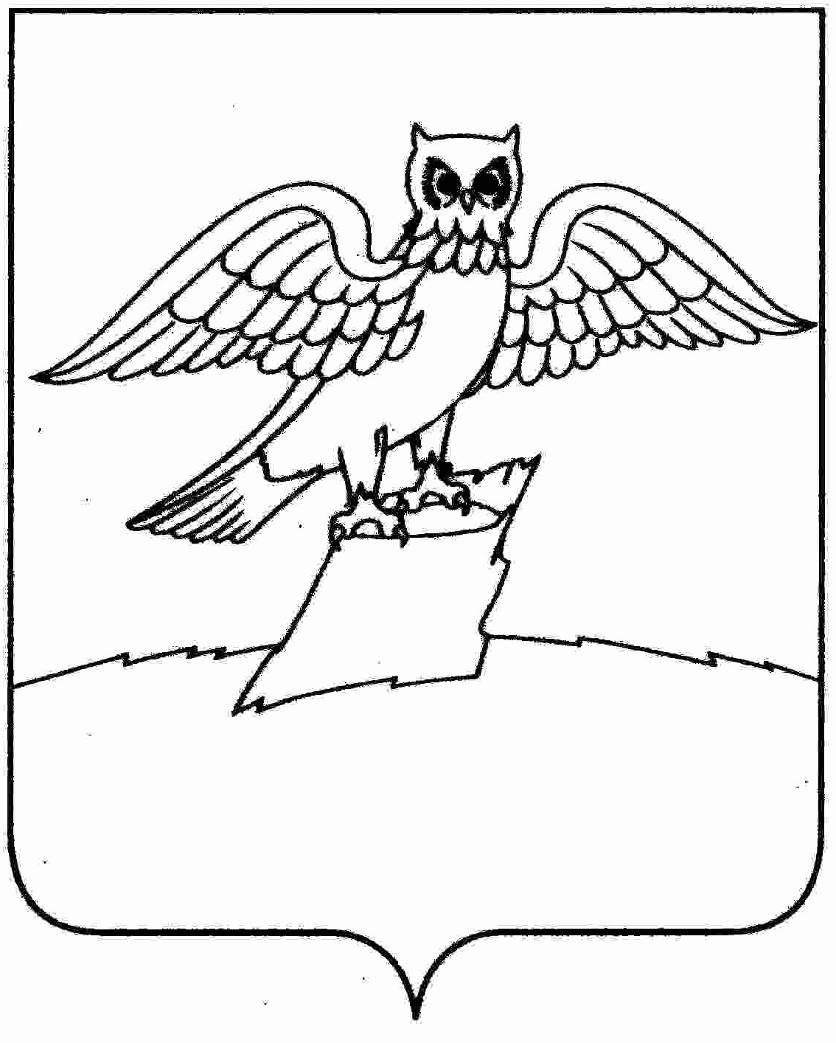 АДМИНИСТРАЦИЯ МУНИЦИПАЛЬНОГО ОБРАЗОВАНИЯГОРОДСКОЕ ПОСЕЛЕНИЕ ГОРОД КИРЖАЧКИРЖАЧСКОГО РАЙОНАП О С Т А Н О В Л Е Н И ЕГЛАВЫАДМИНИСТРАЦИЯ МУНИЦИПАЛЬНОГО ОБРАЗОВАНИЯГОРОДСКОЕ ПОСЕЛЕНИЕ ГОРОД КИРЖАЧКИРЖАЧСКОГО РАЙОНАП О С Т А Н О В Л Е Н И ЕГЛАВЫАДМИНИСТРАЦИЯ МУНИЦИПАЛЬНОГО ОБРАЗОВАНИЯГОРОДСКОЕ ПОСЕЛЕНИЕ ГОРОД КИРЖАЧКИРЖАЧСКОГО РАЙОНАП О С Т А Н О В Л Е Н И ЕГЛАВЫАДМИНИСТРАЦИЯ МУНИЦИПАЛЬНОГО ОБРАЗОВАНИЯГОРОДСКОЕ ПОСЕЛЕНИЕ ГОРОД КИРЖАЧКИРЖАЧСКОГО РАЙОНАП О С Т А Н О В Л Е Н И ЕГЛАВЫАДМИНИСТРАЦИЯ МУНИЦИПАЛЬНОГО ОБРАЗОВАНИЯГОРОДСКОЕ ПОСЕЛЕНИЕ ГОРОД КИРЖАЧКИРЖАЧСКОГО РАЙОНАП О С Т А Н О В Л Е Н И ЕГЛАВЫАДМИНИСТРАЦИЯ МУНИЦИПАЛЬНОГО ОБРАЗОВАНИЯГОРОДСКОЕ ПОСЕЛЕНИЕ ГОРОД КИРЖАЧКИРЖАЧСКОГО РАЙОНАП О С Т А Н О В Л Е Н И ЕГЛАВЫАДМИНИСТРАЦИЯ МУНИЦИПАЛЬНОГО ОБРАЗОВАНИЯГОРОДСКОЕ ПОСЕЛЕНИЕ ГОРОД КИРЖАЧКИРЖАЧСКОГО РАЙОНАП О С Т А Н О В Л Е Н И ЕГЛАВЫ  №Об утверждении схемы теплоснабжения городского поселения г. Киржач Об утверждении схемы теплоснабжения городского поселения г. Киржач Об утверждении схемы теплоснабжения городского поселения г. Киржач Глава городского поселенияг. Киржач   Н.В. Скороспелова№п/пКотельные, отапливающие социально значимые объекты и населениеСобственникВид топлива1ОАО «КИЗ»г. Киржач, ул. Серегина, 18.ОАО «КИЗ»Природный газ2ОАО «Завод Автосвет»ул. Первомайская, д. 1 ОАО «Завод Автосвет»Природный газ3МУП «Красный Строитель»Модульная котельная                       ул. Магистральная д. 13/1АдминистрацияМО ГП г. КиржачПриродный газ4АО «ЛИК «НИИ парашютостроения»АО «ЛИК «НИИ парашютостроения»Природный газ5ООО «Киржачагропромстрой» котельная № 1ООО «Киржачагропромстрой»Природный газ6ООО «Киржачагропромстрой» котельная № 2ООО «Киржачагропромстрой»Природный газ7ООО «Киржачагропромстрой» котельная № 3ООО «Киржачагропромстрой»Природный газ8МУП «Красный Строитель»Квартальная котельная, 1-й проездАдминистрацияМО ГП г. КиржачПриродный газ9МУП «Красный Строитель»кот. ул. ЗаречнаяАдминистрацияМО ГП г. КиржачПриродный газ10МУП «Красный Строитель»кот. ул. Метленкова, д. 16 (модуль)АдминистрацияМО ГП г. КиржачПриродный газ11ООО «Владимиртеплогаз»кот.  № 1 ул. Советская, д. 51АдминистрацияМО ГП г. КиржачПриродный газ12ООО «Владимиртеплогаз»кот.  № 2 ул. Дзержинского, д. 4/3АдминистрацияМО ГП г. КиржачПриродный газ13ООО «Владимиртеплогаз»кот.  № 3 ул. Юбилейная, д. 20 стр. 3АдминистрацияМО ГП г. КиржачПриродный газ14ООО «Владимиртеплогаз»кот.  № 4 ул. Больничный проезд, д. 11а стр.13ОАО «ВКС»Природный газ15ООО «Владимиртеплогаз»кот.  № 5 ул. М.Расковой, д. 14бОАО «ВКС»Природный газ16ООО «Владимиртеплогаз»кот.  № 6 ул. Шелковиков, д. 11аОАО «ВКС»Природный газ17ООО «Владимиртеплогаз»кот.  № 7 ул. Привокзальная, д. 4бОАО «ВКС»Природный газ18ООО «Владимиртеплогаз»кот.  № 8 ул. Заводская, д. 6аАдминистрацияМО ГП г. Киржач Природный газ19МУП «Красный Строитель»Электро-кот. по ул. КироваАдминистрацияМО ГП г. КиржачЭлектроэнергия№п/пНаименованиеСуществующее положение 2016  годПервая очередь .Расчетный срок .1Площадь строительных фондов, (м2) в том числе323012,32294300,91294300,91- жилой фонд288045,32270847,91270847,91- общественные здания9281881304813042Объем потребления тепловой энергии, (Гкал/ч) 55,3240,1540,15Котельная ОАО «КИЗ»Котельная ОАО «КИЗ»Котельная ОАО «КИЗ»Котельная ОАО «КИЗ»Котельная ОАО «КИЗ»- жилой фонд22387,3422387,3422387,34- общественные здания000- объем потребления тепловой энергии, (Гкал/ч)6,56,56,5Котельная ОАО «Завод Автосвет»Котельная ОАО «Завод Автосвет»Котельная ОАО «Завод Автосвет»Котельная ОАО «Завод Автосвет»Котельная ОАО «Завод Автосвет»- жилой фонд16903,4100- общественные здания1151400- объем потребления тепловой энергии, (Гкал/ч)15,1500МУП «Красный Строитель» модульная котельная ул. Магистральная д. 13/1МУП «Красный Строитель» модульная котельная ул. Магистральная д. 13/1МУП «Красный Строитель» модульная котельная ул. Магистральная д. 13/1МУП «Красный Строитель» модульная котельная ул. Магистральная д. 13/1МУП «Красный Строитель» модульная котельная ул. Магистральная д. 13/1- жилой фонд8196,428196,428196,42- общественные здания894,1894,1894,1- объем потребления тепловой энергии, (Гкал/ч)0,50,50,5Котельная АО «ЛИК «НИИ парашютостроения»Котельная АО «ЛИК «НИИ парашютостроения»Котельная АО «ЛИК «НИИ парашютостроения»Котельная АО «ЛИК «НИИ парашютостроения»Котельная АО «ЛИК «НИИ парашютостроения»- жилой фонд8105,158105,158105,15- общественные здания000- объем потребления тепловой энергии, (Гкал/ч)222Котельная ООО «Киржачагропромстрой» котельная № 1Котельная ООО «Киржачагропромстрой» котельная № 1Котельная ООО «Киржачагропромстрой» котельная № 1Котельная ООО «Киржачагропромстрой» котельная № 1Котельная ООО «Киржачагропромстрой» котельная № 1- жилой фонд6955,46955,46955,4- общественные здания000- объем потребления тепловой энергии, (Гкал/ч)0,0820,0820,082Котельная ООО «Киржачагропромстрой» котельная № 2Котельная ООО «Киржачагропромстрой» котельная № 2Котельная ООО «Киржачагропромстрой» котельная № 2Котельная ООО «Киржачагропромстрой» котельная № 2Котельная ООО «Киржачагропромстрой» котельная № 2- жилой фонд5926,45926,45926,4- общественные здания000- объем потребления тепловой энергии, (Гкал/ч)0,0820,0820,082Котельная ООО «Киржачагропромстрой» котельная № 3Котельная ООО «Киржачагропромстрой» котельная № 3Котельная ООО «Киржачагропромстрой» котельная № 3Котельная ООО «Киржачагропромстрой» котельная № 3Котельная ООО «Киржачагропромстрой» котельная № 3- жилой фонд3593,43593,43593,4- общественные здания000- объем потребления тепловой энергии, (Гкал/ч)0,0960,0960,096Котельная МУП «Красный Строитель»Квартальная котельнаяКотельная МУП «Красный Строитель»Квартальная котельнаяКотельная МУП «Красный Строитель»Квартальная котельнаяКотельная МУП «Красный Строитель»Квартальная котельнаяКотельная МУП «Красный Строитель»Квартальная котельная- жилой фонд161471614716147- общественные здания223862238622386- объем потребления тепловой энергии, (Гкал/ч)5,05,05,0Котельная МУП «Красный Строитель»кот. ул. ЗаречнаяКотельная МУП «Красный Строитель»кот. ул. ЗаречнаяКотельная МУП «Красный Строитель»кот. ул. ЗаречнаяКотельная МУП «Красный Строитель»кот. ул. ЗаречнаяКотельная МУП «Красный Строитель»кот. ул. Заречная- жилой фонд29400- общественные здания000- объем потребления тепловой энергии, (Гкал/ч)0,0200Котельная МУП «Красный Строитель»кот. ул. МетленковаКотельная МУП «Красный Строитель»кот. ул. МетленковаКотельная МУП «Красный Строитель»кот. ул. МетленковаКотельная МУП «Красный Строитель»кот. ул. МетленковаКотельная МУП «Красный Строитель»кот. ул. Метленкова- жилой фонд3803,713803,713803,71- общественные здания172,9172,9172,9- объем потребления тепловой энергии, (Гкал/ч)0,330,330,33Котельная ООО «Владимиртеплогаз»кот.  № 1 ул. Советская, д. 51Котельная ООО «Владимиртеплогаз»кот.  № 1 ул. Советская, д. 51Котельная ООО «Владимиртеплогаз»кот.  № 1 ул. Советская, д. 51Котельная ООО «Владимиртеплогаз»кот.  № 1 ул. Советская, д. 51Котельная ООО «Владимиртеплогаз»кот.  № 1 ул. Советская, д. 51- жилой фонд32241,6532241,6532241,65- общественные здания272782727827278- объем потребления тепловой энергии, (Гкал/ч)6,256,256,25Котельная ООО «Владимиртеплогаз»кот.  № 2 ул. Дзержинского, д. 4/3Котельная ООО «Владимиртеплогаз»кот.  № 2 ул. Дзержинского, д. 4/3Котельная ООО «Владимиртеплогаз»кот.  № 2 ул. Дзержинского, д. 4/3Котельная ООО «Владимиртеплогаз»кот.  № 2 ул. Дзержинского, д. 4/3Котельная ООО «Владимиртеплогаз»кот.  № 2 ул. Дзержинского, д. 4/3- жилой фонд115982,15115982,15115982,15- общественные здания233972339723397- объем потребления тепловой энергии, (Гкал/ч)12,5412,5412,54Котельная ООО «Владимиртеплогаз»кот.  № 3 ул. Юбилейная, д. 20 стр. 3Котельная ООО «Владимиртеплогаз»кот.  № 3 ул. Юбилейная, д. 20 стр. 3Котельная ООО «Владимиртеплогаз»кот.  № 3 ул. Юбилейная, д. 20 стр. 3Котельная ООО «Владимиртеплогаз»кот.  № 3 ул. Юбилейная, д. 20 стр. 3Котельная ООО «Владимиртеплогаз»кот.  № 3 ул. Юбилейная, д. 20 стр. 3- жилой фонд6691,36691,36691,3- общественные здания---- объем потребления тепловой энергии, (Гкал/ч)0,620,620,62Котельная ООО «Владимиртеплогаз»кот.  № 4 ул. Больничный проезд, д. 11а стр.13Котельная ООО «Владимиртеплогаз»кот.  № 4 ул. Больничный проезд, д. 11а стр.13Котельная ООО «Владимиртеплогаз»кот.  № 4 ул. Больничный проезд, д. 11а стр.13Котельная ООО «Владимиртеплогаз»кот.  № 4 ул. Больничный проезд, д. 11а стр.13Котельная ООО «Владимиртеплогаз»кот.  № 4 ул. Больничный проезд, д. 11а стр.13- жилой фонд12120,212120,212120,2- общественные здания535753575357- объем потребления тепловой энергии, (Гкал/ч)2,672,672,67Котельная ООО «Владимиртеплогаз»кот.  № 5 ул. М.Расковой, д. 14бКотельная ООО «Владимиртеплогаз»кот.  № 5 ул. М.Расковой, д. 14бКотельная ООО «Владимиртеплогаз»кот.  № 5 ул. М.Расковой, д. 14бКотельная ООО «Владимиртеплогаз»кот.  № 5 ул. М.Расковой, д. 14бКотельная ООО «Владимиртеплогаз»кот.  № 5 ул. М.Расковой, д. 14б- жилой фонд3735,23735,23735,2- общественные здания909090- объем потребления тепловой энергии, (Гкал/ч)0,550,550,55Котельная ООО «Владимиртеплогаз»кот.  № 6 ул. Шелковиков, д. 11аКотельная ООО «Владимиртеплогаз»кот.  № 6 ул. Шелковиков, д. 11аКотельная ООО «Владимиртеплогаз»кот.  № 6 ул. Шелковиков, д. 11аКотельная ООО «Владимиртеплогаз»кот.  № 6 ул. Шелковиков, д. 11аКотельная ООО «Владимиртеплогаз»кот.  № 6 ул. Шелковиков, д. 11а- жилой фонд3043,33043,33043,3- общественные здания---- объем потребления тепловой энергии, (Гкал/ч)0,330,330,33Котельная ООО «Владимиртеплогаз»кот.  № 7 ул. Привокзальная, д. 4бКотельная ООО «Владимиртеплогаз»кот.  № 7 ул. Привокзальная, д. 4бКотельная ООО «Владимиртеплогаз»кот.  № 7 ул. Привокзальная, д. 4бКотельная ООО «Владимиртеплогаз»кот.  № 7 ул. Привокзальная, д. 4бКотельная ООО «Владимиртеплогаз»кот.  № 7 ул. Привокзальная, д. 4б- жилой фонд5808,55808,55808,5- общественные здания662662662- объем потребления тепловой энергии, (Гкал/ч)0,650,650,65Котельная ООО «Владимиртеплогаз»кот.  № 8 ул. Заводская, д. 6аКотельная ООО «Владимиртеплогаз»кот.  № 8 ул. Заводская, д. 6аКотельная ООО «Владимиртеплогаз»кот.  № 8 ул. Заводская, д. 6аКотельная ООО «Владимиртеплогаз»кот.  № 8 ул. Заводская, д. 6аКотельная ООО «Владимиртеплогаз»кот.  № 8 ул. Заводская, д. 6а- жилой фонд15456,815456,815456,8- общественные здания106710671067- объем потребления тепловой энергии, (Гкал/ч)1,921,921,92Электрокотельная МУП «Красный Строитель» по ул. КироваЭлектрокотельная МУП «Красный Строитель» по ул. КироваЭлектрокотельная МУП «Красный Строитель» по ул. КироваЭлектрокотельная МУП «Красный Строитель» по ул. КироваЭлектрокотельная МУП «Красный Строитель» по ул. Кирова- жилой фонд (площадь, м.кв.)- жилой фонд (площадь, м.кв.)653,99653,99653,99- общественные здания- общественные здания000- объем потребления тепловой энергии, (Гкал/ч)- объем потребления тепловой энергии, (Гкал/ч)0,030,030,03№п/пНаименованиеНа первую очередь  до .На расчетный срок до .Котельная ОАО «КИЗ»Котельная ОАО «КИЗ»Котельная ОАО «КИЗ»Котельная ОАО «КИЗ»1Тепловая мощность источника тепла, Гкал/ч882Тепловая нагрузка подключаемых потребителей, Гкал/ч, с учетом собственных нужд и потерь в тепловых сетях6,56,53Резерв тепловой мощности, Гкал/ч1,51,5Котельная ОАО «Завод Автосвет»Котельная ОАО «Завод Автосвет»Котельная ОАО «Завод Автосвет»Котельная ОАО «Завод Автосвет»1Тепловая мощность источника тепла, МВт (Гкал/ч)002Тепловая нагрузка подключаемых потребителей, Гкал/ч, с учетом собственных нужд и потерь в тепловых сетях003Резерв тепловой мощности, Гкал/ч00МУП «Красный Строитель» Модульная котельная ул. Магистральная д. 13/1МУП «Красный Строитель» Модульная котельная ул. Магистральная д. 13/1МУП «Красный Строитель» Модульная котельная ул. Магистральная д. 13/1МУП «Красный Строитель» Модульная котельная ул. Магистральная д. 13/11Тепловая мощность источника тепла, Гкал/ч1,366,62Тепловая нагрузка подключаемых потребителей, Гкал/ч, с учетом собственных нужд и потерь в тепловых сетях0,570,573Резерв тепловой мощности, Гкал/ч6,66,6Котельная АО «ЛИК «НИИ парашютостроения»Котельная АО «ЛИК «НИИ парашютостроения»Котельная АО «ЛИК «НИИ парашютостроения»Котельная АО «ЛИК «НИИ парашютостроения»1Тепловая мощность источника тепла, Гкал/ч4,34,32Тепловая нагрузка подключаемых потребителей, Гкал/ч, с учетом собственных нужд и потерь в тепловых сетях223Резерв тепловой мощности, Гкал/ч2,32,3Котельная ООО «Киржачагропромстрой» котельная № 1Котельная ООО «Киржачагропромстрой» котельная № 1Котельная ООО «Киржачагропромстрой» котельная № 1Котельная ООО «Киржачагропромстрой» котельная № 11Тепловая мощность источника тепла, МВт (Гкал/ч)0,3660,3662Тепловая нагрузка подключаемых потребителей, Гкал/ч, с учетом собственных нужд и потерь в тепловых сетях0,0820,0823Резерв тепловой мощности, Гкал/ч0,2840,284Котельная ООО «Киржачагропромстрой» котельная № 2Котельная ООО «Киржачагропромстрой» котельная № 2Котельная ООО «Киржачагропромстрой» котельная № 2Котельная ООО «Киржачагропромстрой» котельная № 21Тепловая мощность источника тепла, Гкал/ч0,3550,3552Тепловая нагрузка подключаемых потребителей, Гкал/ч, с учетом собственных нужд и потерь в тепловых сетях0,0820,0823Резерв тепловой мощности, Гкал/ч0,2730,273Котельная ООО «Киржачагропромстрой» котельная № 3Котельная ООО «Киржачагропромстрой» котельная № 3Котельная ООО «Киржачагропромстрой» котельная № 3Котельная ООО «Киржачагропромстрой» котельная № 31Тепловая мощность источника тепла, МВт (Гкал/ч)0,2890,2892Тепловая нагрузка подключаемых потребителей, Гкал/ч, с учетом собственных нужд и потерь в тепловых сетях0,0960,0963Резерв тепловой мощности, Гкал/ч0,1930,193Котельная МУП «Красный Строитель»Квартальная котельнаяКотельная МУП «Красный Строитель»Квартальная котельнаяКотельная МУП «Красный Строитель»Квартальная котельнаяКотельная МУП «Красный Строитель»Квартальная котельная1Тепловая мощность источника тепла, Гкал/ч10,5411,52Тепловая нагрузка подключаемых потребителей, Гкал/ч, с учетом собственных нужд и потерь в тепловых сетях7,412,73Резерв тепловой мощности, Гкал/ч3,143,14Котельная МУП «Красный Строитель»кот. ул. ЗаречнаяКотельная МУП «Красный Строитель»кот. ул. ЗаречнаяКотельная МУП «Красный Строитель»кот. ул. ЗаречнаяКотельная МУП «Красный Строитель»кот. ул. Заречная1Тепловая мощность источника тепла, МВт (Гкал/ч)0,090,772Тепловая нагрузка подключаемых потребителей, Гкал/ч, с учетом собственных нужд и потерь в тепловых сетях0,020,0773Резерв тепловой мощности, Гкал/ч0,070,693Котельная МУП «Красный Строитель»кот. ул. МетленковаКотельная МУП «Красный Строитель»кот. ул. МетленковаКотельная МУП «Красный Строитель»кот. ул. МетленковаКотельная МУП «Красный Строитель»кот. ул. Метленкова1Тепловая мощность источника тепла, Гкал/ч0,860,862Тепловая нагрузка подключаемых потребителей, Гкал/ч, с учетом собственных нужд и потерь в тепловых сетях0,420,433Резерв тепловой мощности, Гкал/ч0,440,43Котельная ООО «Владимиртеплогаз»кот.  № 1 ул. Советская, д. 51Котельная ООО «Владимиртеплогаз»кот.  № 1 ул. Советская, д. 51Котельная ООО «Владимиртеплогаз»кот.  № 1 ул. Советская, д. 51Котельная ООО «Владимиртеплогаз»кот.  № 1 ул. Советская, д. 511Тепловая мощность источника тепла, МВт (Гкал/ч)12,812,82Тепловая нагрузка подключаемых потребителей, Гкал/ч, с учетом собственных нужд и потерь в тепловых сетях6,256,253Резерв тепловой мощности, Гкал/ч6,556,55Котельная ООО «Владимиртеплогаз»кот.  № 2 ул. Дзержинского, д. 4/3Котельная ООО «Владимиртеплогаз»кот.  № 2 ул. Дзержинского, д. 4/3Котельная ООО «Владимиртеплогаз»кот.  № 2 ул. Дзержинского, д. 4/3Котельная ООО «Владимиртеплогаз»кот.  № 2 ул. Дзержинского, д. 4/31Тепловая мощность источника тепла, Гкал/ч28,828,82Тепловая нагрузка подключаемых потребителей, Гкал/ч, с учетом собственных нужд и потерь в тепловых сетях12,5412,543Резерв тепловой мощности, Гкал/ч16,2616,26Котельная ООО «Владимиртеплогаз»кот.  № 3 ул. Юбилейная, д. 20 стр. 3Котельная ООО «Владимиртеплогаз»кот.  № 3 ул. Юбилейная, д. 20 стр. 3Котельная ООО «Владимиртеплогаз»кот.  № 3 ул. Юбилейная, д. 20 стр. 3Котельная ООО «Владимиртеплогаз»кот.  № 3 ул. Юбилейная, д. 20 стр. 31Тепловая мощность источника тепла, Гкал/ч1,811,812Тепловая нагрузка подключаемых потребителей, Гкал/ч, с учетом собственных нужд и потерь в тепловых сетях0,620,623Резерв тепловой мощности, Гкал/ч1,191,19Котельная ООО «Владимиртеплогаз»кот.  № 4 ул. Больничный проезд, д. 11а стр.13Котельная ООО «Владимиртеплогаз»кот.  № 4 ул. Больничный проезд, д. 11а стр.13Котельная ООО «Владимиртеплогаз»кот.  № 4 ул. Больничный проезд, д. 11а стр.13Котельная ООО «Владимиртеплогаз»кот.  № 4 ул. Больничный проезд, д. 11а стр.131Тепловая мощность источника тепла, МВт (Гкал/ч)2,862,862Тепловая нагрузка подключаемых потребителей, Гкал/ч, с учетом собственных нужд и потерь в тепловых сетях2,672,673Резерв тепловой мощности, Гкал/ч0,190,19Котельная ООО «Владимиртеплогаз»кот.  № 5 ул. М.Расковой, д. 14бКотельная ООО «Владимиртеплогаз»кот.  № 5 ул. М.Расковой, д. 14бКотельная ООО «Владимиртеплогаз»кот.  № 5 ул. М.Расковой, д. 14бКотельная ООО «Владимиртеплогаз»кот.  № 5 ул. М.Расковой, д. 14б1Тепловая мощность источника тепла, МВт (Гкал/ч)0,860,862Тепловая нагрузка подключаемых потребителей, Гкал/ч, с учетом собственных нужд и потерь в тепловых сетях0,550,553Резерв тепловой мощности, Гкал/ч0,310,31Котельная ООО «Владимиртеплогаз»кот.  № 6 ул. Шелковиков, д. 11аКотельная ООО «Владимиртеплогаз»кот.  № 6 ул. Шелковиков, д. 11аКотельная ООО «Владимиртеплогаз»кот.  № 6 ул. Шелковиков, д. 11аКотельная ООО «Владимиртеплогаз»кот.  № 6 ул. Шелковиков, д. 11а1Тепловая мощность источника тепла, Гкал/ч0,430,432Тепловая нагрузка подключаемых потребителей, Гкал/ч, с учетом собственных нужд и потерь в тепловых сетях0,330,333Резерв тепловой мощности, Гкал/ч0,10,1Котельная ООО «Владимиртеплогаз»кот.  № 7 ул. Привокзальная, д. 4бКотельная ООО «Владимиртеплогаз»кот.  № 7 ул. Привокзальная, д. 4бКотельная ООО «Владимиртеплогаз»кот.  № 7 ул. Привокзальная, д. 4бКотельная ООО «Владимиртеплогаз»кот.  № 7 ул. Привокзальная, д. 4б1Тепловая мощность источника тепла, МВт (Гкал/ч)0,860,862Тепловая нагрузка подключаемых потребителей, Гкал/ч, с учетом собственных нужд и потерь в тепловых сетях0,650,653Резерв тепловой мощности, Гкал/ч0,210,7Котельная ООО «Владимиртеплогаз»кот.  № 8 ул. Заводская, д. 6аКотельная ООО «Владимиртеплогаз»кот.  № 8 ул. Заводская, д. 6аКотельная ООО «Владимиртеплогаз»кот.  № 8 ул. Заводская, д. 6аКотельная ООО «Владимиртеплогаз»кот.  № 8 ул. Заводская, д. 6а1Тепловая мощность источника тепла, Гкал/ч2,172,172Тепловая нагрузка подключаемых потребителей, Гкал/ч, с учетом собственных нужд и потерь в тепловых сетях1,921,923Резерв тепловой мощности, Гкал/ч0,250,25Электрокотельная МУП «Красный Строитель» по ул. КироваЭлектрокотельная МУП «Красный Строитель» по ул. КироваЭлектрокотельная МУП «Красный Строитель» по ул. КироваЭлектрокотельная МУП «Красный Строитель» по ул. Кирова1Тепловая мощность источника тепла, Гкал/ч0,170,172Тепловая нагрузка подключаемых потребителей, Гкал/ч, с учетом собственных нужд и потерь в тепловых сетях0,030,033Резерв тепловой мощности, Гкал/ч0,140,14№ п/пНаименованиеКоличествоКотельная ОАО «КИЗ»Котельная ОАО «КИЗ»Котельная ОАО «КИЗ»1Максимальный расход теплоносителя  на теплопотребляющие установки потребителя, т/ч2592Расход воды на подпитку, т/ч1,7Котельная ОАО «Завод Автосвет»Котельная ОАО «Завод Автосвет»Котельная ОАО «Завод Автосвет»1Максимальный расход теплоносителя  на теплопотребляющие установки потребителя, т/ч840,82Расход воды на подпитку, т/ч5,52МУП «Красный Строитель» модульная котельная ул. Магистральная, д. 13/1МУП «Красный Строитель» модульная котельная ул. Магистральная, д. 13/1МУП «Красный Строитель» модульная котельная ул. Магистральная, д. 13/11Максимальный расход теплоносителя  на теплопотребляющие установки потребителя, т/ч80,02Расход воды на подпитку, т/чКотельная АО «ЛИК «НИИ парашютостроения»Котельная АО «ЛИК «НИИ парашютостроения»Котельная АО «ЛИК «НИИ парашютостроения»1Максимальный расход теплоносителя  на теплопотребляющие установки потребителя, т/ч79,72Расход воды на подпитку, т/ч0,52Котельная ООО «Киржачагропромстрой» котельная № 1Котельная ООО «Киржачагропромстрой» котельная № 1Котельная ООО «Киржачагропромстрой» котельная № 11Максимальный расход теплоносителя  на теплопотребляющие установки потребителя, т/ч3,32Расход воды на подпитку, т/ч0,02Котельная ООО «Киржачагропромстрой» котельная № 2Котельная ООО «Киржачагропромстрой» котельная № 2Котельная ООО «Киржачагропромстрой» котельная № 21Максимальный расход теплоносителя  на теплопотребляющие установки потребителя, т/ч3,32Расход воды на подпитку, т/ч0,02Котельная ООО «Киржачагропромстрой» котельная № 3Котельная ООО «Киржачагропромстрой» котельная № 3Котельная ООО «Киржачагропромстрой» котельная № 31Максимальный расход теплоносителя  на теплопотребляющие установки потребителя, т/ч3,82Расход воды на подпитку, т/ч0,03Котельная МУП «Красный Строитель» Квартальная котельнаяКотельная МУП «Красный Строитель» Квартальная котельнаяКотельная МУП «Красный Строитель» Квартальная котельная1Максимальный расход теплоносителя  на теплопотребляющие установки потребителя, т/ч151,42Расход воды на подпитку, т/ч0,99Котельная МУП «Красный Строитель» кот. ул. ЗаречнаяКотельная МУП «Красный Строитель» кот. ул. ЗаречнаяКотельная МУП «Красный Строитель» кот. ул. Заречная1Максимальный расход теплоносителя  на теплопотребляющие установки потребителя, т/ч3,42Расход воды на подпитку, т/ч0,02Котельная МУП «Красный Строитель» кот. ул. МетленковаКотельная МУП «Красный Строитель» кот. ул. МетленковаКотельная МУП «Красный Строитель» кот. ул. Метленкова1Максимальный расход теплоносителя  на теплопотребляющие установки потребителя, т/ч17,12Расход воды на подпитку, т/ч0,11Котельная ООО «Владимиртеплогаз» кот.  № 1 ул. Советская, д. 51Котельная ООО «Владимиртеплогаз» кот.  № 1 ул. Советская, д. 51Котельная ООО «Владимиртеплогаз» кот.  № 1 ул. Советская, д. 511Максимальный расход теплоносителя  на теплопотребляющие установки потребителя, т/ч151,42Расход воды на подпитку, т/ч0,99Котельная ООО «Владимиртеплогаз» кот.  № 2 ул. Дзержинского, д. 4/3Котельная ООО «Владимиртеплогаз» кот.  № 2 ул. Дзержинского, д. 4/3Котельная ООО «Владимиртеплогаз» кот.  № 2 ул. Дзержинского, д. 4/31Максимальный расход теплоносителя  на теплопотребляющие установки потребителя, т/ч549,92Расход воды на подпитку, т/ч3,61Котельная ООО «Владимиртеплогаз» кот.  № 3 ул. Юбилейная, д. 20 стр. 3Котельная ООО «Владимиртеплогаз» кот.  № 3 ул. Юбилейная, д. 20 стр. 3Котельная ООО «Владимиртеплогаз» кот.  № 3 ул. Юбилейная, д. 20 стр. 31Максимальный расход теплоносителя  на теплопотребляющие установки потребителя, т/ч33,52Расход воды на подпитку, т/ч0,22Котельная ООО «Владимиртеплогаз» кот.  № 4 ул. Больничный проезд, д. 11а стр.13Котельная ООО «Владимиртеплогаз» кот.  № 4 ул. Больничный проезд, д. 11а стр.13Котельная ООО «Владимиртеплогаз» кот.  № 4 ул. Больничный проезд, д. 11а стр.131Максимальный расход теплоносителя  на теплопотребляющие установки потребителя, т/ч52,62Расход воды на подпитку, т/ч0,35Котельная ООО «Владимиртеплогаз» кот.  № 5 ул. М.Расковой, д. 14бКотельная ООО «Владимиртеплогаз» кот.  № 5 ул. М.Расковой, д. 14бКотельная ООО «Владимиртеплогаз» кот.  № 5 ул. М.Расковой, д. 14б1Максимальный расход теплоносителя  на теплопотребляющие установки потребителя, т/ч122Расход воды на подпитку, т/ч0,08Котельная ООО «Владимиртеплогаз» кот.  № 6 ул. Шелковиков, д. 11аКотельная ООО «Владимиртеплогаз» кот.  № 6 ул. Шелковиков, д. 11аКотельная ООО «Владимиртеплогаз» кот.  № 6 ул. Шелковиков, д. 11а1Максимальный расход теплоносителя  на теплопотребляющие установки потребителя, т/ч6,42Расход воды на подпитку, т/ч0,04Котельная ООО «Владимиртеплогаз» кот.  № 7 ул. Привокзальная, д. 4бКотельная ООО «Владимиртеплогаз» кот.  № 7 ул. Привокзальная, д. 4бКотельная ООО «Владимиртеплогаз» кот.  № 7 ул. Привокзальная, д. 4б1Максимальный расход теплоносителя  на теплопотребляющие установки потребителя, т/ч6,42Расход воды на подпитку, т/ч0,04Котельная ООО «Владимиртеплогаз» кот.  № 8 ул. Заводская, д. 6аКотельная ООО «Владимиртеплогаз» кот.  № 8 ул. Заводская, д. 6аКотельная ООО «Владимиртеплогаз» кот.  № 8 ул. Заводская, д. 6а1Максимальный расход теплоносителя  на теплопотребляющие установки потребителя, т/ч19,12Расход воды на подпитку, т/ч0,13Электрокотельная МУП «Красный Строитель» по ул. КироваЭлектрокотельная МУП «Красный Строитель» по ул. КироваЭлектрокотельная МУП «Красный Строитель» по ул. Кирова1Максимальный расход теплоносителя  на теплопотребляющие установки потребителя, т/ч-2Расход воды на подпитку, т/ч-№ п/пАдрес объекта теплоснабженияЭтажностьКоличество квартир1.Жилой дом ул. Северная, 1а152.Жилой дом ул. Северная, 53133.Жилой дом ул. Свердлова, 3244.Жилой дом ул. Свердлова, 5245.Жилой дом ул. Свердлова, 7246.Жилой дом ул. Фрунзе, 1147.Жилой дом ул. Калинина, 572168.Жилой дом ул. Калинина, 592169.Жилой дом ул. Первомайская, 81310.Жилой дом ул. Первомайская, 161211.Жилой дом ул. Первомайская, 182412.Жилой дом ул. Октябрьская, 324ИТОГО12 домов79№ п/пАдрес объекта теплоснабженияЭтажностьКоличество квартир1.Жилой дом ул. Томаровича, 12222.Жилой дом ул. Томаровича, 32243.Жилой дом ул. Томаровича, 52224.Жилой дом ул. Томаровича, 73365.Жилой дом ул. Томаровича, 93366.Жилой дом ул. Томаровича, 26127.Жилой дом ул. Томаровича, 28128.Жилой дом ул. Томаровича, 3039ИТОГО8 домов153№ п/пНаименованиеКоличество1Реконструкция котельной №3 на ул.Юбилейная с заменой котла "Факел" на котел "Турботерм-1100"1 шт.2Реконструкция котельной №2,ул.Дзержинского (перевод в водогрейный режим1 шт.3Консервация  котельной № 1 по ул. Советская, д. № 511 шт.4Строительство  блочно-модульных котельных2 шт.№ п/пНаименованиеКоличество1Реконструкция Блочно-модульной котельной  ул.  Метленкова , д. № 16  (Замена модуля 1 МВт)1 шт.2Установка ЧП - частотников на дымососы и вентиляторы котлов ДКВР 6,5/13 № 2,4,5 Квартальной котельной,1-й проезд3 шт.3Замена котлов ДКВР 6,5/13 № 1 и №3. Котел 7МВт, котел 5 МВт на Квартальной котельной,1-й проезд2 шт.4Замена электрокотлов в котельной Кирова на менее мощные 2 шт.№п/пКотельные, отапливающие социально значимые объекты и населениеСобственникМероприятия по оптимизацииМероприятия по оптимизации1ОАО «КИЗ»г. Киржач, ул. Серегина, 18.ОАО «КИЗ»Без изменений2ОАО «Завод Автосвет»ул. Первомайская, д. 1 ОАО «Завод Автосвет»Подлежит консервации в 2016 гг.Строительство блочно-модульной котельной для отопления жилых домов в мкр. Красный Октябрь мощностью 7,5 МВт. С подключением к существующему подземному газопроводу высокого давления от ГРС г. Киржач до ГГРП № 9 мкр. Красный Октябрь, ул. Северная, Р < 1,2 МПа, Д  в 2017-2018 гг.. Перевод части жилищного фонда микрорайона Красный Октябрь, потребляющих тепловую энергию от котельной ОАО «Завод Автосвет» на индивидуальное отопление, 12 жилых многоквартирных домов от 1 до 3 этажей, количество квартир – 79. Срок проведения работ – 2016-2018 гг. (По согласованию с жителями).3МУП «Красный Строитель»Модульная котельная мкр. Мебельная фабрикаАдминистрацияМО ГП г. КиржачБез изменений4АО «ЛИК «НИИ парашютостроения»АО «ЛИК «НИИ парашютостроения»Подлежит консервации в 2017-2018 гг.Перевод жилищного фонда улицы Томаровича г. Киржач на индивидуальное отопление, 8 жилых многоквартирных домов от 1 до 3 этажей, количество квартир – 153. Срок проведения работ – 2016-2018 гг. (По согласованию с жителями).5ООО «Киржачагропромстрой» котельная № 1ООО «Киржачагропромстрой»Без изменений6ООО «Киржачагропромстрой» котельная № 2ООО «Киржачагропромстрой»Без изменений7ООО «Киржачагропромстрой» котельная № 3ООО «Киржачагропромстрой»Без изменений8МУП «Красный Строитель»Квартальная котельная, 1-й проездАдминистрацияМО ГП г. КиржачРеконструк-цияУстановка ЧП - частотников на дымососы и вентиляторы котлов ДКВР 6,5/13 № 2,4,5 Квартальной котельной,1-й проезд;Замена котлов ДКВР 6,5/13 № 1 и №3. Котел 7МВт, котел 5 МВт9МУП «Красный Строитель»кот. ул. ЗаречнаяАдминистрацияМО ГП г. КиржачПередача в муниципальную собственность МО Киржачский районВ соответствии с решением Совета народных депутатов городского поселения г. Киржач Киржачского района от 23.12.2015 № 5/68 «О согласовании перечня муниципального имущества, предлагаемого к передаче из муниципальной собственности муниципального образования городское поселение г. Киржач в муниципальную собственность муниципального образования Киржачский район»  в 2016 году передать котельную в муниципальную собственность МО Киржачский район10МУП «Красный Строитель»кот. ул. Метленкова, д. 16 (модуль)АдминистрацияМО ГП г. КиржачРеконструк-цияРеконструкция  БМК ул.  1-Б (Замена модуля 1 МВт);11МУП «Красный Строитель»Электрокотельная по ул. Кирова 1б,1вАдминистрацияМО ГП г. КиржачРеконструк-цияЗамена котлов11ООО «Владимиртеплогаз»кот.  № 1 ул. Советская, д. 51АдминистрацияМО ГП г. КиржачПодлежит консервации в 2026 годуСтроительство 2-х блочно-модульных котельных в центральной части г. Киржача в  2025-2026 гг.12ООО «Владимиртеплогаз»кот.  № 2 ул. Дзержинского, д. 4/3АдминистрацияМО ГП г. КиржачРеконструк-цияРеконструкция котельной № 2,ул.  Дзержинского (перевод в водогрейный режим) 2016-2020 гг.13ООО «Владимиртеплогаз»кот.  № 3 ул. Юбилейная, д. 20 стр. 3АдминистрацияМО ГП г. КиржачРеконструк-цияЗамена котла "Факел" на котел "Турботерм-1100" 2016-2020 гг.14ООО «Владимиртеплогаз»кот.  № 4 ул. Больничный проезд, д. 11а стр.13ОАО «ВКС»Без изменений15ООО «Владимиртеплогаз»кот.  № 5 ул. М.Расковой, д. 14бОАО «ВКС»Без изменений16ООО «Владимиртеплогаз»кот.  № 6 ул. Шелковиков, д. 11аОАО «ВКС»Без изменений17ООО «Владимиртеплогаз»кот.  № 7 ул. Привокзальная, д. 4бОАО «ВКС»Без изменений18ООО «Владимиртеплогаз»кот.  № 8 ул. Заводская, д. 6аАдминистрацияМО ГП г. Киржач Без изменений№ п/пНаименованиеКоличество1Реконструкция теплотрассы от  котельной №2 ул.Дзержинского  до ЦТП №2,Ду 219;1592Реконструкция теплотрассы по ул. Советская с выносом с территории Свято-Благовещенский монастырь, Ду 2193Реконструкция тепловой сети по ул.Советская Ду 273№ п/пНаименованиеКоличество1Реконструкция отопления и ГВС от компенсатора  у д. № 1 квартал Солнечный до ТК15 у д. №2 квартала Солнечный. L = , 4х труб.             d - 150-80м, 100-70м; d - 100-80м, 80-70м.2Реконструкция тепловых сетей отопления и ГВС от теплового компенсатора 4 до д. № 1 квартала Солнечный L=186 м, d - 150 d - 1003Капитальный ремонт сетей отопления  по ул. Пушкина мкр. Красный октябрь4Капитальный ремонт сетей горячего водоснабжения  по ул. Пушкина мкр. Красный октябрь№ п/пНаименованиеВид топливаВид топливаЕд. изм.Первая очередь .Расчетный срок .Расчетный срок .Котельная ОАО «КИЗ»Котельная ОАО «КИЗ»Котельная ОАО «КИЗ»Котельная ОАО «КИЗ»Котельная ОАО «КИЗ»Котельная ОАО «КИЗ»Котельная ОАО «КИЗ»Котельная ОАО «КИЗ»1-общественные здания и жилой фондПрирод-ный газПрирод-ный газм3/ч812,45812,45812,452ИтогоИтогоИтого812,45812,45812,45Годовой расход топливаГодовой расход топливаГодовой расход топливаГодовой расход топливаГодовой расход топливаГодовой расход топливаГодовой расход топливаГодовой расход топлива1-общественные здания и жилой фондПрирод-ный газПрирод-ный газТыс.м32006,482006,482006,482ИтогоИтогоИтого2006,482006,482006,48Котельная ОАО «Завод Автосвет»Котельная ОАО «Завод Автосвет»Котельная ОАО «Завод Автосвет»Котельная ОАО «Завод Автосвет»Котельная ОАО «Завод Автосвет»Котельная ОАО «Завод Автосвет»Котельная ОАО «Завод Автосвет»Котельная ОАО «Завод Автосвет»1-общественные здания и жилой фонд-общественные здания и жилой фондПрирод-ный газм3/ч0002ИтогоИтого000Годовой расход топливаГодовой расход топливаГодовой расход топливаГодовой расход топливаГодовой расход топливаГодовой расход топливаГодовой расход топливаГодовой расход топлива1-общественные здания и жилой фондПрирод-ный газПрирод-ный газТыс.м32ИтогоИтогоИтого«Красный Строитель» модульная котельная ул. Магистральная, д. 13/1«Красный Строитель» модульная котельная ул. Магистральная, д. 13/1«Красный Строитель» модульная котельная ул. Магистральная, д. 13/1«Красный Строитель» модульная котельная ул. Магистральная, д. 13/1«Красный Строитель» модульная котельная ул. Магистральная, д. 13/1«Красный Строитель» модульная котельная ул. Магистральная, д. 13/1«Красный Строитель» модульная котельная ул. Магистральная, д. 13/1«Красный Строитель» модульная котельная ул. Магистральная, д. 13/11-общественные здания и жилой фондПрирод-ный газПрирод-ный газм3/ч91,6391,6391,632ИтогоИтогоИтого91,6391,6391,63Годовой расход топливаГодовой расход топливаГодовой расход топливаГодовой расход топливаГодовой расход топливаГодовой расход топливаГодовой расход топливаГодовой расход топлива1-общественные здания и жилой фондПрирод-ный газПрирод-ный газТыс.м3171,108171,108171,1082ИтогоИтогоИтого171,108171,108171,108Котельная ЛИК ФГУП «НИИ парашютостроения»Котельная ЛИК ФГУП «НИИ парашютостроения»Котельная ЛИК ФГУП «НИИ парашютостроения»Котельная ЛИК ФГУП «НИИ парашютостроения»Котельная ЛИК ФГУП «НИИ парашютостроения»Котельная ЛИК ФГУП «НИИ парашютостроения»Котельная ЛИК ФГУП «НИИ парашютостроения»Котельная ЛИК ФГУП «НИИ парашютостроения»1-общественные здания и жилой фонд-общественные здания и жилой фондПрирод-ный газм3/ч2502502502ИтогоИтого250250250Годовой расход топливаГодовой расход топливаГодовой расход топливаГодовой расход топливаГодовой расход топливаГодовой расход топливаГодовой расход топливаГодовой расход топлива1-общественные здания и жилой фондПрирод-ный газПрирод-ный газТыс.м3584,886584,886584,8862ИтогоИтогоИтого584,886584,886584,886Котельная ООО «Киржачагропромстрой» котельная № 1Котельная ООО «Киржачагропромстрой» котельная № 1Котельная ООО «Киржачагропромстрой» котельная № 1Котельная ООО «Киржачагропромстрой» котельная № 1Котельная ООО «Киржачагропромстрой» котельная № 1Котельная ООО «Киржачагропромстрой» котельная № 1Котельная ООО «Киржачагропромстрой» котельная № 1Котельная ООО «Киржачагропромстрой» котельная № 11-общественные здания и жилой фондПрирод-ный газПрирод-ный газм3/ч10,2510,2510,252ИтогоИтогоИтого10,2510,2510,25Годовой расход топливаГодовой расход топливаГодовой расход топливаГодовой расход топливаГодовой расход топливаГодовой расход топливаГодовой расход топливаГодовой расход топлива1-общественные здания и жилой фондПрирод-ный газПрирод-ный газТыс.м341,09641,09641,0962ИтогоИтогоИтого41,09641,09641,096Котельная ООО «Киржачагропромстрой» котельная № 2Котельная ООО «Киржачагропромстрой» котельная № 2Котельная ООО «Киржачагропромстрой» котельная № 2Котельная ООО «Киржачагропромстрой» котельная № 2Котельная ООО «Киржачагропромстрой» котельная № 2Котельная ООО «Киржачагропромстрой» котельная № 2Котельная ООО «Киржачагропромстрой» котельная № 2Котельная ООО «Киржачагропромстрой» котельная № 21-общественные здания и жилой фонд-общественные здания и жилой фондПрирод-ный газм3/ч10,2510,2510,252ИтогоИтого10,2510,2510,25Годовой расход топливаГодовой расход топливаГодовой расход топливаГодовой расход топливаГодовой расход топливаГодовой расход топливаГодовой расход топливаГодовой расход топлива1-общественные здания и жилой фондПрирод-ный газПрирод-ный газТыс.м340,78940,78940,7892ИтогоИтогоИтого40,78940,78940,789Котельная ООО «Киржачагропромстрой» котельная № 3Котельная ООО «Киржачагропромстрой» котельная № 3Котельная ООО «Киржачагропромстрой» котельная № 3Котельная ООО «Киржачагропромстрой» котельная № 3Котельная ООО «Киржачагропромстрой» котельная № 3Котельная ООО «Киржачагропромстрой» котельная № 3Котельная ООО «Киржачагропромстрой» котельная № 3Котельная ООО «Киржачагропромстрой» котельная № 31-общественные здания и жилой фондПрирод-ный газПрирод-ный газм3/ч11,9911,9911,992ИтогоИтогоИтого11,9911,9911,99Годовой расход топливаГодовой расход топливаГодовой расход топливаГодовой расход топливаГодовой расход топливаГодовой расход топливаГодовой расход топливаГодовой расход топлива1-общественные здания и жилой фондПрирод-ный газПрирод-ный газТыс.м333,5233,5233,522ИтогоИтогоИтого33,5233,5233,52Котельная МУП «Красный Строитель»Квартальная котельнаяКотельная МУП «Красный Строитель»Квартальная котельнаяКотельная МУП «Красный Строитель»Квартальная котельнаяКотельная МУП «Красный Строитель»Квартальная котельнаяКотельная МУП «Красный Строитель»Квартальная котельнаяКотельная МУП «Красный Строитель»Квартальная котельнаяКотельная МУП «Красный Строитель»Квартальная котельнаяКотельная МУП «Красный Строитель»Квартальная котельная1-общественные здания и жилой фонд-общественные здания и жилой фондПрирод-ный газм3/ч870,43870,43870,432ИтогоИтого870,43870,43870,43Годовой расход топливаГодовой расход топливаГодовой расход топливаГодовой расход топливаГодовой расход топливаГодовой расход топливаГодовой расход топливаГодовой расход топлива1-общественные здания и жилой фондПрирод-ный газПрирод-ный газТыс.м35187,85187,85187,82ИтогоИтогоИтого5187,85187,85187,8Котельная МУП «Красный Строитель»кот. ул. ЗаречнаяКотельная МУП «Красный Строитель»кот. ул. ЗаречнаяКотельная МУП «Красный Строитель»кот. ул. ЗаречнаяКотельная МУП «Красный Строитель»кот. ул. ЗаречнаяКотельная МУП «Красный Строитель»кот. ул. ЗаречнаяКотельная МУП «Красный Строитель»кот. ул. ЗаречнаяКотельная МУП «Красный Строитель»кот. ул. ЗаречнаяКотельная МУП «Красный Строитель»кот. ул. Заречная1-общественные здания и жилой фондПрирод-ный газПрирод-ный газм3/ч0002ИтогоИтогоИтого000Годовой расход топливаГодовой расход топливаГодовой расход топливаГодовой расход топливаГодовой расход топливаГодовой расход топливаГодовой расход топливаГодовой расход топлива1-общественные здания и жилой фондПрирод-ный газПрирод-ный газТыс.м30002ИтогоИтогоИтого000Котельная МУП «Красный Строитель»кот. ул. МетленковаКотельная МУП «Красный Строитель»кот. ул. МетленковаКотельная МУП «Красный Строитель»кот. ул. МетленковаКотельная МУП «Красный Строитель»кот. ул. МетленковаКотельная МУП «Красный Строитель»кот. ул. МетленковаКотельная МУП «Красный Строитель»кот. ул. МетленковаКотельная МУП «Красный Строитель»кот. ул. МетленковаКотельная МУП «Красный Строитель»кот. ул. Метленкова1-общественные здания и жилой фонд-общественные здания и жилой фондПрирод-ный газм3/ч54,3554,3554,352ИтогоИтого54,3554,3554,35Годовой расход топливаГодовой расход топливаГодовой расход топливаГодовой расход топливаГодовой расход топливаГодовой расход топливаГодовой расход топливаГодовой расход топлива1-общественные здания и жилой фондПрирод-ный газПрирод-ный газТыс.м3277,86277,86277,862ИтогоИтогоИтого277,86277,86277,86Котельная ООО «Владимиртеплогаз»кот.  № 1 ул. Советская, д. 51Котельная ООО «Владимиртеплогаз»кот.  № 1 ул. Советская, д. 51Котельная ООО «Владимиртеплогаз»кот.  № 1 ул. Советская, д. 51Котельная ООО «Владимиртеплогаз»кот.  № 1 ул. Советская, д. 51Котельная ООО «Владимиртеплогаз»кот.  № 1 ул. Советская, д. 51Котельная ООО «Владимиртеплогаз»кот.  № 1 ул. Советская, д. 51Котельная ООО «Владимиртеплогаз»кот.  № 1 ул. Советская, д. 51Котельная ООО «Владимиртеплогаз»кот.  № 1 ул. Советская, д. 511-общественные здания и жилой фондПрирод-ный газПрирод-ный газм3/ч474,96474,96474,962ИтогоИтогоИтого474,96474,96474,96Годовой расход топливаГодовой расход топливаГодовой расход топливаГодовой расход топливаГодовой расход топливаГодовой расход топливаГодовой расход топливаГодовой расход топлива1-общественные здания и жилой фондПрирод-ный газПрирод-ный газТыс.м32196,2112196,2112196,2112ИтогоИтогоИтого2196,2112196,2112196,211Котельная ООО «Владимиртеплогаз»кот.  № 2 ул. Дзержинского, д. 4/3Котельная ООО «Владимиртеплогаз»кот.  № 2 ул. Дзержинского, д. 4/3Котельная ООО «Владимиртеплогаз»кот.  № 2 ул. Дзержинского, д. 4/3Котельная ООО «Владимиртеплогаз»кот.  № 2 ул. Дзержинского, д. 4/3Котельная ООО «Владимиртеплогаз»кот.  № 2 ул. Дзержинского, д. 4/3Котельная ООО «Владимиртеплогаз»кот.  № 2 ул. Дзержинского, д. 4/3Котельная ООО «Владимиртеплогаз»кот.  № 2 ул. Дзержинского, д. 4/3Котельная ООО «Владимиртеплогаз»кот.  № 2 ул. Дзержинского, д. 4/31-общественные здания и жилой фонд-общественные здания и жилой фондПрирод-ный газм3/ч1725,061725,061725,062ИтогоИтого1725,061725,061725,06Годовой расход топливаГодовой расход топливаГодовой расход топливаГодовой расход топливаГодовой расход топливаГодовой расход топливаГодовой расход топливаГодовой расход топлива1-общественные здания и жилой фондПрирод-ный газПрирод-ный газТыс.м34196,8244196,8244196,8242ИтогоИтогоИтого4196,8244196,8244196,824Котельная ООО «Владимиртеплогаз»кот.  № 3 ул. Юбилейная, д. 20 стр. 3Котельная ООО «Владимиртеплогаз»кот.  № 3 ул. Юбилейная, д. 20 стр. 3Котельная ООО «Владимиртеплогаз»кот.  № 3 ул. Юбилейная, д. 20 стр. 3Котельная ООО «Владимиртеплогаз»кот.  № 3 ул. Юбилейная, д. 20 стр. 3Котельная ООО «Владимиртеплогаз»кот.  № 3 ул. Юбилейная, д. 20 стр. 3Котельная ООО «Владимиртеплогаз»кот.  № 3 ул. Юбилейная, д. 20 стр. 3Котельная ООО «Владимиртеплогаз»кот.  № 3 ул. Юбилейная, д. 20 стр. 3Котельная ООО «Владимиртеплогаз»кот.  № 3 ул. Юбилейная, д. 20 стр. 31-общественные здания и жилой фондПрирод-ный газПрирод-ный газм3/ч1051051052ИтогоИтогоИтого105105105Годовой расход топливаГодовой расход топливаГодовой расход топливаГодовой расход топливаГодовой расход топливаГодовой расход топливаГодовой расход топливаГодовой расход топлива1-общественные здания и жилой фондПрирод-ный газПрирод-ный газТыс.м3207,359207,359207,3592ИтогоИтогоИтого207,359207,359207,359Котельная ООО «Владимиртеплогаз»кот.  № 4 ул. Больничный проезд, д. 11а стр.13Котельная ООО «Владимиртеплогаз»кот.  № 4 ул. Больничный проезд, д. 11а стр.13Котельная ООО «Владимиртеплогаз»кот.  № 4 ул. Больничный проезд, д. 11а стр.13Котельная ООО «Владимиртеплогаз»кот.  № 4 ул. Больничный проезд, д. 11а стр.13Котельная ООО «Владимиртеплогаз»кот.  № 4 ул. Больничный проезд, д. 11а стр.13Котельная ООО «Владимиртеплогаз»кот.  № 4 ул. Больничный проезд, д. 11а стр.13Котельная ООО «Владимиртеплогаз»кот.  № 4 ул. Больничный проезд, д. 11а стр.13Котельная ООО «Владимиртеплогаз»кот.  № 4 ул. Больничный проезд, д. 11а стр.131-общественные здания и жилой фонд-общественные здания и жилой фондПрирод-ный газм3/ч164,98164,98164,982ИтогоИтого164,98164,98164,98Годовой расход топливаГодовой расход топливаГодовой расход топливаГодовой расход топливаГодовой расход топливаГодовой расход топливаГодовой расход топливаГодовой расход топлива1-общественные здания и жилой фондПрирод-ный газПрирод-ный газТыс.м3740,547740,547740,5472ИтогоИтогоИтого740,547740,547740,547Котельная ООО «Владимиртеплогаз»кот.  № 5 ул. М.Расковой, д. 14бКотельная ООО «Владимиртеплогаз»кот.  № 5 ул. М.Расковой, д. 14бКотельная ООО «Владимиртеплогаз»кот.  № 5 ул. М.Расковой, д. 14бКотельная ООО «Владимиртеплогаз»кот.  № 5 ул. М.Расковой, д. 14бКотельная ООО «Владимиртеплогаз»кот.  № 5 ул. М.Расковой, д. 14бКотельная ООО «Владимиртеплогаз»кот.  № 5 ул. М.Расковой, д. 14бКотельная ООО «Владимиртеплогаз»кот.  № 5 ул. М.Расковой, д. 14бКотельная ООО «Владимиртеплогаз»кот.  № 5 ул. М.Расковой, д. 14б1-общественные здания и жилой фондПрирод-ный газПрирод-ный газм3/ч37,537,537,52ИтогоИтогоИтого37,537,537,5Годовой расход топливаГодовой расход топливаГодовой расход топливаГодовой расход топливаГодовой расход топливаГодовой расход топливаГодовой расход топливаГодовой расход топлива1-общественные здания и жилой фондПрирод-ный газПрирод-ный газТыс.м3166,717166,717166,7172ИтогоИтогоИтого166,717166,717166,717Котельная ООО «Владимиртеплогаз»кот.  № 6 ул. Шелковиков, д. 11аКотельная ООО «Владимиртеплогаз»кот.  № 6 ул. Шелковиков, д. 11аКотельная ООО «Владимиртеплогаз»кот.  № 6 ул. Шелковиков, д. 11аКотельная ООО «Владимиртеплогаз»кот.  № 6 ул. Шелковиков, д. 11аКотельная ООО «Владимиртеплогаз»кот.  № 6 ул. Шелковиков, д. 11аКотельная ООО «Владимиртеплогаз»кот.  № 6 ул. Шелковиков, д. 11аКотельная ООО «Владимиртеплогаз»кот.  № 6 ул. Шелковиков, д. 11аКотельная ООО «Владимиртеплогаз»кот.  № 6 ул. Шелковиков, д. 11а1-общественные здания и жилой фонд-общественные здания и жилой фондПрирод-ный газм3/ч2020202ИтогоИтого202020Годовой расход топливаГодовой расход топливаГодовой расход топливаГодовой расход топливаГодовой расход топливаГодовой расход топливаГодовой расход топливаГодовой расход топлива1-общественные здания и жилой фондПрирод-ный газПрирод-ный газТыс.м3113,673113,673113,6732ИтогоИтогоИтого113,673113,673113,673Котельная ООО «Владимиртеплогаз»кот.  № 7 ул. Привокзальная, д. 4бКотельная ООО «Владимиртеплогаз»кот.  № 7 ул. Привокзальная, д. 4бКотельная ООО «Владимиртеплогаз»кот.  № 7 ул. Привокзальная, д. 4бКотельная ООО «Владимиртеплогаз»кот.  № 7 ул. Привокзальная, д. 4бКотельная ООО «Владимиртеплогаз»кот.  № 7 ул. Привокзальная, д. 4бКотельная ООО «Владимиртеплогаз»кот.  № 7 ул. Привокзальная, д. 4бКотельная ООО «Владимиртеплогаз»кот.  № 7 ул. Привокзальная, д. 4бКотельная ООО «Владимиртеплогаз»кот.  № 7 ул. Привокзальная, д. 4б1-общественные здания и жилой фондПрирод-ный газПрирод-ный газм3/ч2020202ИтогоИтогоИтого202020Годовой расход топливаГодовой расход топливаГодовой расход топливаГодовой расход топливаГодовой расход топливаГодовой расход топливаГодовой расход топливаГодовой расход топлива1-общественные здания и жилой фондПрирод-ный газПрирод-ный газТыс.м3231,075231,075231,0752ИтогоИтогоИтого231,075231,075231,075Котельная ООО «Владимиртеплогаз»кот.  № 8 ул. Заводская, д. 6аКотельная ООО «Владимиртеплогаз»кот.  № 8 ул. Заводская, д. 6аКотельная ООО «Владимиртеплогаз»кот.  № 8 ул. Заводская, д. 6аКотельная ООО «Владимиртеплогаз»кот.  № 8 ул. Заводская, д. 6аКотельная ООО «Владимиртеплогаз»кот.  № 8 ул. Заводская, д. 6аКотельная ООО «Владимиртеплогаз»кот.  № 8 ул. Заводская, д. 6аКотельная ООО «Владимиртеплогаз»кот.  № 8 ул. Заводская, д. 6аКотельная ООО «Владимиртеплогаз»кот.  № 8 ул. Заводская, д. 6а1-общественные здания и жилой фонд-общественные здания и жилой фондПрирод-ный газм3/ч6060602ИтогоИтого606060Годовой расход топливаГодовой расход топливаГодовой расход топливаГодовой расход топливаГодовой расход топливаГодовой расход топливаГодовой расход топливаГодовой расход топлива1-общественные здания и жилой фондПрирод-ный газПрирод-ный газТыс.м3612,650612,650612,6502ИтогоИтогоИтого612,650612,650612,650№ п/пНаименованиеКоли-чествоТыс.руб.1Реконструкция котельной №3 на ул.Юбилейная с заменой котла "Факел" на котел "Турботерм-1100"1 шт.5000,02Реконструкция котельной №2,ул.Дзержинского (перевод в водогрейный режим1 шт.7000,03Консервация  котельной № 1 по ул. Советская, д. № 511 шт.1000,04Строительство  блочно-модульных котельных  в центральной части г. Киржач2 шт.69000,05Строительство   блочно-модульной котельной  микрорайона Красный Октябрь  г. Киржач мощностью 7,5 МВт1 шт.45000,06Реконструкция Блочно-модульной котельной  ул.  Метленкова , д. № 16  (Замена модуля 1 МВт)1 шт.7000,07Установка ЧП - частотников на дымососы и вентиляторы котлов ДКВР 6,5/13 № 2,4,5 Квартальной котельной,1-й проезд3 шт.1550,08Замена котлов ДКВР 6,5/13 № 1 и №3. Котел 7МВт, котел 5 МВт на Квартальной котельной,1-й проезд2 шт.13000,09Замена электрокотлов в котельной Кирова на менее мощные 2 шт.500,0ВСЕГО:149050,0№ п/пНаименованиеКоли-чествоТыс.руб.1Реконструкция теплотрассы от  котельной №2 ул.Дзержинского  до ЦТП №2, Ду 219;15910000,02Реконструкция теплотрассы по ул. Советская с выносом с территории Свято-Благовещенский монастырь, Ду 21915712,03Реконструкция тепловой сети по ул.Советская Ду 27315400,0ИТОГО:41112,04Реконструкция отопления и ГВС от компенсатора  у д. № 1 квартал Солнечный до ТК15 у д. №2 квартала Солнечный. L = , 4х труб.             d - 150-80м, 100-70м; d - 100-80м, 80-70м.3418,05Реконструкция тепловых сетей отопления и ГВС от теплового компенсатора 4 до д. № 1 квартала Солнечный L=186 м, d - 150 d - 1003478,26Капитальный ремонт сетей отопления  по ул. Пушкина мкр. Красный октябрь4500,07Капитальный ремонт сетей горячего водоснабжения  по ул. Пушкина мкр. Красный октябрь4000,0ИТОГО15396,0ВСЕГО:56508,0№п/пПараметрыГод начала реализацииПроект возможен к принятию
Допустимый период окупаемости (7 лет)Проект возможен к принятию
Допустимый период окупаемости (7 лет)Проект возможен к принятию
Допустимый период окупаемости (7 лет)Проект возможен к принятию
Допустимый период окупаемости (7 лет)Проект возможен к принятию
Допустимый период окупаемости (7 лет)Проект возможен к принятию
Допустимый период окупаемости (7 лет)Проект возможен к принятию
Допустимый период окупаемости (7 лет)Проект не соответствует критерию окупаемостиПроект не соответствует критерию окупаемостиПроект не соответствует критерию окупаемостиПроект не соответствует критерию окупаемости№п/пПараметры201620172018201920202021202220232024202520262027ОТЧЕТ О ПРИБЫЛЯХ И УБЫТКАХОТЧЕТ О ПРИБЫЛЯХ И УБЫТКАХОТЧЕТ О ПРИБЫЛЯХ И УБЫТКАХОТЧЕТ О ПРИБЫЛЯХ И УБЫТКАХОТЧЕТ О ПРИБЫЛЯХ И УБЫТКАХОТЧЕТ О ПРИБЫЛЯХ И УБЫТКАХОТЧЕТ О ПРИБЫЛЯХ И УБЫТКАХОТЧЕТ О ПРИБЫЛЯХ И УБЫТКАХОТЧЕТ О ПРИБЫЛЯХ И УБЫТКАХОТЧЕТ О ПРИБЫЛЯХ И УБЫТКАХОТЧЕТ О ПРИБЫЛЯХ И УБЫТКАХОТЧЕТ О ПРИБЫЛЯХ И УБЫТКАХОТЧЕТ О ПРИБЫЛЯХ И УБЫТКАХОТЧЕТ О ПРИБЫЛЯХ И УБЫТКАХ1Выручка (расшифровка на лист 1.Выручка)1 7938 95412 32614 80115 16811 80310 5797 7967 0877 0677 0533 0312Расходы (расшифровка на лист 2.Расходы), ставится со знаком " - "-8 474-12 552-11 854-10 705-9 254-7 682-6 270-5 178-4 460-3 939-3 85603Прибыль до налогообложения-6 681-3 5974734 0955 9144 1214 3092 6182 6273 1273 1983 0314Налог на прибыль00-95-819-1 183-824-862-524-525-625-640-6065Чистая прибыль-6 681-3 5973783 2764 7323 2973 4472 0942 1012 5022 5582 425БЮДЖЕТ ДВИЖЕНИЯ ДЕНЕЖНЫХ СРЕДСТВБЮДЖЕТ ДВИЖЕНИЯ ДЕНЕЖНЫХ СРЕДСТВБЮДЖЕТ ДВИЖЕНИЯ ДЕНЕЖНЫХ СРЕДСТВБЮДЖЕТ ДВИЖЕНИЯ ДЕНЕЖНЫХ СРЕДСТВБЮДЖЕТ ДВИЖЕНИЯ ДЕНЕЖНЫХ СРЕДСТВБЮДЖЕТ ДВИЖЕНИЯ ДЕНЕЖНЫХ СРЕДСТВБЮДЖЕТ ДВИЖЕНИЯ ДЕНЕЖНЫХ СРЕДСТВБЮДЖЕТ ДВИЖЕНИЯ ДЕНЕЖНЫХ СРЕДСТВБЮДЖЕТ ДВИЖЕНИЯ ДЕНЕЖНЫХ СРЕДСТВБЮДЖЕТ ДВИЖЕНИЯ ДЕНЕЖНЫХ СРЕДСТВБЮДЖЕТ ДВИЖЕНИЯ ДЕНЕЖНЫХ СРЕДСТВБЮДЖЕТ ДВИЖЕНИЯ ДЕНЕЖНЫХ СРЕДСТВБЮДЖЕТ ДВИЖЕНИЯ ДЕНЕЖНЫХ СРЕДСТВБЮДЖЕТ ДВИЖЕНИЯ ДЕНЕЖНЫХ СРЕДСТВIДенежный поток от операционной деятельности 1 3268 01010 77012 29212 3479 5138 2805 9085 9156 3156 3722 4251.1Поступления от операционной  деятельности1 7938 95412 32614 80115 16811 80310 5797 7967 0877 0677 0533 0311.1.1.за счет средств заложенных в тарифе1 7938 95412 32614 80115 16811 80310 5797 7967 0877 0677 0533 0311.2Расходы от операционной  деятельности-467-944-1 557-2 509-2 821-2 290-2 299-1 888-1 172-751-681-6061.2.1.налоги и т.п.-419-797-808-1 448-1 728-1 286-1 239-817-735-751-681-6061.2.2.Проценты по операционным кредитам-48-147-749-1 061-1 093-1 004-1 059-1 070-437000IIДенежный поток от инвестиционной деятельности существующий-46 142-7 794-6 578-5 202-3 802-2 403-1 020000002.1Поступления от инвестиционной деятельности0000000000002.1.1За счет финансирования из бюджета 02.1.2За счет продажи обьекта2.1.3иные доходы2.2Расходы от инвестиционной деятельности-46 142-7 794-6 578-5 202-3 802-2 403-1 020000002.2.1Затраты на реализацию ИП-38 1362.2.2% по кредиту инвестиционному-8 007-7 794-6 578-5 202-3 802-2 403-1 0200000IIIДенежный поток от финансовой деятельности44 912-288-4 180-7 036-8 613-7 082-7 212-5 900-4 6000003.1Займы и кредиты полученные инвестиционные45 0000003.2Займы и кредиты полученные операционные5006 3009500100009000940010500460000003.2Возврат кредитов (Инвестиционные и операционные)-588-6 588-13 680-17 036-17 613-16 482-17 712-10 500-4 6000000000Остаток задолженности44 91244 62440 44433 40824 79417 71210 5004 6000000IVСвободный денежный поток-44 8172164 1927 0908 5457 1117 2605 9085 9156 3156 3722 4254.1Свободный денежный поток накопительно-44 817-44 600-40 409-33 319-24 774-17 663-10 403-4 4951 4207 73614 10716 532Денежные средства на конец периода952435892049971051 4207 73614 10716 532ИЗМЕНЕНИЕ БАЛАНСА ПРИ РЕАЛИЗАЦИИ ПРОЕКТА (на 31 декабря)ИЗМЕНЕНИЕ БАЛАНСА ПРИ РЕАЛИЗАЦИИ ПРОЕКТА (на 31 декабря)ИЗМЕНЕНИЕ БАЛАНСА ПРИ РЕАЛИЗАЦИИ ПРОЕКТА (на 31 декабря)ИЗМЕНЕНИЕ БАЛАНСА ПРИ РЕАЛИЗАЦИИ ПРОЕКТА (на 31 декабря)ИЗМЕНЕНИЕ БАЛАНСА ПРИ РЕАЛИЗАЦИИ ПРОЕКТА (на 31 декабря)ИЗМЕНЕНИЕ БАЛАНСА ПРИ РЕАЛИЗАЦИИ ПРОЕКТА (на 31 декабря)ИЗМЕНЕНИЕ БАЛАНСА ПРИ РЕАЛИЗАЦИИ ПРОЕКТА (на 31 декабря)ИЗМЕНЕНИЕ БАЛАНСА ПРИ РЕАЛИЗАЦИИ ПРОЕКТА (на 31 декабря)ИЗМЕНЕНИЕ БАЛАНСА ПРИ РЕАЛИЗАЦИИ ПРОЕКТА (на 31 декабря)ИЗМЕНЕНИЕ БАЛАНСА ПРИ РЕАЛИЗАЦИИ ПРОЕКТА (на 31 декабря)ИЗМЕНЕНИЕ БАЛАНСА ПРИ РЕАЛИЗАЦИИ ПРОЕКТА (на 31 декабря)ИЗМЕНЕНИЕ БАЛАНСА ПРИ РЕАЛИЗАЦИИ ПРОЕКТА (на 31 декабря)ИЗМЕНЕНИЕ БАЛАНСА ПРИ РЕАЛИЗАЦИИ ПРОЕКТА (на 31 декабря)ИЗМЕНЕНИЕ БАЛАНСА ПРИ РЕАЛИЗАЦИИ ПРОЕКТА (на 31 декабря)АКТИВОсновные средства38 13634 32230 50826 69522 88119 06815 25411 4417 6273 81400Денежные средства 952435892049971051 4207 73614 10716 532БАЛАНС38 23134 34630 54426 78422 90219 11715 35211 5469 04711 54914 10716 532ПАССИВПрибыль/убыток-6 681-10 278-9 900-6 624-1 8921 4054 8526 9469 04711 54914 10716 532Заемные средства44 91244 62440 44433 40824 79417 71210 5004 6000000БАЛАНС38 23134 34630 54426 78422 90219 11715 35211 5469 04711 54914 10716 532Дисбаланс000000000000Критерии эффективностиКритерии эффективностиКритерии эффективностиКритерии эффективностиКритерии эффективностиКритерии эффективностиКритерии эффективностиКритерии эффективностиКритерии эффективностиКритерии эффективностиКритерии эффективностиКритерии эффективностиКритерии эффективностиКритерии эффективностиЧистый дисконтированный доход (NPV), тыс.руб.-40 593,7-40 394-37 034-32 252-27 732-24 936-22 909-21 809-21 015-20 001-19 148-18 877Внутренняя норма доходности (IRR)No chanceNo chanceNo chanceNo chance-22%-13%-6%-2%1%3%5%5%Окупаемость (PBP)8,8летрасчет срока окупаемости-1-1-1-1-1-1-1-11111полных лет8,0неполных лет0,8Средневзвешенная стоимость капитала (WACC)10,40%10,46%11,36%12,88%14,73%16,25%17,80%19,07%20,06%20,06%20,06%20,06%п/пПараметрыГод начала реализацииПроект возможен к принятию
Допустимый период окупаемости (15 лет)Проект возможен к принятию
Допустимый период окупаемости (15 лет)Проект возможен к принятию
Допустимый период окупаемости (15 лет)Проект возможен к принятию
Допустимый период окупаемости (15 лет)Проект возможен к принятию
Допустимый период окупаемости (15 лет)Проект возможен к принятию
Допустимый период окупаемости (15 лет)Проект возможен к принятию
Допустимый период окупаемости (15 лет)Проект возможен к принятию
Допустимый период окупаемости (15 лет)Проект возможен к принятию
Допустимый период окупаемости (15 лет)Проект возможен к принятию
Допустимый период окупаемости (15 лет)Проект возможен к принятию
Допустимый период окупаемости (15 лет)Проект возможен к принятию
Допустимый период окупаемости (15 лет)Проект возможен к принятию
Допустимый период окупаемости (15 лет)Проект возможен к принятию
Допустимый период окупаемости (15 лет)Проект возможен к принятию
Допустимый период окупаемости (15 лет)Проект возможен к принятию
Допустимый период окупаемости (15 лет)Проект не соответсвует критерию окупаемости
(возможен к принятию в исключительном случае)п/пПараметры201620172018201920202021202220232024202520262027202820292030203120322033ОТЧЕТ О ПРИБЫЛЯХ И УБЫТКАХ1Выручка (расшифровка на лист 1.Выручка)1 7937 4848 2997 2137 1877 1617 1297 1297 0877 0677 0533031,2683122,9163197,4793270,5853347,7313426,19702Расходы (расшифровка на лист 2.Расходы), ставится со знаком " - "-2 501-2 902-1 764-1 392-1 308-1 224-1 140-1 056-972-889-80500000003Прибыль до налогообложения-7084 5826 5365 8215 8795 9375 9896 0736 1156178624930313123319732713348342604Налог на прибыль0-916-1 307-1 164-1 176-1 187-1 198-1 215-1 223-1 236-1 250-606-625-639-654-670-68505Чистая прибыль-7083 6665 2294 6574 7044 7494 7914 8584 8924 9424 9992 4252 4982 5582 6162 6782 7410БЮДЖЕТ ДВИЖЕНИЯ ДЕНЕЖНЫХ СРЕДСТВБЮДЖЕТ ДВИЖЕНИЯ ДЕНЕЖНЫХ СРЕДСТВБЮДЖЕТ ДВИЖЕНИЯ ДЕНЕЖНЫХ СРЕДСТВБЮДЖЕТ ДВИЖЕНИЯ ДЕНЕЖНЫХ СРЕДСТВБЮДЖЕТ ДВИЖЕНИЯ ДЕНЕЖНЫХ СРЕДСТВБЮДЖЕТ ДВИЖЕНИЯ ДЕНЕЖНЫХ СРЕДСТВБЮДЖЕТ ДВИЖЕНИЯ ДЕНЕЖНЫХ СРЕДСТВБЮДЖЕТ ДВИЖЕНИЯ ДЕНЕЖНЫХ СРЕДСТВБЮДЖЕТ ДВИЖЕНИЯ ДЕНЕЖНЫХ СРЕДСТВБЮДЖЕТ ДВИЖЕНИЯ ДЕНЕЖНЫХ СРЕДСТВБЮДЖЕТ ДВИЖЕНИЯ ДЕНЕЖНЫХ СРЕДСТВБЮДЖЕТ ДВИЖЕНИЯ ДЕНЕЖНЫХ СРЕДСТВБЮДЖЕТ ДВИЖЕНИЯ ДЕНЕЖНЫХ СРЕДСТВБЮДЖЕТ ДВИЖЕНИЯ ДЕНЕЖНЫХ СРЕДСТВБЮДЖЕТ ДВИЖЕНИЯ ДЕНЕЖНЫХ СРЕДСТВБЮДЖЕТ ДВИЖЕНИЯ ДЕНЕЖНЫХ СРЕДСТВБЮДЖЕТ ДВИЖЕНИЯ ДЕНЕЖНЫХ СРЕДСТВБЮДЖЕТ ДВИЖЕНИЯ ДЕНЕЖНЫХ СРЕДСТВБЮДЖЕТ ДВИЖЕНИЯ ДЕНЕЖНЫХ СРЕДСТВБЮДЖЕТ ДВИЖЕНИЯ ДЕНЕЖНЫХ СРЕДСТВIДенежный поток от операционной деятельности 1 3735 6766 1845 4195 4665 5125 5545 6215 6545 7055 7622 4252 4982 5582 6162 6782 74101.1Поступления от операционной  деятельности1 7937 4848 2997 2137 1877 1617 1297 1297 0877 0677 0533 0313 1233 1973 2713 3483 42601.1.1.за счет средств заложенных в тарифе1 7937 4848 2997 2137 1877 1617 1297 1297 0877 0677 0533 0313 1233 1973 2713 3483 42601.2Расходы от операционной  деятельности-419-1 809-2 115-1 793-1 721-1 649-1 575-1 508-1 433-1 361-1 292-606-625-639-654-670-68501.2.1налоги и т.п.-419-1 714-2 020-1 793-1 721-1 649-1 575-1 508-1 433-1 361-1 292-606-625-639-654-670-68501.2.2Проценты по операционным кредитам-95-95IIДенежный поток от инвестиционной деятельности существующий-9 708-1 247-1930000000000000002.1Поступления от инвестиционной деятельности30 508000000000000000002.1.1За счет финансирования из бюджета 30 5082.1.2За счет продажи обьекта2.1.3иные доходы 2.2Расходы от инвестиционной деятельности-40 217-1 247-1930000000000000002.2.1Затраты на реализацию ИП-38 1360002.2.2Проценты по кредитам -2 081-1 247-1930000000000000002.2.3Иные расходыIIIДенежный поток от финансовой деятельности9 000-5 022-3 9780000000000000003.1Займы и кредиты полученные инвестиционные9 00000003.2Займы и кредиты полученные операционные1 0003.3Возврат кредитов, в т.ч.0-6 022-3 97800000000000000003.4Инвестиционные0-6 022-2 97800000000000000003.5Операционные-1 0003.6Справочно:3.7% по кредиту, в т.ч. -2 081-1 342-28800000000000000003.8Инвестиционные-2 081-1 247-1933.9Операционные0-95-9500000000000000003.10Остаток задолженности9 0003 978000000000000000003.11IVСвободный денежный поток-6 2545 6766 1845 4195 4665 5125 5545 6215 6545 6545 7055 7622 4252 4982 5582 6162 6782 74104.1Свободный денежный поток накопительно-6 254-5785 60611 02516 49222 00427 55733 17838 83338 83344 53850 30052 72555 22357 78160 39763 07665 81765 817Денежные средства на конец периода665722 0857 50412 97018 48224 03629 65735 31235 31241 01746 77849 20351 70254 26056 87659 55462 29562 295ИЗМЕНЕНИЕ БАЛАНСА ПРИ РЕАЛИЗАЦИИ ПРОЕКТА (на 31 декабря)ИЗМЕНЕНИЕ БАЛАНСА ПРИ РЕАЛИЗАЦИИ ПРОЕКТА (на 31 декабря)ИЗМЕНЕНИЕ БАЛАНСА ПРИ РЕАЛИЗАЦИИ ПРОЕКТА (на 31 декабря)ИЗМЕНЕНИЕ БАЛАНСА ПРИ РЕАЛИЗАЦИИ ПРОЕКТА (на 31 декабря)ИЗМЕНЕНИЕ БАЛАНСА ПРИ РЕАЛИЗАЦИИ ПРОЕКТА (на 31 декабря)ИЗМЕНЕНИЕ БАЛАНСА ПРИ РЕАЛИЗАЦИИ ПРОЕКТА (на 31 декабря)ИЗМЕНЕНИЕ БАЛАНСА ПРИ РЕАЛИЗАЦИИ ПРОЕКТА (на 31 декабря)ИЗМЕНЕНИЕ БАЛАНСА ПРИ РЕАЛИЗАЦИИ ПРОЕКТА (на 31 декабря)ИЗМЕНЕНИЕ БАЛАНСА ПРИ РЕАЛИЗАЦИИ ПРОЕКТА (на 31 декабря)ИЗМЕНЕНИЕ БАЛАНСА ПРИ РЕАЛИЗАЦИИ ПРОЕКТА (на 31 декабря)ИЗМЕНЕНИЕ БАЛАНСА ПРИ РЕАЛИЗАЦИИ ПРОЕКТА (на 31 декабря)ИЗМЕНЕНИЕ БАЛАНСА ПРИ РЕАЛИЗАЦИИ ПРОЕКТА (на 31 декабря)ИЗМЕНЕНИЕ БАЛАНСА ПРИ РЕАЛИЗАЦИИ ПРОЕКТА (на 31 декабря)ИЗМЕНЕНИЕ БАЛАНСА ПРИ РЕАЛИЗАЦИИ ПРОЕКТА (на 31 декабря)ИЗМЕНЕНИЕ БАЛАНСА ПРИ РЕАЛИЗАЦИИ ПРОЕКТА (на 31 декабря)ИЗМЕНЕНИЕ БАЛАНСА ПРИ РЕАЛИЗАЦИИ ПРОЕКТА (на 31 декабря)ИЗМЕНЕНИЕ БАЛАНСА ПРИ РЕАЛИЗАЦИИ ПРОЕКТА (на 31 декабря)ИЗМЕНЕНИЕ БАЛАНСА ПРИ РЕАЛИЗАЦИИ ПРОЕКТА (на 31 декабря)ИЗМЕНЕНИЕ БАЛАНСА ПРИ РЕАЛИЗАЦИИ ПРОЕКТА (на 31 декабря)ИЗМЕНЕНИЕ БАЛАНСА ПРИ РЕАЛИЗАЦИИ ПРОЕКТА (на 31 декабря)ИЗМЕНЕНИЕ БАЛАНСА ПРИ РЕАЛИЗАЦИИ ПРОЕКТА (на 31 декабря)АКТИВОсновные средства38 13634 32230 50826 69522 88119 06815 25411 44111 4417 6273 81400000000Денежные средства 665722 0857 50412 97018 48224 03629 65729 65735 31241 01746 77849 20351 70254 26056 87659 55462 29562 295БАЛАНС38 80034 39432 59334 19935 85237 55039 29041 09841 09842 93944 83046 77849 20351 70254 26056 87659 55462 29562 295ПАССИВПрибыль/убыток-7082 9588 18612 84317 54722 29627 08731 94531 94536 83741 78046 77849 20351 70254 26056 87659 55462 29562 295Заемные средства9 0003 97800000000000000000Доходы будущих периодов30 50827 45824 40721 35618 30515 25412 2039 1539 1536 1023 05100000000БАЛАНС38 80034 39432 59334 19935 85237 55039 29041 09841 09842 93944 83046 77849 20351 70254 26056 87659 55462 29562 295Дисбаланс0,0000,0000,0000,0000,0000,0000,0000,0000,0000,0000,0000,0000,0000,0000,0000,0000,0000,0000,000Критерии эффективностиКритерии эффективностиКритерии эффективностиКритерии эффективностиКритерии эффективностиКритерии эффективностиКритерии эффективностиКритерии эффективностиКритерии эффективностиКритерии эффективностиКритерии эффективностиКритерии эффективностиКритерии эффективностиКритерии эффективностиКритерии эффективностиКритерии эффективностиКритерии эффективностиКритерии эффективностиКритерии эффективностиКритерии эффективностиКритерии эффективностиЧистый дисконтированный доход (NPV), тыс.руб.-5 640,5-1 0583 2236 5709 56112 23514 62410 51210 51224 35326 57027 33527 95328 52029 03529 53129 95330 35730 414Внутренняя норма доходности (IRR)No chance055%75%84%88%90%91%91%91%92%92%92%92%92%92%92%92%92%Окупаемость (PBP)2,1летрасчет срока окупаемости-1-111111111111111111полных лет2,0неполных лет0,09Средневзвешенная стоимость капитала (WACCt)10,88%11,96%12,81%12,81%12,81%12,81%12,81%12,81%12,81%12,81%12,81%12,81%12,81%12,81%12,81%12,81%12,81%12,81%12,81%WACCt(E(t)+D(t))9791 0761 1531 1531 1531 1531 1531 1531 1531 1531 1531 1531 1531 1531 1531 1531 1531 1531 153(E(t)+D(t)9 0009 00090009000900090009000900090009000900090009000900090009000900090009000Средневзвешенная стоимость капитала проекта модернизации за период (WACC(Т))12,65%ПараметрыГод начала реализацииПроект возможен к принятию
Допустимый период окупаемости (15 лет)Проект возможен к принятию
Допустимый период окупаемости (15 лет)Проект возможен к принятию
Допустимый период окупаемости (15 лет)Проект возможен к принятию
Допустимый период окупаемости (15 лет)Проект возможен к принятию
Допустимый период окупаемости (15 лет)Проект возможен к принятию
Допустимый период окупаемости (15 лет)Проект возможен к принятию
Допустимый период окупаемости (15 лет)Проект возможен к принятию
Допустимый период окупаемости (15 лет)Проект возможен к принятию
Допустимый период окупаемости (15 лет)Проект возможен к принятию
Допустимый период окупаемости (15 лет)Проект возможен к принятию
Допустимый период окупаемости (15 лет)Проект возможен к принятию
Допустимый период окупаемости (15 лет)Проект возможен к принятию
Допустимый период окупаемости (15 лет)Проект возможен к принятию
Допустимый период окупаемости (15 лет)Проект возможен к принятию
Допустимый период окупаемости (15 лет)Проект возможен к принятию
Допустимый период окупаемости (15 лет)Проект не соответсвует критерию окупаемости
(возможен к принятию в исключительном случае)Параметры201620172018201920202021202220232024202520262027202820292030203120322033Ключевая ставка Банка России, r(k)11,00%11,00%11,00%11,00%11,00%11,00%11,00%11,00%11,00%11,00%11,00%11,00%11,00%11,00%11,00%11,00%11,00%11,00%премия за риск инвестирования в собственный капитал, r(p)6,00%6,00%6,00%6,00%6,00%6,00%6,00%6,00%6,00%6,00%6,00%6,00%6,00%6,00%6,00%6,00%6,00%6,00%Стоимость собственного капитала, r(e)17,00%17,00%17,00%17,00%17,00%17,00%17,00%17,00%17,00%17,00%17,00%17,00%17,00%17,00%17,00%17,00%17,00%17,00%величина кредитных средств, инвестируемых в проект,D(t)9 0003 9780000000000000000величина собственного капитала, E(t)05 0229 0009 0009 0009 0009 0009 0009 0009 0009 0009 0009 0009 0009 0009 0009 0009 000величина поддержки за счет Фонда и бюджета, D(f)30 50830 50830 50830 50830 50830 50830 50830 50830 50830 50830 50830 50830 50830 50830 50830 50830 50830 508ставка налога на прибыль, T(n)20,00%20,00%20,00%20,00%20,00%20,00%20,00%20,00%20,00%20,00%20,00%20,00%20,00%20,00%20,00%20,00%20,00%20,00%Наименование параметраПринятый критерийкритерий по проектусоответствиеОкупаемость (PBP), лет <=152,09соответствуетВнутренняя норма доходности (IRR)≥WACC(T)91,81%соответствует Чистый дисконтированный доход ИП (NPV) на горизонте 7 лет >030357,2соответствуетСредневзвешенная стоимость капитала проекта модернизации (WACC(T)) на горизонте 7 лет12,65%соответствуетНаименование  котельнойМарка  котлаМощностьМВт   (Гкал/ч)Вид  топливаСрок  службы, летКПД %Подключенная  нагрузка МВт,  (Гкал/ч)Режим  работы  котлаОАО «КИЗ»г. Киржач, ул. Серегина, 18.ДКВР 6,5-13(2 шт.)8газ42906,5паровойОАО «Завод Автосвет»ул. Первомайская,д. 1ПТВМ-30МДКВР-20-133012,8газгаз294392,68915,36,4водогрейныйпаровойМУП «Красный строитель» модульная котельная ул. Магистральная, д. 13/1Турбомер- 800(2 шт.)1,61,36газ10910,5водогрейныйАО «ЛИК «НИИ парашютостроения»КСВа-2,5 Гс (2 шт.)2,15газ14912,0водогрейныйОАО Киржачагропромстрой» котельная № 1Хопер-100 (5 шт.)0,1газ1590,60,082водогрейныйОАО «Киржачагропромстрой» котельная № 2Хопер-100 
(4  шт.)0,1газ1590,60,082водогрейныйОАО «Киржачагропромстрой» котельная № 3Хопер-100 
(3  шт.)0,14газ1790,30,096водогрейныйМУП «Красный Строитель»Квартальная котельная, 1-й проездДКВР 6,5/13(3 шт.)4,2газ17895,0водогрейныеМУП «Красный Строитель»кот. ул. Заречная,1DaewooGasboiler(3 шт.)0,9газ892,80,02водогрейныйМУП «Красный Строитель»кот. ул. Метленкова, д. 16 (модуль)ЗИОСАБ-500(2 шт.)0,43газ9880,33водогрейныйМУП «Красный Строитель»Электрокотельная по ул. Кирова, д.1б, 1вЭПЗ-100 – 2 шт.0,172 (двух)электроэнергия90,90,03 электрическийООО «Владимиртеплогаз»»кот.  № 1 ул. Советская, д. 51КЕ 10-14 (2 ед.)12,8газ26856,25паровойООО «Владимиртеплогаз»кот.  № 2 ул. Дзержинского, д. 4/3ДЕ 25-14ГМ – 1 шт.ДКВР 20-30 (п) – 1 шт.28,8газгаз26314485858012,54паровойООО «Владимиртеплогаз»кот.  № 3 ул. Юбилейная, д. 20 стр. 3Турботерм 1100Факел-Г1,81газгаз91385850,62водогрейныйООО «Владимиртеплогаз»кот.  № 4 ул. Больничный проезд, д. 11а стр.13Турботерм-750(2 шт.)Турботерм-800-1 шт.Турботерм-500 – 2 шт.2,86газгаз181085852,67водогрейныйООО «Владимиртеплогаз»кот.  № 5 ул. М.Расковой, д. 14бSuperRAC-520(2 шт.)0,86газ11850,55водогрейныйООО «Владимиртеплогаз»кот.  № 6 ул. Шелковиков, д. 11аSuperRAC-290(2 шт.)0,43газ11850,33водогрейныйООО «Владимиртеплогаз»кот.  № 7 ул. Привокзальная, д. 4бSuperRAC-2900,86газ11850,65водогрейныйООО «Владимиртеплогаз»кот.  № 8 ул. Заводская, д. 6аКСВаУ-0,63Гн(4 шт.)2,17газ14851,92водогрейный№№Наименование котельнойАдрес потребителей1.ОАО «КИЗ»г. Киржач, ул. Серегина, 18.ул. Морозовская, д.18,22,27ул. Октябрьская, д.6ул. Пролетарская, д.17ул. Пугачева, д.6,14ул. Свобода, д.5,14,16,18 ,50ул. Чехова, д.12ул. Ленинградская д. 16,20,26,28ЗАО «Киржачский инструмент»Д/сад №5РОСТОГБУСО ВО «Киржачский комплексный центр социального обслуживания населения»СОШ №32.ОАО «Завод Автосвет»ул. Первомайская, д. 1 ДШИДом культурыул. Октябрьская 1ул. Свердлова 1а, 1б, 2, 7а, 7бул. Пушкина 3а, 4бул. Фурманова 37ул. Больничный пр.2ул. Северная 1, 1а, 5ул. Октябрьская 2,3,4,5,6,7ул. Пушкина 3,4,4а,5общ,7,9,11ул. Фрунзе 1,2,3,5ул. Первомайская 3, 5, 6, 7, 8, 10, 12, 14, 14а, 16, 18ул. Свердлова 1, 3, 4, 6, 7, 9, 12ул. Калинина 55, 57, 59, 61, 63, 62, 64, 66, 66аул. Комсомольская  54,56ул. Фурманова 4, 35, 39, 41, 43, 45, 47, 49, 51ул. Лесная 463.МУП «Красный Строитель» модульная котельная ул. Магистральная, д. 13/1ул. 50 лет Октября, д. 1,2,4,6,7-12ул. Магистральная, д. 4,6,7,8,8а,9,10,11, 12,14,15,16,18,21,22,23,27,29,33ул. Юбилейная, д. 1-14,16,17Д/сад № 384.АО «ЛИК» НИИ парашютостроения»ул. Томаровича, д. 1,3,5,7,9,28,305.ООО «Киржачагропромстрой» котельная № 1ул. Мичурина, д.33ул. Мичурина, д. 33/16.ООО «Киржачагропромстрой» котельная № 2ул. Метленкова, д.2ул. Метленкова, д. 16М7.ООО «Киржачагропромстрой» котельная № 3ул. Десантников, д.13/18.МУП «Красный Строитель»Квартальная котельная, 1-й проездКвартал Южный 1, 3, 4, 5, 6, 7, 8, 9Квартал Солнечный 1, 2, 3, 4, 5, 6, 7, 7а, 8, 8аул.Пушкина 6, 8, 10а, 10, 12, 14, 16, 18, 20, 22, 24, 26, 28, 30, 13, 15, 17, 19, 21, 23, 25,27аул. Фурманова 24,22,20,18,16, 10,8,6ул. Октябрьская 8, 10, 11, 12, 13, 15, 11а,  20ул. Первомайская  20, 22, 24ул. Калинина 75ул. Комсомольская 72ул. Первый проезд 2СОШ №6КМКДет сад. № 14,25,30Стадион «Торпедо»ул. Калинина 90ул. Фурманова 53, 53б, 57ул. Южный квартал 5а, 9аул. Первый проезд 1ул. Труда 1ул. Пушкина 8б9.МУП «Красный Строитель»кот. ул. Заречнаяул. Заречная 1,1а10.МУП «Красный Строитель»кот. ул. Метленкова, д. 16 (модуль)ул. Метленкова 1,1а,4,11ул. Полевая  1,2,2а,4,10аул. 40лет Победы 211.ООО «Владимиртеплогаз»кот.  № 1 ул. Советская, д. 51ул.Гагарина: д.6,8,15а,19,22,23,24,25,26,27,28,28а,29,29а,31,32,33,34,35,36,37ул. Красноармейская д. 42,улЛенинградская:  1,19,30,32,51,53,55,92,94ул. Морозовская: д.89,91,93ул. Некрасовская: д. 9б,11,18,26,26аул. Серегина:3,5,7,10,11, 12,14,16ул. Советская:1,1а,1г,10,6,7,8,32,33,64,82ул. Чехова:1,2,3,4,5Школа №2,школа №1,школа №1(начальная); д/с №6,8,37; дом культуры, гостиница «Шерна», школа искусств12.ООО «Владимиртеплогаз»кот.  № 2 ул. Дзержинского, д. 4/3ул.40 лет Октября:5а,5б,7,13,13б,15,17,25а,26,26а,28,30,30а,32,34,36,38,40ул. Гайдара:12,30,30а,35,37,39,41 ул. Десантников:7,9,11.  ул. Дзержинского:1,1б,2,2а,3,3г,4,5ул. Мичурина:4,6,19.  ул. Островского:5,7,16а,18,18а,19,20,21,23,32ул. Молодежная,7Прибрежный квартал:1,2,3,4,5,7,7а,9,2аул. Садовая:2,6,8,10,12,14ул. Текстильщиков:5,7,9,12,14, 16,18ул. Чайкиной:2а,4,4а6Нач.шк.№ 5,СОШ № 5, д/с № 12, д/с № 1213.ООО «Владимиртеплогаз»кот.  № 3 ул. Юбилейная, д. 20 стр. 3ул. Павловского:22,24,26,28,32,34,3614.ООО «Владимиртеплогаз»кот.  № 4 ул. Больничный проезд, д. 11а стр.13ул. Больничный проезд: 1,3, 5,7, 7б,9,9а,9б,11ул. Ленинградская:108ул. Свобода:113,113а,115,120ул. Гастелло:915.ООО «Владимиртеплогаз»кот.  № 5 ул. М.Расковой, д. 14бул. Расковой:7, 9, 8, 10, 11, 13, 16, 17, 18, 19, 21,16.ООО «Владимиртеплогаз»кот.  № 6 ул. Шелковиков, д. 11аул. Шелковиков д.11, 13,14,1517.ООО «Владимиртеплогаз»кот.  № 7 ул. Привокзальная, д. 4бул. Привокзальная:1,1а,3,3а,4а,9,10,11,12,12а.18.ООО «Владимиртеплогаз»кот.  № 8 ул. Заводская, д. 6аул. Владимирская:29,31,33,35ул. Денисенко:13,15,17,24,30,32ул. Заводская:2,4,6,12,14аул. Первомайская:20,22,24ул. Приозерная:1а,1б,1в,2аул. Совхозная:1,2,2а,4,5Прогимназия19.МУП «Красный Строитель»Электрокот. Ул. КироваУл. Кирова 1б, 1в№ ппНаименование потребителяРасход тепла,Гкал/чРасход тепла,Гкал/чКотельная ОАО «КИЗ»Котельная ОАО «КИЗ»Котельная ОАО «КИЗ»Котельная ОАО «КИЗ»Итого:6,56,5Котельная ОАО «Завод Автосвет»Котельная ОАО «Завод Автосвет»Котельная ОАО «Завод Автосвет»Котельная ОАО «Завод Автосвет»Итого:21,721,7МУП «Красный Строитель» модульная котельная ул. Магистральная, д. 13/1МУП «Красный Строитель» модульная котельная ул. Магистральная, д. 13/1МУП «Красный Строитель» модульная котельная ул. Магистральная, д. 13/1МУП «Красный Строитель» модульная котельная ул. Магистральная, д. 13/1Итого:0,50,5Котельная ЛИК ФГУП «НИИ парашютостроения»Котельная ЛИК ФГУП «НИИ парашютостроения»Котельная ЛИК ФГУП «НИИ парашютостроения»Котельная ЛИК ФГУП «НИИ парашютостроения»Итого:22Котельная ООО «Киржачагропромстрой» котельная № 1Котельная ООО «Киржачагропромстрой» котельная № 1Котельная ООО «Киржачагропромстрой» котельная № 1Котельная ООО «Киржачагропромстрой» котельная № 1Итого:0,0820,082Котельная ООО «Киржачагропромстрой» котельная № 2Котельная ООО «Киржачагропромстрой» котельная № 2Котельная ООО «Киржачагропромстрой» котельная № 2Котельная ООО «Киржачагропромстрой» котельная № 2Итого:0,0820,082Котельная ООО «Киржачагропромстрой» котельная № 3Котельная ООО «Киржачагропромстрой» котельная № 3Котельная ООО «Киржачагропромстрой» котельная № 3Котельная ООО «Киржачагропромстрой» котельная № 3Итого:0,0960,096Котельная МУП «Красный Строитель» Квартальная котельнаяКотельная МУП «Красный Строитель» Квартальная котельнаяКотельная МУП «Красный Строитель» Квартальная котельнаяКотельная МУП «Красный Строитель» Квартальная котельнаяИтого:5,05,0Котельная МУП «Красный Строитель» кот. ул. ЗаречнаяКотельная МУП «Красный Строитель» кот. ул. ЗаречнаяКотельная МУП «Красный Строитель» кот. ул. ЗаречнаяКотельная МУП «Красный Строитель» кот. ул. ЗаречнаяИтого:0,020,02Котельная МУП «Красный Строитель» кот. ул. МетленковаКотельная МУП «Красный Строитель» кот. ул. МетленковаКотельная МУП «Красный Строитель» кот. ул. МетленковаКотельная МУП «Красный Строитель» кот. ул. МетленковаИтого:0,330,33Котельная ООО «Владимиртеплогаз» кот.  № 1 ул. Советская, д. 51Котельная ООО «Владимиртеплогаз» кот.  № 1 ул. Советская, д. 51Котельная ООО «Владимиртеплогаз» кот.  № 1 ул. Советская, д. 51Котельная ООО «Владимиртеплогаз» кот.  № 1 ул. Советская, д. 51Итого:6,256,25Котельная ООО «Владимиртеплогаз» кот.  № 2 ул. Дзержинского, д. 4/3Котельная ООО «Владимиртеплогаз» кот.  № 2 ул. Дзержинского, д. 4/3Котельная ООО «Владимиртеплогаз» кот.  № 2 ул. Дзержинского, д. 4/3Котельная ООО «Владимиртеплогаз» кот.  № 2 ул. Дзержинского, д. 4/3Итого:12,5412,54Котельная ООО «Владимиртеплогаз» кот.  № 3 ул. Юбилейная, д. 20 стр. 3Котельная ООО «Владимиртеплогаз» кот.  № 3 ул. Юбилейная, д. 20 стр. 3Котельная ООО «Владимиртеплогаз» кот.  № 3 ул. Юбилейная, д. 20 стр. 3Котельная ООО «Владимиртеплогаз» кот.  № 3 ул. Юбилейная, д. 20 стр. 3Итого:0,620,62Котельная ООО «Владимиртеплогаз» кот.  № 4 ул. Больничный проезд, д. 11а стр.13Котельная ООО «Владимиртеплогаз» кот.  № 4 ул. Больничный проезд, д. 11а стр.13Котельная ООО «Владимиртеплогаз» кот.  № 4 ул. Больничный проезд, д. 11а стр.13Котельная ООО «Владимиртеплогаз» кот.  № 4 ул. Больничный проезд, д. 11а стр.13Итого:2,672,67Котельная ООО «Владимиртеплогаз» кот.  № 5 ул. М.Расковой, д. 14бКотельная ООО «Владимиртеплогаз» кот.  № 5 ул. М.Расковой, д. 14бКотельная ООО «Владимиртеплогаз» кот.  № 5 ул. М.Расковой, д. 14бКотельная ООО «Владимиртеплогаз» кот.  № 5 ул. М.Расковой, д. 14бИтого:0,550,55Котельная ООО «Владимиртеплогаз» кот.  № 6 ул. Шелковиков, д. 11аКотельная ООО «Владимиртеплогаз» кот.  № 6 ул. Шелковиков, д. 11аКотельная ООО «Владимиртеплогаз» кот.  № 6 ул. Шелковиков, д. 11аКотельная ООО «Владимиртеплогаз» кот.  № 6 ул. Шелковиков, д. 11аИтого:0,330,33Котельная ООО «Владимиртеплогаз» кот.  № 7 ул. Привокзальная, д. 4бКотельная ООО «Владимиртеплогаз» кот.  № 7 ул. Привокзальная, д. 4бКотельная ООО «Владимиртеплогаз» кот.  № 7 ул. Привокзальная, д. 4бКотельная ООО «Владимиртеплогаз» кот.  № 7 ул. Привокзальная, д. 4бИтого:0,650,65Котельная ООО «Владимиртеплогаз» кот.  № 8 ул. Заводская, д. 6аКотельная ООО «Владимиртеплогаз» кот.  № 8 ул. Заводская, д. 6аКотельная ООО «Владимиртеплогаз» кот.  № 8 ул. Заводская, д. 6аКотельная ООО «Владимиртеплогаз» кот.  № 8 ул. Заводская, д. 6аИтого:1,921,92Котельная МУП «Красный Строитель» электрокот. ул. КироваКотельная МУП «Красный Строитель» электрокот. ул. КироваКотельная МУП «Красный Строитель» электрокот. ул. КироваКотельная МУП «Красный Строитель» электрокот. ул. КироваИтого:0,03№п/п№п/пНаименованиеСущ. положениеСущ. положениеКотельная ОАО «КИЗ»Котельная ОАО «КИЗ»Котельная ОАО «КИЗ»Котельная ОАО «КИЗ»Котельная ОАО «КИЗ»11Тепловая мощность источника тепла, Гкал/ч8822Тепловая нагрузка подключаемых потребителей, Гкал/ч, с учетом собственных нужд и потерь в тепловых сетях6,56,533Резерв тепловой мощности, Гкал/ч1,51,5Котельная ОАО «Завод Автосвет»Котельная ОАО «Завод Автосвет»Котельная ОАО «Завод Автосвет»Котельная ОАО «Завод Автосвет»Котельная ОАО «Завод Автосвет»11Тепловая мощность источника тепла, МВт (Гкал/ч)128,4128,422Тепловая нагрузка подключаемых потребителей, Гкал/ч, с учетом собственных нужд и потерь в тепловых сетях15,1515,1533Резерв тепловой мощности, Гкал/ч113,25113,25МУП «Красный Строитель» модульная котельная ул. Магистральная, д. 13/1МУП «Красный Строитель» модульная котельная ул. Магистральная, д. 13/1МУП «Красный Строитель» модульная котельная ул. Магистральная, д. 13/1МУП «Красный Строитель» модульная котельная ул. Магистральная, д. 13/1МУП «Красный Строитель» модульная котельная ул. Магистральная, д. 13/111Тепловая мощность источника тепла, Гкал/ч1,361,3622Тепловая нагрузка подключаемых потребителей, Гкал/ч, с учетом собственных нужд и потерь в тепловых сетях0,570,5733Резерв тепловой мощности, Гкал/чКотельная ЛИК ФГУП «НИИ парашютостроения»Котельная ЛИК ФГУП «НИИ парашютостроения»Котельная ЛИК ФГУП «НИИ парашютостроения»Котельная ЛИК ФГУП «НИИ парашютостроения»Котельная ЛИК ФГУП «НИИ парашютостроения»11Тепловая мощность источника тепла, Гкал/ч4,34,322Тепловая нагрузка подключаемых потребителей, Гкал/ч, с учетом собственных нужд и потерь в тепловых сетях2233Резерв тепловой мощности, Гкал/ч2,32,3Котельная ООО «Киржачагропромстрой» котельная № 1Котельная ООО «Киржачагропромстрой» котельная № 1Котельная ООО «Киржачагропромстрой» котельная № 1Котельная ООО «Киржачагропромстрой» котельная № 1Котельная ООО «Киржачагропромстрой» котельная № 111Тепловая мощность источника тепла, МВт (Гкал/ч)0,3660,36622Тепловая нагрузка подключаемых потребителей, Гкал/ч, с учетом собственных нужд и потерь в тепловых сетях0,0820,08233Резерв тепловой мощности, Гкал/ч0,2840,284Котельная ООО «Киржачагропромстрой» котельная № 2Котельная ООО «Киржачагропромстрой» котельная № 2Котельная ООО «Киржачагропромстрой» котельная № 2Котельная ООО «Киржачагропромстрой» котельная № 2Котельная ООО «Киржачагропромстрой» котельная № 211Тепловая мощность источника тепла, Гкал/ч0,3550,35522Тепловая нагрузка подключаемых потребителей, Гкал/ч, с учетом собственных нужд и потерь в тепловых сетях0,0820,08233Резерв тепловой мощности, Гкал/ч0,2730,273Котельная ООО «Киржачагропромстрой» котельная № 3Котельная ООО «Киржачагропромстрой» котельная № 3Котельная ООО «Киржачагропромстрой» котельная № 3Котельная ООО «Киржачагропромстрой» котельная № 3Котельная ООО «Киржачагропромстрой» котельная № 311Тепловая мощность источника тепла, МВт (Гкал/ч)0,2890,28922Тепловая нагрузка подключаемых потребителей, Гкал/ч, с учетом собственных нужд и потерь в тепловых сетях0,0960,09633Резерв тепловой мощности, Гкал/ч0,1930,193Котельная МУП «Красный Строитель»Квартальная котельнаяКотельная МУП «Красный Строитель»Квартальная котельнаяКотельная МУП «Красный Строитель»Квартальная котельнаяКотельная МУП «Красный Строитель»Квартальная котельнаяКотельная МУП «Красный Строитель»Квартальная котельная11Тепловая мощность источника тепла, Гкал/ч10,5410,5422Тепловая нагрузка подключаемых потребителей, Гкал/ч, с учетом собственных нужд и потерь в тепловых сетях7,47,433Резерв тепловой мощности, Гкал/чКотельная МУП «Красный Строитель»кот. ул. ЗаречнаяКотельная МУП «Красный Строитель»кот. ул. ЗаречнаяКотельная МУП «Красный Строитель»кот. ул. ЗаречнаяКотельная МУП «Красный Строитель»кот. ул. ЗаречнаяКотельная МУП «Красный Строитель»кот. ул. Заречная11Тепловая мощность источника тепла, МВт (Гкал/ч)0,090,0922Тепловая нагрузка подключаемых потребителей, Гкал/ч, с учетом собственных нужд и потерь в тепловых сетях0,020,0233Резерв тепловой мощности, Гкал/чКотельная МУП «Красный Строитель»кот. ул. МетленковаКотельная МУП «Красный Строитель»кот. ул. МетленковаКотельная МУП «Красный Строитель»кот. ул. МетленковаКотельная МУП «Красный Строитель»кот. ул. МетленковаКотельная МУП «Красный Строитель»кот. ул. Метленкова11Тепловая мощность источника тепла, Гкал/ч0,860,8622Тепловая нагрузка подключаемых потребителей, Гкал/ч, с учетом собственных нужд и потерь в тепловых сетях0,330,3333Резерв тепловой мощности, Гкал/ч0,330,33Котельная ООО «Владимиртеплогаз»кот.  № 1 ул. Советская, д. 51Котельная ООО «Владимиртеплогаз»кот.  № 1 ул. Советская, д. 51Котельная ООО «Владимиртеплогаз»кот.  № 1 ул. Советская, д. 51Котельная ООО «Владимиртеплогаз»кот.  № 1 ул. Советская, д. 51Котельная ООО «Владимиртеплогаз»кот.  № 1 ул. Советская, д. 5111Тепловая мощность источника тепла, МВт (Гкал/ч)12,812,822Тепловая нагрузка подключаемых потребителей, Гкал/ч, с учетом собственных нужд и потерь в тепловых сетях6,256,2533Резерв тепловой мощности, Гкал/ч6,576,57Котельная ООО «Владимиртеплогаз»кот.  № 2 ул. Дзержинского, д. 4/3Котельная ООО «Владимиртеплогаз»кот.  № 2 ул. Дзержинского, д. 4/3Котельная ООО «Владимиртеплогаз»кот.  № 2 ул. Дзержинского, д. 4/3Котельная ООО «Владимиртеплогаз»кот.  № 2 ул. Дзержинского, д. 4/3Котельная ООО «Владимиртеплогаз»кот.  № 2 ул. Дзержинского, д. 4/311Тепловая мощность источника тепла, Гкал/ч28,828,822Тепловая нагрузка подключаемых потребителей, Гкал/ч, с учетом собственных нужд и потерь в тепловых сетях12,5412,5433Резерв тепловой мощности, Гкал/ч16,2616,26Котельная ООО «Владимиртеплогаз»кот.  № 3 ул. Юбилейная, д. 20 стр. 3Котельная ООО «Владимиртеплогаз»кот.  № 3 ул. Юбилейная, д. 20 стр. 3Котельная ООО «Владимиртеплогаз»кот.  № 3 ул. Юбилейная, д. 20 стр. 3Котельная ООО «Владимиртеплогаз»кот.  № 3 ул. Юбилейная, д. 20 стр. 3Котельная ООО «Владимиртеплогаз»кот.  № 3 ул. Юбилейная, д. 20 стр. 311Тепловая мощность источника тепла, Гкал/ч1,811,8122Тепловая нагрузка подключаемых потребителей, Гкал/ч, с учетом собственных нужд и потерь в тепловых сетях0,620,6233Резерв тепловой мощности, Гкал/ч1,191,19Котельная ООО «Владимиртеплогаз»кот.  № 4 ул. Больничный проезд, д. 11а стр.13Котельная ООО «Владимиртеплогаз»кот.  № 4 ул. Больничный проезд, д. 11а стр.13Котельная ООО «Владимиртеплогаз»кот.  № 4 ул. Больничный проезд, д. 11а стр.13Котельная ООО «Владимиртеплогаз»кот.  № 4 ул. Больничный проезд, д. 11а стр.13Котельная ООО «Владимиртеплогаз»кот.  № 4 ул. Больничный проезд, д. 11а стр.1311Тепловая мощность источника тепла, МВт (Гкал/ч)2,862,8622Тепловая нагрузка подключаемых потребителей, Гкал/ч, с учетом собственных нужд и потерь в тепловых сетях2,672,6733Резерв тепловой мощности, Гкал/ч0,190,19Котельная ООО «Владимиртеплогаз»кот.  № 5 ул. М.Расковой, д. 14бКотельная ООО «Владимиртеплогаз»кот.  № 5 ул. М.Расковой, д. 14бКотельная ООО «Владимиртеплогаз»кот.  № 5 ул. М.Расковой, д. 14бКотельная ООО «Владимиртеплогаз»кот.  № 5 ул. М.Расковой, д. 14бКотельная ООО «Владимиртеплогаз»кот.  № 5 ул. М.Расковой, д. 14б11Тепловая мощность источника тепла, МВт (Гкал/ч)0,860,8622Тепловая нагрузка подключаемых потребителей, Гкал/ч, с учетом собственных нужд и потерь в тепловых сетях0,550,5533Резерв тепловой мощности, Гкал/ч0,310,31Котельная ООО «Владимиртеплогаз»кот.  № 6 ул. Шелковиков, д. 11аКотельная ООО «Владимиртеплогаз»кот.  № 6 ул. Шелковиков, д. 11аКотельная ООО «Владимиртеплогаз»кот.  № 6 ул. Шелковиков, д. 11аКотельная ООО «Владимиртеплогаз»кот.  № 6 ул. Шелковиков, д. 11аКотельная ООО «Владимиртеплогаз»кот.  № 6 ул. Шелковиков, д. 11а11Тепловая мощность источника тепла, Гкал/ч0,430,4322Тепловая нагрузка подключаемых потребителей, Гкал/ч, с учетом собственных нужд и потерь в тепловых сетях0,330,3333Резерв тепловой мощности, Гкал/ч0,10,1Котельная ООО «Владимиртеплогаз»кот.  № 7 ул. Привокзальная, д. 4бКотельная ООО «Владимиртеплогаз»кот.  № 7 ул. Привокзальная, д. 4бКотельная ООО «Владимиртеплогаз»кот.  № 7 ул. Привокзальная, д. 4бКотельная ООО «Владимиртеплогаз»кот.  № 7 ул. Привокзальная, д. 4бКотельная ООО «Владимиртеплогаз»кот.  № 7 ул. Привокзальная, д. 4б11Тепловая мощность источника тепла, МВт (Гкал/ч)0,860,8622Тепловая нагрузка подключаемых потребителей, Гкал/ч, с учетом собственных нужд и потерь в тепловых сетях0,650,6533Резерв тепловой мощности, Гкал/ч0,210,21Котельная ООО «Владимиртеплогаз»кот.  № 8 ул. Заводская, д. 6аКотельная ООО «Владимиртеплогаз»кот.  № 8 ул. Заводская, д. 6аКотельная ООО «Владимиртеплогаз»кот.  № 8 ул. Заводская, д. 6аКотельная ООО «Владимиртеплогаз»кот.  № 8 ул. Заводская, д. 6аКотельная ООО «Владимиртеплогаз»кот.  № 8 ул. Заводская, д. 6а11Тепловая мощность источника тепла, Гкал/ч2,172,1722Тепловая нагрузка подключаемых потребителей, Гкал/ч, с учетом собственных нужд и потерь в тепловых сетях1,921,9233Резерв тепловой мощности, Гкал/ч0,250,25Котельная МУП «Красный Строитель»Электрокот. ул. КироваКотельная МУП «Красный Строитель»Электрокот. ул. КироваКотельная МУП «Красный Строитель»Электрокот. ул. КироваКотельная МУП «Красный Строитель»Электрокот. ул. КироваКотельная МУП «Красный Строитель»Электрокот. ул. Кирова1Тепловая мощность источника тепла, Гкал/чТепловая мощность источника тепла, Гкал/чТепловая мощность источника тепла, Гкал/ч0,172Тепловая нагрузка подключаемых потребителей, Гкал/ч, с учетом собственных нужд и потерь в тепловых сетяхТепловая нагрузка подключаемых потребителей, Гкал/ч, с учетом собственных нужд и потерь в тепловых сетяхТепловая нагрузка подключаемых потребителей, Гкал/ч, с учетом собственных нужд и потерь в тепловых сетях0,033Резерв тепловой мощности, Гкал/чРезерв тепловой мощности, Гкал/чРезерв тепловой мощности, Гкал/ч№ п/пНаименованиеКоличествоКотельная ОАО «КИЗ»Котельная ОАО «КИЗ»Котельная ОАО «КИЗ»1Максимальный расход теплоносителя  на теплопотребляющие установки потребителя, т/ч2592Расход воды на подпитку, т/ч3,69Котельная ОАО «Завод Автосвет»Котельная ОАО «Завод Автосвет»Котельная ОАО «Завод Автосвет»1Максимальный расход теплоносителя  на теплопотребляющие установки потребителя, т/ч840,82Расход воды на подпитку, т/ч11,96МУП «Красный Строитель» модульная котельная, ул. Магистральная, д. 13/1МУП «Красный Строитель» модульная котельная, ул. Магистральная, д. 13/1МУП «Красный Строитель» модульная котельная, ул. Магистральная, д. 13/11Максимальный расход теплоносителя  на теплопотребляющие установки потребителя, т/ч80,02Расход воды на подпитку, т/ч1,43Котельная ЛИК ФГУП «НИИ парашютостроения»Котельная ЛИК ФГУП «НИИ парашютостроения»Котельная ЛИК ФГУП «НИИ парашютостроения»1Максимальный расход теплоносителя  на теплопотребляющие установки потребителя, т/ч79,72Расход воды на подпитку, т/ч1,13Котельная ООО «Киржачагропромстрой» котельная № 1Котельная ООО «Киржачагропромстрой» котельная № 1Котельная ООО «Киржачагропромстрой» котельная № 11Максимальный расход теплоносителя  на теплопотребляющие установки потребителя, т/ч3,32Расход воды на подпитку, т/ч0,05Котельная ООО «Киржачагропромстрой» котельная № 2Котельная ООО «Киржачагропромстрой» котельная № 2Котельная ООО «Киржачагропромстрой» котельная № 21Максимальный расход теплоносителя  на теплопотребляющие установки потребителя, т/ч3,32Расход воды на подпитку, т/ч0,05Котельная ООО «Киржачагропромстрой» котельная № 3Котельная ООО «Киржачагропромстрой» котельная № 3Котельная ООО «Киржачагропромстрой» котельная № 31Максимальный расход теплоносителя  на теплопотребляющие установки потребителя, т/ч3,82Расход воды на подпитку, т/ч0,05Котельная МУП «Красный Строитель»Квартальная котельнаяКотельная МУП «Красный Строитель»Квартальная котельнаяКотельная МУП «Красный Строитель»Квартальная котельная1Максимальный расход теплоносителя  на теплопотребляющие установки потребителя, т/ч151,42Расход воды на подпитку, т/ч2,15Котельная МУП «Красный Строитель»кот. ул. ЗаречнаяКотельная МУП «Красный Строитель»кот. ул. ЗаречнаяКотельная МУП «Красный Строитель»кот. ул. Заречная1Максимальный расход теплоносителя  на теплопотребляющие установки потребителя, т/ч3,42Расход воды на подпитку, т/ч0,05Котельная МУП «Красный Строитель»кот. ул. МетленковаКотельная МУП «Красный Строитель»кот. ул. МетленковаКотельная МУП «Красный Строитель»кот. ул. Метленкова1Максимальный расход теплоносителя  на теплопотребляющие установки потребителя, т/ч17,12Расход воды на подпитку, т/ч0,24Котельная ООО «Владимиртеплогаз»кот.  № 1 ул. Советская, д. 51Котельная ООО «Владимиртеплогаз»кот.  № 1 ул. Советская, д. 51Котельная ООО «Владимиртеплогаз»кот.  № 1 ул. Советская, д. 511Максимальный расход теплоносителя  на теплопотребляющие установки потребителя, т/ч151,42Расход воды на подпитку, т/ч2,15Котельная ООО «Владимиртеплогаз»кот.  № 2 ул. Дзержинского, д. 4/3Котельная ООО «Владимиртеплогаз»кот.  № 2 ул. Дзержинского, д. 4/3Котельная ООО «Владимиртеплогаз»кот.  № 2 ул. Дзержинского, д. 4/31Максимальный расход теплоносителя  на теплопотребляющие установки потребителя, т/ч549,92Расход воды на подпитку, т/ч7,82Котельная ООО «Владимиртеплогаз»кот.  № 3 ул. Юбилейная, д. 20 стр. 3Котельная ООО «Владимиртеплогаз»кот.  № 3 ул. Юбилейная, д. 20 стр. 3Котельная ООО «Владимиртеплогаз»кот.  № 3 ул. Юбилейная, д. 20 стр. 31Максимальный расход теплоносителя  на теплопотребляющие установки потребителя, т/ч33,52Расход воды на подпитку, т/ч0,48Котельная ООО «Владимиртеплогаз»кот.  № 4 ул. Больничный проезд, д. 11а стр.13Котельная ООО «Владимиртеплогаз»кот.  № 4 ул. Больничный проезд, д. 11а стр.13Котельная ООО «Владимиртеплогаз»кот.  № 4 ул. Больничный проезд, д. 11а стр.131Максимальный расход теплоносителя  на теплопотребляющие установки потребителя, т/ч52,62Расход воды на подпитку, т/ч0,75Котельная ООО «Владимиртеплогаз»кот.  № 5 ул. М.Расковой, д. 14бКотельная ООО «Владимиртеплогаз»кот.  № 5 ул. М.Расковой, д. 14бКотельная ООО «Владимиртеплогаз»кот.  № 5 ул. М.Расковой, д. 14б1Максимальный расход теплоносителя  на теплопотребляющие установки потребителя, т/ч122Расход воды на подпитку, т/ч0,17Котельная ООО «Владимиртеплогаз»кот.  № 6 ул. Шелковиков, д. 11аКотельная ООО «Владимиртеплогаз»кот.  № 6 ул. Шелковиков, д. 11аКотельная ООО «Владимиртеплогаз»кот.  № 6 ул. Шелковиков, д. 11а1Максимальный расход теплоносителя  на теплопотребляющие установки потребителя, т/ч6,42Расход воды на подпитку, т/ч0,09Котельная ООО «Владимиртеплогаз»кот.  № 7 ул. Привокзальная, д. 4бКотельная ООО «Владимиртеплогаз»кот.  № 7 ул. Привокзальная, д. 4бКотельная ООО «Владимиртеплогаз»кот.  № 7 ул. Привокзальная, д. 4б1Максимальный расход теплоносителя  на теплопотребляющие установки потребителя, т/ч6,42Расход воды на подпитку, т/ч0,09Котельная ООО «Владимиртеплогаз»кот.  № 8 ул. Заводская, д. 6аКотельная ООО «Владимиртеплогаз»кот.  № 8 ул. Заводская, д. 6аКотельная ООО «Владимиртеплогаз»кот.  № 8 ул. Заводская, д. 6а1Максимальный расход теплоносителя  на теплопотребляющие установки потребителя, т/ч19,12Расход воды на подпитку, т/ч0,27НаименованиеВид топливаЕд. изм.Часовой расходКотельная ОАО «КИЗ»Природный газм3/ч812,45Котельная ОАО «Завод Автосвет»Природный газм3/ч2637,58МУП «Красный Строитель» модульная котельная ул. Магистральная, д. 13/1Природный газм3/ч91,69Котельная ЛИК ФГУП «НИИ парашютостроения»Природный газм3/ч250Котельная ООО «Киржачагропромстрой» котельная № 1Природный газм3/ч10,25Котельная ООО «Киржачагропромстрой» котельная № 2Природный газм3/ч10,25Котельная ООО «Киржачагропромстрой» котельная № 3Природный газм3/ч11,99Котельная МУП «Красный Строитель»Квартальная котельнаяПриродный газм3/ч870,43Котельная МУП «Красный Строитель»кот. ул. ЗаречнаяПриродный газм3/ч3,22Котельная МУП «Красный Строитель»кот. ул. МетленковаПриродный газм3/ч54,35Котельная ООО «Владимиртеплогаз»кот.  № 1 ул. Советская, д. 51Природный газм3/ч474,96Котельная ООО «Владимиртеплогаз»кот.  № 2 ул. Дзержинского, д. 4/3Природный газм3/ч1725,06Котельная ООО «Владимиртеплогаз»кот.  № 3 ул. Юбилейная, д. 20 стр. 3Природный газм3/ч105Котельная ООО «Владимиртеплогаз»кот.  № 4 ул. Больничный проезд, д. 11а стр.13Природный газм3/ч164,98Котельная ООО «Владимиртеплогаз»кот.  № 5 ул. М.Расковой, д. 14бПриродный газм3/ч37,5Котельная ООО «Владимиртеплогаз»кот.  № 6 ул. Шелковиков, д. 11аПриродный газм3/ч20Котельная ООО «Владимиртеплогаз»кот.  № 7 ул. Привокзальная, д. 4бПриродный газм3/ч20Котельная ООО «Владимиртеплогаз»кот.  № 8 ул. Заводская, д. 6аПриродный газм3/ч60ПоказателиЕдиница измерения2013г.2014г.Выработка тепловой энергииГкал51244,79051744,113Отпуск тепловой энергии с коллекторовГкал48077,76048602,776Потери тепловой энергии в тепловых сетяхГкал10512,97010507,016Удельный расход топливакгут/Гкал166,03162,50Удельный расход электроэнергиикВт/Гкал52,0752,23Удельный расход водым3/Гкал0,900,88ОрганизацияОрганизацияТариф руб./Гкал с 01.01.2016Тариф руб./Гкал с 01.01.2016Тариф руб./Гкал с 01.07.2016ОАО «КИЗ»ОАО «КИЗ»1317,31317,31343,91ОАО «Завод Автосвет»ОАО «Завод Автосвет»ЛИК ФГУП «НИИ парашютостроения»ЛИК ФГУП «НИИ парашютостроения»1358,421358,421417,90ООО «Киржачагропромстрой» ООО «Киржачагропромстрой» 1674,161674,161734,18МУП «Красный Строитель» МУП «Красный Строитель» 1957,031957,032027,76ООО «Владимиртеплогаз»ООО «Владимиртеплогаз»3318,893318,893500,86№ п/пНаименование котельнойМаксимальная производительность Фактическая производительность Резерв мощностиРезерв мощности№ п/пНаименование котельнойГкал/часГкал/часГкал/час % 1Котельная ОАО «Завод Автосвет» (три водогрейных котла ПТВМ-ЗОМ и три паровых котла ДКВР-20)128,415,15113,2588№п/п№п/пНаименованиеНаименованиеСуществующее положение 2015  годПервая очередь .Первая очередь .Расчетный срок .Расчетный срок .11Площадь строительных фондов, (м2) в том числеПлощадь строительных фондов, (м2) в том числе323012,32294300,91294300,91294300,91294300,91- жилой фонд- жилой фонд288045,32270847,91270847,91270847,91270847,91- общественные здания- общественные здания928188130481304813048130422Объем потребления тепловой энергии, (Гкал/ч) Объем потребления тепловой энергии, (Гкал/ч) 55,3240,1540,1540,1540,15Котельная ОАО «КИЗ»Котельная ОАО «КИЗ»Котельная ОАО «КИЗ»Котельная ОАО «КИЗ»Котельная ОАО «КИЗ»Котельная ОАО «КИЗ»Котельная ОАО «КИЗ»Котельная ОАО «КИЗ»Котельная ОАО «КИЗ»- жилой фонд- жилой фонд22387,3422387,3422387,3422387,3422387,34- общественные здания- общественные здания- объем потребления тепловой энергии, (Гкал/ч)- объем потребления тепловой энергии, (Гкал/ч)6,56,56,56,56,5Котельная ОАО «Завод Автосвет»Котельная ОАО «Завод Автосвет»Котельная ОАО «Завод Автосвет»Котельная ОАО «Завод Автосвет»Котельная ОАО «Завод Автосвет»Котельная ОАО «Завод Автосвет»Котельная ОАО «Завод Автосвет»Котельная ОАО «Завод Автосвет»Котельная ОАО «Завод Автосвет»- жилой фонд- жилой фонд16903,410000- общественные здания- общественные здания12224,10000- объем потребления тепловой энергии, (Гкал/ч)- объем потребления тепловой энергии, (Гкал/ч)15,150000МУП «Красный Строитель» модульная котельная ул. Магистральная, д. 13/1МУП «Красный Строитель» модульная котельная ул. Магистральная, д. 13/1МУП «Красный Строитель» модульная котельная ул. Магистральная, д. 13/1МУП «Красный Строитель» модульная котельная ул. Магистральная, д. 13/1МУП «Красный Строитель» модульная котельная ул. Магистральная, д. 13/1МУП «Красный Строитель» модульная котельная ул. Магистральная, д. 13/1МУП «Красный Строитель» модульная котельная ул. Магистральная, д. 13/1МУП «Красный Строитель» модульная котельная ул. Магистральная, д. 13/1МУП «Красный Строитель» модульная котельная ул. Магистральная, д. 13/1- жилой фонд- жилой фонд8196,428196,428196,428196,428196,42- общественные здания- общественные здания894,1894,1894,1894,1894,1- объем потребления тепловой энергии, (Гкал/ч)- объем потребления тепловой энергии, (Гкал/ч)0,50,50,50,50,5Котельная АО «ЛИК «НИИ парашютостроения»Котельная АО «ЛИК «НИИ парашютостроения»Котельная АО «ЛИК «НИИ парашютостроения»Котельная АО «ЛИК «НИИ парашютостроения»Котельная АО «ЛИК «НИИ парашютостроения»Котельная АО «ЛИК «НИИ парашютостроения»Котельная АО «ЛИК «НИИ парашютостроения»Котельная АО «ЛИК «НИИ парашютостроения»Котельная АО «ЛИК «НИИ парашютостроения»- жилой фонд- жилой фонд8105,158105,158105,158105,158105,15- общественные здания- общественные здания00000- объем потребления тепловой энергии, (Гкал/ч)- объем потребления тепловой энергии, (Гкал/ч)22222Котельная ООО «Киржачагропромстрой» котельная № 1Котельная ООО «Киржачагропромстрой» котельная № 1Котельная ООО «Киржачагропромстрой» котельная № 1Котельная ООО «Киржачагропромстрой» котельная № 1Котельная ООО «Киржачагропромстрой» котельная № 1Котельная ООО «Киржачагропромстрой» котельная № 1Котельная ООО «Киржачагропромстрой» котельная № 1Котельная ООО «Киржачагропромстрой» котельная № 1Котельная ООО «Киржачагропромстрой» котельная № 1- жилой фонд- жилой фонд6955,46955,46955,46955,46955,4- общественные здания- общественные здания00000- объем потребления тепловой энергии, (Гкал/ч)- объем потребления тепловой энергии, (Гкал/ч)0,0820,0820,0820,0820,082Котельная ООО «Киржачагропромстрой» котельная № 2Котельная ООО «Киржачагропромстрой» котельная № 2Котельная ООО «Киржачагропромстрой» котельная № 2Котельная ООО «Киржачагропромстрой» котельная № 2Котельная ООО «Киржачагропромстрой» котельная № 2Котельная ООО «Киржачагропромстрой» котельная № 2Котельная ООО «Киржачагропромстрой» котельная № 2Котельная ООО «Киржачагропромстрой» котельная № 2Котельная ООО «Киржачагропромстрой» котельная № 2- жилой фонд- жилой фонд5926,45926,45926,45926,45926,4- общественные здания- общественные здания00000- объем потребления тепловой энергии, (Гкал/ч)- объем потребления тепловой энергии, (Гкал/ч)0,0820,0820,0820,0820,082Котельная ООО «Киржачагропромстрой» котельная № 3Котельная ООО «Киржачагропромстрой» котельная № 3Котельная ООО «Киржачагропромстрой» котельная № 3Котельная ООО «Киржачагропромстрой» котельная № 3Котельная ООО «Киржачагропромстрой» котельная № 3Котельная ООО «Киржачагропромстрой» котельная № 3Котельная ООО «Киржачагропромстрой» котельная № 3Котельная ООО «Киржачагропромстрой» котельная № 3Котельная ООО «Киржачагропромстрой» котельная № 3- жилой фонд- жилой фонд3593,43593,43593,43593,43593,4- общественные здания- общественные здания00000- объем потребления тепловой энергии, (Гкал/ч)- объем потребления тепловой энергии, (Гкал/ч)0,0960,0960,0960,0960,096Котельная МУП «Красный Строитель»Квартальная котельнаяКотельная МУП «Красный Строитель»Квартальная котельнаяКотельная МУП «Красный Строитель»Квартальная котельнаяКотельная МУП «Красный Строитель»Квартальная котельнаяКотельная МУП «Красный Строитель»Квартальная котельнаяКотельная МУП «Красный Строитель»Квартальная котельнаяКотельная МУП «Красный Строитель»Квартальная котельнаяКотельная МУП «Красный Строитель»Квартальная котельнаяКотельная МУП «Красный Строитель»Квартальная котельная- жилой фонд- жилой фонд1614716147161471614716147- общественные здания- общественные здания2356023560235602356023560- объем потребления тепловой энергии, (Гкал/ч)- объем потребления тепловой энергии, (Гкал/ч)5,05,05,05,05,0Котельная МУП «Красный Строитель»кот. ул. ЗаречнаяКотельная МУП «Красный Строитель»кот. ул. ЗаречнаяКотельная МУП «Красный Строитель»кот. ул. ЗаречнаяКотельная МУП «Красный Строитель»кот. ул. ЗаречнаяКотельная МУП «Красный Строитель»кот. ул. ЗаречнаяКотельная МУП «Красный Строитель»кот. ул. ЗаречнаяКотельная МУП «Красный Строитель»кот. ул. ЗаречнаяКотельная МУП «Красный Строитель»кот. ул. ЗаречнаяКотельная МУП «Красный Строитель»кот. ул. Заречная- жилой фонд- жилой фонд2940000- общественные здания- общественные здания00000- объем потребления тепловой энергии, (Гкал/ч)- объем потребления тепловой энергии, (Гкал/ч)0,020,020,020,020,02Котельная МУП «Красный Строитель»Электрокот. ул. КироваКотельная МУП «Красный Строитель»Электрокот. ул. КироваКотельная МУП «Красный Строитель»Электрокот. ул. КироваКотельная МУП «Красный Строитель»Электрокот. ул. КироваКотельная МУП «Красный Строитель»Электрокот. ул. КироваКотельная МУП «Красный Строитель»Электрокот. ул. КироваКотельная МУП «Красный Строитель»Электрокот. ул. КироваКотельная МУП «Красный Строитель»Электрокот. ул. КироваКотельная МУП «Красный Строитель»Электрокот. ул. Кирова- жилой фонд- жилой фонд653,99653,99653,99653,99653,99653,99- общественные здания- общественные здания000000- объем потребления тепловой энергии, (Гкал/ч)- объем потребления тепловой энергии, (Гкал/ч)0,030,030,030,030,030,03Котельная МУП «Красный Строитель»кот. ул. МетленковаКотельная МУП «Красный Строитель»кот. ул. МетленковаКотельная МУП «Красный Строитель»кот. ул. МетленковаКотельная МУП «Красный Строитель»кот. ул. МетленковаКотельная МУП «Красный Строитель»кот. ул. МетленковаКотельная МУП «Красный Строитель»кот. ул. МетленковаКотельная МУП «Красный Строитель»кот. ул. МетленковаКотельная МУП «Красный Строитель»кот. ул. МетленковаКотельная МУП «Красный Строитель»кот. ул. Метленкова- жилой фонд- жилой фонд3803,713803,713803,713803,713803,71- общественные здания- общественные здания172,9172,9172,9172,9172,9- объем потребления тепловой энергии, (Гкал/ч)- объем потребления тепловой энергии, (Гкал/ч)0,330,330,330,330,33Котельная ООО «Владимиртеплогаз»кот.  № 1 ул. Советская, д. 51Котельная ООО «Владимиртеплогаз»кот.  № 1 ул. Советская, д. 51Котельная ООО «Владимиртеплогаз»кот.  № 1 ул. Советская, д. 51Котельная ООО «Владимиртеплогаз»кот.  № 1 ул. Советская, д. 51Котельная ООО «Владимиртеплогаз»кот.  № 1 ул. Советская, д. 51Котельная ООО «Владимиртеплогаз»кот.  № 1 ул. Советская, д. 51Котельная ООО «Владимиртеплогаз»кот.  № 1 ул. Советская, д. 51Котельная ООО «Владимиртеплогаз»кот.  № 1 ул. Советская, д. 51Котельная ООО «Владимиртеплогаз»кот.  № 1 ул. Советская, д. 51- жилой фонд- жилой фонд32241,6532241,6532241,6532241,6532241,65- общественные здания- общественные здания2727827278272782727827278- объем потребления тепловой энергии, (Гкал/ч)- объем потребления тепловой энергии, (Гкал/ч)6,256,256,2500Котельная ООО «Владимиртеплогаз»кот.  № 2 ул. Дзержинского, д. 4/3Котельная ООО «Владимиртеплогаз»кот.  № 2 ул. Дзержинского, д. 4/3Котельная ООО «Владимиртеплогаз»кот.  № 2 ул. Дзержинского, д. 4/3Котельная ООО «Владимиртеплогаз»кот.  № 2 ул. Дзержинского, д. 4/3Котельная ООО «Владимиртеплогаз»кот.  № 2 ул. Дзержинского, д. 4/3Котельная ООО «Владимиртеплогаз»кот.  № 2 ул. Дзержинского, д. 4/3Котельная ООО «Владимиртеплогаз»кот.  № 2 ул. Дзержинского, д. 4/3Котельная ООО «Владимиртеплогаз»кот.  № 2 ул. Дзержинского, д. 4/3Котельная ООО «Владимиртеплогаз»кот.  № 2 ул. Дзержинского, д. 4/3- жилой фонд- жилой фонд115982,15115982,15115982,15115982,15115982,15- общественные здания- общественные здания2339723397233972339723397- объем потребления тепловой энергии, (Гкал/ч)- объем потребления тепловой энергии, (Гкал/ч)12,5412,5412,5412,5412,54Котельная ООО «Владимиртеплогаз»кот.  № 3 ул. Юбилейная, д. 20 стр. 3Котельная ООО «Владимиртеплогаз»кот.  № 3 ул. Юбилейная, д. 20 стр. 3Котельная ООО «Владимиртеплогаз»кот.  № 3 ул. Юбилейная, д. 20 стр. 3Котельная ООО «Владимиртеплогаз»кот.  № 3 ул. Юбилейная, д. 20 стр. 3Котельная ООО «Владимиртеплогаз»кот.  № 3 ул. Юбилейная, д. 20 стр. 3Котельная ООО «Владимиртеплогаз»кот.  № 3 ул. Юбилейная, д. 20 стр. 3Котельная ООО «Владимиртеплогаз»кот.  № 3 ул. Юбилейная, д. 20 стр. 3Котельная ООО «Владимиртеплогаз»кот.  № 3 ул. Юбилейная, д. 20 стр. 3Котельная ООО «Владимиртеплогаз»кот.  № 3 ул. Юбилейная, д. 20 стр. 3- жилой фонд- жилой фонд6691,36691,36691,36691,36691,3- общественные здания- общественные здания------ объем потребления тепловой энергии, (Гкал/ч)- объем потребления тепловой энергии, (Гкал/ч)0,620,620,620,620,62Котельная ООО «Владимиртеплогаз»кот.  № 4 ул. Больничный проезд, д. 11а стр.13Котельная ООО «Владимиртеплогаз»кот.  № 4 ул. Больничный проезд, д. 11а стр.13Котельная ООО «Владимиртеплогаз»кот.  № 4 ул. Больничный проезд, д. 11а стр.13Котельная ООО «Владимиртеплогаз»кот.  № 4 ул. Больничный проезд, д. 11а стр.13Котельная ООО «Владимиртеплогаз»кот.  № 4 ул. Больничный проезд, д. 11а стр.13Котельная ООО «Владимиртеплогаз»кот.  № 4 ул. Больничный проезд, д. 11а стр.13Котельная ООО «Владимиртеплогаз»кот.  № 4 ул. Больничный проезд, д. 11а стр.13Котельная ООО «Владимиртеплогаз»кот.  № 4 ул. Больничный проезд, д. 11а стр.13Котельная ООО «Владимиртеплогаз»кот.  № 4 ул. Больничный проезд, д. 11а стр.13- жилой фонд- жилой фонд12120,212120,212120,212120,212120,2- общественные здания- общественные здания53575357535753575357- объем потребления тепловой энергии, (Гкал/ч)- объем потребления тепловой энергии, (Гкал/ч)2,672,672,672,672,67Котельная ООО «Владимиртеплогаз»кот.  № 5 ул. М.Расковой, д. 14бКотельная ООО «Владимиртеплогаз»кот.  № 5 ул. М.Расковой, д. 14бКотельная ООО «Владимиртеплогаз»кот.  № 5 ул. М.Расковой, д. 14бКотельная ООО «Владимиртеплогаз»кот.  № 5 ул. М.Расковой, д. 14бКотельная ООО «Владимиртеплогаз»кот.  № 5 ул. М.Расковой, д. 14бКотельная ООО «Владимиртеплогаз»кот.  № 5 ул. М.Расковой, д. 14бКотельная ООО «Владимиртеплогаз»кот.  № 5 ул. М.Расковой, д. 14бКотельная ООО «Владимиртеплогаз»кот.  № 5 ул. М.Расковой, д. 14бКотельная ООО «Владимиртеплогаз»кот.  № 5 ул. М.Расковой, д. 14б- жилой фонд- жилой фонд3735,23735,23735,23735,23735,2- общественные здания- общественные здания9090909090- объем потребления тепловой энергии, (Гкал/ч)- объем потребления тепловой энергии, (Гкал/ч)0,550,550,550,550,55Котельная ООО «Владимиртеплогаз»кот.  № 6 ул. Шелковиков, д. 11аКотельная ООО «Владимиртеплогаз»кот.  № 6 ул. Шелковиков, д. 11аКотельная ООО «Владимиртеплогаз»кот.  № 6 ул. Шелковиков, д. 11аКотельная ООО «Владимиртеплогаз»кот.  № 6 ул. Шелковиков, д. 11аКотельная ООО «Владимиртеплогаз»кот.  № 6 ул. Шелковиков, д. 11аКотельная ООО «Владимиртеплогаз»кот.  № 6 ул. Шелковиков, д. 11аКотельная ООО «Владимиртеплогаз»кот.  № 6 ул. Шелковиков, д. 11аКотельная ООО «Владимиртеплогаз»кот.  № 6 ул. Шелковиков, д. 11аКотельная ООО «Владимиртеплогаз»кот.  № 6 ул. Шелковиков, д. 11а- жилой фонд- жилой фонд3043,33043,33043,33043,33043,3- общественные здания- общественные здания------ объем потребления тепловой энергии, (Гкал/ч)- объем потребления тепловой энергии, (Гкал/ч)0,330,330,330,330,33Котельная ООО «Владимиртеплогаз»кот.  № 7 ул. Привокзальная, д. 4бКотельная ООО «Владимиртеплогаз»кот.  № 7 ул. Привокзальная, д. 4бКотельная ООО «Владимиртеплогаз»кот.  № 7 ул. Привокзальная, д. 4бКотельная ООО «Владимиртеплогаз»кот.  № 7 ул. Привокзальная, д. 4бКотельная ООО «Владимиртеплогаз»кот.  № 7 ул. Привокзальная, д. 4бКотельная ООО «Владимиртеплогаз»кот.  № 7 ул. Привокзальная, д. 4бКотельная ООО «Владимиртеплогаз»кот.  № 7 ул. Привокзальная, д. 4бКотельная ООО «Владимиртеплогаз»кот.  № 7 ул. Привокзальная, д. 4бКотельная ООО «Владимиртеплогаз»кот.  № 7 ул. Привокзальная, д. 4б- жилой фонд- жилой фонд5808,55808,55808,55808,55808,5- общественные здания- общественные здания662662662662662- объем потребления тепловой энергии, (Гкал/ч)- объем потребления тепловой энергии, (Гкал/ч)0,650,650,650,650,65Котельная ООО «Владимиртеплогаз»кот.  № 8 ул. Заводская, д. 6аКотельная ООО «Владимиртеплогаз»кот.  № 8 ул. Заводская, д. 6аКотельная ООО «Владимиртеплогаз»кот.  № 8 ул. Заводская, д. 6аКотельная ООО «Владимиртеплогаз»кот.  № 8 ул. Заводская, д. 6аКотельная ООО «Владимиртеплогаз»кот.  № 8 ул. Заводская, д. 6аКотельная ООО «Владимиртеплогаз»кот.  № 8 ул. Заводская, д. 6аКотельная ООО «Владимиртеплогаз»кот.  № 8 ул. Заводская, д. 6аКотельная ООО «Владимиртеплогаз»кот.  № 8 ул. Заводская, д. 6аКотельная ООО «Владимиртеплогаз»кот.  № 8 ул. Заводская, д. 6а- жилой фонд- жилой фонд15456,815456,815456,815456,815456,8- общественные здания- общественные здания10671067106710671067- объем потребления тепловой энергии, (Гкал/ч)- объем потребления тепловой энергии, (Гкал/ч)1,921,921,921,921,92№п/п№п/пНаименованиеНаименованиеСущ. положениеСущ. положениеСущ. положениеНа первую очередь  до .На первую очередь  до .На расчетный срок до .Котельная ОАО «КИЗ»Котельная ОАО «КИЗ»Котельная ОАО «КИЗ»Котельная ОАО «КИЗ»Котельная ОАО «КИЗ»Котельная ОАО «КИЗ»Котельная ОАО «КИЗ»Котельная ОАО «КИЗ»Котельная ОАО «КИЗ»Котельная ОАО «КИЗ»11Тепловая мощность источника тепла, Гкал/чТепловая мощность источника тепла, Гкал/ч88888822Тепловая нагрузка подключаемых потребителей, Гкал/ч, с учетом собственных нужд и потерь в тепловых сетяхТепловая нагрузка подключаемых потребителей, Гкал/ч, с учетом собственных нужд и потерь в тепловых сетях6,56,56,56,56,56,5Котельная ОАО «Завод Автосвет»Котельная ОАО «Завод Автосвет»Котельная ОАО «Завод Автосвет»Котельная ОАО «Завод Автосвет»Котельная ОАО «Завод Автосвет»Котельная ОАО «Завод Автосвет»Котельная ОАО «Завод Автосвет»Котельная ОАО «Завод Автосвет»Котельная ОАО «Завод Автосвет»Котельная ОАО «Завод Автосвет»11Тепловая мощность источника тепла, МВт (Гкал/ч)Тепловая мощность источника тепла, МВт (Гкал/ч)128,4128,4128,400022Тепловая нагрузка подключаемых потребителей, Гкал/ч, с учетом собственных нужд и потерь в тепловых сетяхТепловая нагрузка подключаемых потребителей, Гкал/ч, с учетом собственных нужд и потерь в тепловых сетях15,1515,1515,15000МУП «Красный Строитель» модульная котельная ул. Магистральная, д. 13/1МУП «Красный Строитель» модульная котельная ул. Магистральная, д. 13/1МУП «Красный Строитель» модульная котельная ул. Магистральная, д. 13/1МУП «Красный Строитель» модульная котельная ул. Магистральная, д. 13/1МУП «Красный Строитель» модульная котельная ул. Магистральная, д. 13/1МУП «Красный Строитель» модульная котельная ул. Магистральная, д. 13/1МУП «Красный Строитель» модульная котельная ул. Магистральная, д. 13/1МУП «Красный Строитель» модульная котельная ул. Магистральная, д. 13/1МУП «Красный Строитель» модульная котельная ул. Магистральная, д. 13/1МУП «Красный Строитель» модульная котельная ул. Магистральная, д. 13/111Тепловая мощность источника тепла, Гкал/чТепловая мощность источника тепла, Гкал/ч1,361,361,361,361,361,3622Тепловая нагрузка подключаемых потребителей, Гкал/ч, с учетом собственных нужд и потерь в тепловых сетяхТепловая нагрузка подключаемых потребителей, Гкал/ч, с учетом собственных нужд и потерь в тепловых сетях0,570,570,570,570,570,57Котельная АО «ЛИК «НИИ парашютостроения»Котельная АО «ЛИК «НИИ парашютостроения»Котельная АО «ЛИК «НИИ парашютостроения»Котельная АО «ЛИК «НИИ парашютостроения»Котельная АО «ЛИК «НИИ парашютостроения»Котельная АО «ЛИК «НИИ парашютостроения»Котельная АО «ЛИК «НИИ парашютостроения»Котельная АО «ЛИК «НИИ парашютостроения»Котельная АО «ЛИК «НИИ парашютостроения»Котельная АО «ЛИК «НИИ парашютостроения»11Тепловая мощность источника тепла, Гкал/чТепловая мощность источника тепла, Гкал/ч4,34,34,34,34,34,322Тепловая нагрузка подключаемых потребителей, Гкал/ч, с учетом собственных нужд и потерь в тепловых сетяхТепловая нагрузка подключаемых потребителей, Гкал/ч, с учетом собственных нужд и потерь в тепловых сетях222222Котельная ООО «Киржачагропромстрой» котельная № 1Котельная ООО «Киржачагропромстрой» котельная № 1Котельная ООО «Киржачагропромстрой» котельная № 1Котельная ООО «Киржачагропромстрой» котельная № 1Котельная ООО «Киржачагропромстрой» котельная № 1Котельная ООО «Киржачагропромстрой» котельная № 1Котельная ООО «Киржачагропромстрой» котельная № 1Котельная ООО «Киржачагропромстрой» котельная № 1Котельная ООО «Киржачагропромстрой» котельная № 1Котельная ООО «Киржачагропромстрой» котельная № 111Тепловая мощность источника тепла, МВт (Гкал/ч)Тепловая мощность источника тепла, МВт (Гкал/ч)0,3660,3660,3660,3660,3660,36622Тепловая нагрузка подключаемых потребителей, Гкал/ч, с учетом собственных нужд и потерь в тепловых сетяхТепловая нагрузка подключаемых потребителей, Гкал/ч, с учетом собственных нужд и потерь в тепловых сетях0,0820,0820,0820,0820,0820,082Котельная ООО «Киржачагропромстрой» котельная № 2Котельная ООО «Киржачагропромстрой» котельная № 2Котельная ООО «Киржачагропромстрой» котельная № 2Котельная ООО «Киржачагропромстрой» котельная № 2Котельная ООО «Киржачагропромстрой» котельная № 2Котельная ООО «Киржачагропромстрой» котельная № 2Котельная ООО «Киржачагропромстрой» котельная № 2Котельная ООО «Киржачагропромстрой» котельная № 2Котельная ООО «Киржачагропромстрой» котельная № 2Котельная ООО «Киржачагропромстрой» котельная № 211Тепловая мощность источника тепла, Гкал/чТепловая мощность источника тепла, Гкал/ч0,3550,3550,3550,3550,3550,35522Тепловая нагрузка подключаемых потребителей, Гкал/ч, с учетом собственных нужд и потерь в тепловых сетяхТепловая нагрузка подключаемых потребителей, Гкал/ч, с учетом собственных нужд и потерь в тепловых сетях0,0820,0820,0820,0820,0820,082Котельная ООО «Киржачагропромстрой» котельная № 3Котельная ООО «Киржачагропромстрой» котельная № 3Котельная ООО «Киржачагропромстрой» котельная № 3Котельная ООО «Киржачагропромстрой» котельная № 3Котельная ООО «Киржачагропромстрой» котельная № 3Котельная ООО «Киржачагропромстрой» котельная № 3Котельная ООО «Киржачагропромстрой» котельная № 3Котельная ООО «Киржачагропромстрой» котельная № 3Котельная ООО «Киржачагропромстрой» котельная № 3Котельная ООО «Киржачагропромстрой» котельная № 311Тепловая мощность источника тепла, МВт (Гкал/ч)Тепловая мощность источника тепла, МВт (Гкал/ч)0,2890,2890,2890,2890,2890,28922Тепловая нагрузка подключаемых потребителей, Гкал/ч, с учетом собственных нужд и потерь в тепловых сетяхТепловая нагрузка подключаемых потребителей, Гкал/ч, с учетом собственных нужд и потерь в тепловых сетях0,0960,0960,0960,0960,0960,096Котельная МУП «Красный Строитель»Квартальная котельнаяКотельная МУП «Красный Строитель»Квартальная котельнаяКотельная МУП «Красный Строитель»Квартальная котельнаяКотельная МУП «Красный Строитель»Квартальная котельнаяКотельная МУП «Красный Строитель»Квартальная котельнаяКотельная МУП «Красный Строитель»Квартальная котельнаяКотельная МУП «Красный Строитель»Квартальная котельнаяКотельная МУП «Красный Строитель»Квартальная котельнаяКотельная МУП «Красный Строитель»Квартальная котельнаяКотельная МУП «Красный Строитель»Квартальная котельная11Тепловая мощность источника тепла, Гкал/чТепловая мощность источника тепла, Гкал/ч10,5410,5410,5410,5410,5410,5422Тепловая нагрузка подключаемых потребителей, Гкал/ч, с учетом собственных нужд и потерь в тепловых сетяхТепловая нагрузка подключаемых потребителей, Гкал/ч, с учетом собственных нужд и потерь в тепловых сетях7,47,47,47,47,47,4Котельная МУП «Красный Строитель»кот. ул. ЗаречнаяКотельная МУП «Красный Строитель»кот. ул. ЗаречнаяКотельная МУП «Красный Строитель»кот. ул. ЗаречнаяКотельная МУП «Красный Строитель»кот. ул. ЗаречнаяКотельная МУП «Красный Строитель»кот. ул. ЗаречнаяКотельная МУП «Красный Строитель»кот. ул. ЗаречнаяКотельная МУП «Красный Строитель»кот. ул. ЗаречнаяКотельная МУП «Красный Строитель»кот. ул. ЗаречнаяКотельная МУП «Красный Строитель»кот. ул. ЗаречнаяКотельная МУП «Красный Строитель»кот. ул. Заречная11Тепловая мощность источника тепла, МВт (Гкал/ч)Тепловая мощность источника тепла, МВт (Гкал/ч)0,090,090,0900022Тепловая нагрузка подключаемых потребителей, Гкал/ч, с учетом собственных нужд и потерь в тепловых сетяхТепловая нагрузка подключаемых потребителей, Гкал/ч, с учетом собственных нужд и потерь в тепловых сетях0,020,020,02000Котельная МУП «Красный Строитель»кот. ул. МетленковаКотельная МУП «Красный Строитель»кот. ул. МетленковаКотельная МУП «Красный Строитель»кот. ул. МетленковаКотельная МУП «Красный Строитель»кот. ул. МетленковаКотельная МУП «Красный Строитель»кот. ул. МетленковаКотельная МУП «Красный Строитель»кот. ул. МетленковаКотельная МУП «Красный Строитель»кот. ул. МетленковаКотельная МУП «Красный Строитель»кот. ул. МетленковаКотельная МУП «Красный Строитель»кот. ул. МетленковаКотельная МУП «Красный Строитель»кот. ул. Метленкова11Тепловая мощность источника тепла, Гкал/чТепловая мощность источника тепла, Гкал/ч0,860,860,860,860,860,8622Тепловая нагрузка подключаемых потребителей, Гкал/ч, с учетом собственных нужд и потерь в тепловых сетяхТепловая нагрузка подключаемых потребителей, Гкал/ч, с учетом собственных нужд и потерь в тепловых сетях0,420,420,420,420,420,42Котельная ООО «Владимиртеплогаз»кот.  № 1 ул. Советская, д. 51Котельная ООО «Владимиртеплогаз»кот.  № 1 ул. Советская, д. 51Котельная ООО «Владимиртеплогаз»кот.  № 1 ул. Советская, д. 51Котельная ООО «Владимиртеплогаз»кот.  № 1 ул. Советская, д. 51Котельная ООО «Владимиртеплогаз»кот.  № 1 ул. Советская, д. 51Котельная ООО «Владимиртеплогаз»кот.  № 1 ул. Советская, д. 51Котельная ООО «Владимиртеплогаз»кот.  № 1 ул. Советская, д. 51Котельная ООО «Владимиртеплогаз»кот.  № 1 ул. Советская, д. 51Котельная ООО «Владимиртеплогаз»кот.  № 1 ул. Советская, д. 51Котельная ООО «Владимиртеплогаз»кот.  № 1 ул. Советская, д. 5111Тепловая мощность источника тепла, МВт (Гкал/ч)Тепловая мощность источника тепла, МВт (Гкал/ч)12,812,812,812,812,812,822Тепловая нагрузка подключаемых потребителей, Гкал/ч, с учетом собственных нужд и потерь в тепловых сетяхТепловая нагрузка подключаемых потребителей, Гкал/ч, с учетом собственных нужд и потерь в тепловых сетях6,256,256,256,256,256,25Котельная ООО «Владимиртеплогаз»кот.  № 2 ул. Дзержинского, д. 4/3Котельная ООО «Владимиртеплогаз»кот.  № 2 ул. Дзержинского, д. 4/3Котельная ООО «Владимиртеплогаз»кот.  № 2 ул. Дзержинского, д. 4/3Котельная ООО «Владимиртеплогаз»кот.  № 2 ул. Дзержинского, д. 4/3Котельная ООО «Владимиртеплогаз»кот.  № 2 ул. Дзержинского, д. 4/3Котельная ООО «Владимиртеплогаз»кот.  № 2 ул. Дзержинского, д. 4/3Котельная ООО «Владимиртеплогаз»кот.  № 2 ул. Дзержинского, д. 4/3Котельная ООО «Владимиртеплогаз»кот.  № 2 ул. Дзержинского, д. 4/3Котельная ООО «Владимиртеплогаз»кот.  № 2 ул. Дзержинского, д. 4/3Котельная ООО «Владимиртеплогаз»кот.  № 2 ул. Дзержинского, д. 4/311Тепловая мощность источника тепла, Гкал/чТепловая мощность источника тепла, Гкал/ч28,828,828,828,828,828,822Тепловая нагрузка подключаемых потребителей, Гкал/ч, с учетом собственных нужд и потерь в тепловых сетяхТепловая нагрузка подключаемых потребителей, Гкал/ч, с учетом собственных нужд и потерь в тепловых сетях12,5412,5412,5412,5412,5412,54Котельная ООО «Владимиртеплогаз»кот.  № 3 ул. Юбилейная, д. 20 стр. 3Котельная ООО «Владимиртеплогаз»кот.  № 3 ул. Юбилейная, д. 20 стр. 3Котельная ООО «Владимиртеплогаз»кот.  № 3 ул. Юбилейная, д. 20 стр. 3Котельная ООО «Владимиртеплогаз»кот.  № 3 ул. Юбилейная, д. 20 стр. 3Котельная ООО «Владимиртеплогаз»кот.  № 3 ул. Юбилейная, д. 20 стр. 3Котельная ООО «Владимиртеплогаз»кот.  № 3 ул. Юбилейная, д. 20 стр. 3Котельная ООО «Владимиртеплогаз»кот.  № 3 ул. Юбилейная, д. 20 стр. 3Котельная ООО «Владимиртеплогаз»кот.  № 3 ул. Юбилейная, д. 20 стр. 3Котельная ООО «Владимиртеплогаз»кот.  № 3 ул. Юбилейная, д. 20 стр. 3Котельная ООО «Владимиртеплогаз»кот.  № 3 ул. Юбилейная, д. 20 стр. 311Тепловая мощность источника тепла, Гкал/чТепловая мощность источника тепла, Гкал/ч1,841,841,841,841,841,8422Тепловая нагрузка подключаемых потребителей, Гкал/ч, с учетом собственных нужд и потерь в тепловых сетяхТепловая нагрузка подключаемых потребителей, Гкал/ч, с учетом собственных нужд и потерь в тепловых сетях0,620,620,620,620,620,62Котельная ООО «Владимиртеплогаз»кот.  № 4 ул. Больничный проезд, д. 11а стр.13Котельная ООО «Владимиртеплогаз»кот.  № 4 ул. Больничный проезд, д. 11а стр.13Котельная ООО «Владимиртеплогаз»кот.  № 4 ул. Больничный проезд, д. 11а стр.13Котельная ООО «Владимиртеплогаз»кот.  № 4 ул. Больничный проезд, д. 11а стр.13Котельная ООО «Владимиртеплогаз»кот.  № 4 ул. Больничный проезд, д. 11а стр.13Котельная ООО «Владимиртеплогаз»кот.  № 4 ул. Больничный проезд, д. 11а стр.13Котельная ООО «Владимиртеплогаз»кот.  № 4 ул. Больничный проезд, д. 11а стр.13Котельная ООО «Владимиртеплогаз»кот.  № 4 ул. Больничный проезд, д. 11а стр.13Котельная ООО «Владимиртеплогаз»кот.  № 4 ул. Больничный проезд, д. 11а стр.13Котельная ООО «Владимиртеплогаз»кот.  № 4 ул. Больничный проезд, д. 11а стр.1311Тепловая мощность источника тепла, МВт (Гкал/ч)Тепловая мощность источника тепла, МВт (Гкал/ч)2,862,862,862,862,862,8622Тепловая нагрузка подключаемых потребителей, Гкал/ч, с учетом собственных нужд и потерь в тепловых сетяхТепловая нагрузка подключаемых потребителей, Гкал/ч, с учетом собственных нужд и потерь в тепловых сетях2,672,672,672,672,672,67Котельная ООО «Владимиртеплогаз»кот.  № 5 ул. М.Расковой, д. 14бКотельная ООО «Владимиртеплогаз»кот.  № 5 ул. М.Расковой, д. 14бКотельная ООО «Владимиртеплогаз»кот.  № 5 ул. М.Расковой, д. 14бКотельная ООО «Владимиртеплогаз»кот.  № 5 ул. М.Расковой, д. 14бКотельная ООО «Владимиртеплогаз»кот.  № 5 ул. М.Расковой, д. 14бКотельная ООО «Владимиртеплогаз»кот.  № 5 ул. М.Расковой, д. 14бКотельная ООО «Владимиртеплогаз»кот.  № 5 ул. М.Расковой, д. 14бКотельная ООО «Владимиртеплогаз»кот.  № 5 ул. М.Расковой, д. 14бКотельная ООО «Владимиртеплогаз»кот.  № 5 ул. М.Расковой, д. 14бКотельная ООО «Владимиртеплогаз»кот.  № 5 ул. М.Расковой, д. 14б11Тепловая мощность источника тепла, МВт (Гкал/ч)Тепловая мощность источника тепла, МВт (Гкал/ч)0,860,860,860,860,860,8622Тепловая нагрузка подключаемых потребителей, Гкал/ч, с учетом собственных нужд и потерь в тепловых сетяхТепловая нагрузка подключаемых потребителей, Гкал/ч, с учетом собственных нужд и потерь в тепловых сетях0,550,550,550,550,550,55Котельная ООО «Владимиртеплогаз»кот.  № 6 ул. Шелковиков, д. 11аКотельная ООО «Владимиртеплогаз»кот.  № 6 ул. Шелковиков, д. 11аКотельная ООО «Владимиртеплогаз»кот.  № 6 ул. Шелковиков, д. 11аКотельная ООО «Владимиртеплогаз»кот.  № 6 ул. Шелковиков, д. 11аКотельная ООО «Владимиртеплогаз»кот.  № 6 ул. Шелковиков, д. 11аКотельная ООО «Владимиртеплогаз»кот.  № 6 ул. Шелковиков, д. 11аКотельная ООО «Владимиртеплогаз»кот.  № 6 ул. Шелковиков, д. 11аКотельная ООО «Владимиртеплогаз»кот.  № 6 ул. Шелковиков, д. 11аКотельная ООО «Владимиртеплогаз»кот.  № 6 ул. Шелковиков, д. 11аКотельная ООО «Владимиртеплогаз»кот.  № 6 ул. Шелковиков, д. 11а11Тепловая мощность источника тепла, Гкал/чТепловая мощность источника тепла, Гкал/ч0,430,430,430,430,430,4322Тепловая нагрузка подключаемых потребителей, Гкал/ч, с учетом собственных нужд и потерь в тепловых сетяхТепловая нагрузка подключаемых потребителей, Гкал/ч, с учетом собственных нужд и потерь в тепловых сетях0,330,330,330,330,330,33Котельная ООО «Владимиртеплогаз»кот.  № 7 ул. Привокзальная, д. 4бКотельная ООО «Владимиртеплогаз»кот.  № 7 ул. Привокзальная, д. 4бКотельная ООО «Владимиртеплогаз»кот.  № 7 ул. Привокзальная, д. 4бКотельная ООО «Владимиртеплогаз»кот.  № 7 ул. Привокзальная, д. 4бКотельная ООО «Владимиртеплогаз»кот.  № 7 ул. Привокзальная, д. 4бКотельная ООО «Владимиртеплогаз»кот.  № 7 ул. Привокзальная, д. 4бКотельная ООО «Владимиртеплогаз»кот.  № 7 ул. Привокзальная, д. 4бКотельная ООО «Владимиртеплогаз»кот.  № 7 ул. Привокзальная, д. 4бКотельная ООО «Владимиртеплогаз»кот.  № 7 ул. Привокзальная, д. 4бКотельная ООО «Владимиртеплогаз»кот.  № 7 ул. Привокзальная, д. 4б11Тепловая мощность источника тепла, МВт (Гкал/ч)Тепловая мощность источника тепла, МВт (Гкал/ч)0,860,860,860,860,860,8622Тепловая нагрузка подключаемых потребителей, Гкал/ч, с учетом собственных нужд и потерь в тепловых сетяхТепловая нагрузка подключаемых потребителей, Гкал/ч, с учетом собственных нужд и потерь в тепловых сетях0,650,650,650,650,650,65Котельная ООО «Владимиртеплогаз»кот.  № 8 ул. Заводская, д. 6аКотельная ООО «Владимиртеплогаз»кот.  № 8 ул. Заводская, д. 6аКотельная ООО «Владимиртеплогаз»кот.  № 8 ул. Заводская, д. 6аКотельная ООО «Владимиртеплогаз»кот.  № 8 ул. Заводская, д. 6аКотельная ООО «Владимиртеплогаз»кот.  № 8 ул. Заводская, д. 6аКотельная ООО «Владимиртеплогаз»кот.  № 8 ул. Заводская, д. 6аКотельная ООО «Владимиртеплогаз»кот.  № 8 ул. Заводская, д. 6аКотельная ООО «Владимиртеплогаз»кот.  № 8 ул. Заводская, д. 6аКотельная ООО «Владимиртеплогаз»кот.  № 8 ул. Заводская, д. 6аКотельная ООО «Владимиртеплогаз»кот.  № 8 ул. Заводская, д. 6а11Тепловая мощность источника тепла, Гкал/чТепловая мощность источника тепла, Гкал/ч2,172,172,172,172,172,1722Тепловая нагрузка подключаемых потребителей, Гкал/ч, с учетом собственных нужд и потерь в тепловых сетяхТепловая нагрузка подключаемых потребителей, Гкал/ч, с учетом собственных нужд и потерь в тепловых сетях1,921,921,921,921,921,92Котельная МУП «Красный Строитель»Электрокот. ул. КироваКотельная МУП «Красный Строитель»Электрокот. ул. КироваКотельная МУП «Красный Строитель»Электрокот. ул. КироваКотельная МУП «Красный Строитель»Электрокот. ул. КироваКотельная МУП «Красный Строитель»Электрокот. ул. КироваКотельная МУП «Красный Строитель»Электрокот. ул. КироваКотельная МУП «Красный Строитель»Электрокот. ул. КироваКотельная МУП «Красный Строитель»Электрокот. ул. КироваКотельная МУП «Красный Строитель»Электрокот. ул. КироваКотельная МУП «Красный Строитель»Электрокот. ул. Кирова1Тепловая мощность источника тепла, Гкал/чТепловая мощность источника тепла, Гкал/ч0,170,170,170,170,170,170,172Тепловая нагрузка подключаемых потребителей, Гкал/ч, с учетом собственных нужд и потерь в тепловых сетяхТепловая нагрузка подключаемых потребителей, Гкал/ч, с учетом собственных нужд и потерь в тепловых сетях0,030,030,030,030,030,030,03№ п/пНаименованиеСущ. положениеПервая очередь -2020г.Расчетный срок-Котельная ОАО «КИЗ»Котельная ОАО «КИЗ»Котельная ОАО «КИЗ»Котельная ОАО «КИЗ»Котельная ОАО «КИЗ»1Максимальный расход теплоносителя  на теплопотребляющие установки потребителя, т/ч2592592592Производительность водоподготовительных установок для компенсации потерь теплоносителя, т/ч1,71,71,73Годовой расход воды на подпитку, т873587358735Котельная ОАО «Завод Автосвет»Котельная ОАО «Завод Автосвет»Котельная ОАО «Завод Автосвет»Котельная ОАО «Завод Автосвет»Котельная ОАО «Завод Автосвет»1Максимальный расход теплоносителя  на теплопотребляющие установки потребителя, т/ч840,8002Производительность водоподготовительных установок для компенсации потерь теплоносителя, т/ч5,52003Годовой расход воды на подпитку, т2835800МУП «Красный Строитель» модульная котельная ул. Магистральная,   д. 13/1МУП «Красный Строитель» модульная котельная ул. Магистральная,   д. 13/1МУП «Красный Строитель» модульная котельная ул. Магистральная,   д. 13/1МУП «Красный Строитель» модульная котельная ул. Магистральная,   д. 13/1МУП «Красный Строитель» модульная котельная ул. Магистральная,   д. 13/11Максимальный расход теплоносителя  на теплопотребляющие установки потребителя, т/ч80,080,080,02Производительность водоподготовительных установок для компенсации потерь теплоносителя, т/ч0,660,660,663Годовой расход воды на подпитку, т340034003400Котельная АО «ЛИК «НИИ парашютостроения»Котельная АО «ЛИК «НИИ парашютостроения»Котельная АО «ЛИК «НИИ парашютостроения»Котельная АО «ЛИК «НИИ парашютостроения»Котельная АО «ЛИК «НИИ парашютостроения»1Максимальный расход теплоносителя  на теплопотребляющие установки потребителя, т/ч79,7002Производительность водоподготовительных установок для компенсации потерь теплоносителя, т/ч0,52003Годовой расход воды на подпитку, т268800Котельная ООО «Киржачагропромстрой» котельная № 1Котельная ООО «Киржачагропромстрой» котельная № 1Котельная ООО «Киржачагропромстрой» котельная № 1Котельная ООО «Киржачагропромстрой» котельная № 1Котельная ООО «Киржачагропромстрой» котельная № 11Максимальный расход теплоносителя  на теплопотребляющие установки потребителя, т/ч3,33,33,32Производительность водоподготовительных установок для компенсации потерь теплоносителя, т/ч0,020,020,023Годовой расход воды на подпитку, т110110110Котельная ООО «Киржачагропромстрой» котельная № 2Котельная ООО «Киржачагропромстрой» котельная № 2Котельная ООО «Киржачагропромстрой» котельная № 2Котельная ООО «Киржачагропромстрой» котельная № 2Котельная ООО «Киржачагропромстрой» котельная № 21Максимальный расход теплоносителя  на теплопотребляющие установки потребителя, т/ч3,33,33,32Производительность водоподготовительных установок для компенсации потерь теплоносителя, т/ч0,020,020,023Годовой расход воды на подпитку, т110110110Котельная ООО «Киржачагропромстрой» котельная № 3Котельная ООО «Киржачагропромстрой» котельная № 3Котельная ООО «Киржачагропромстрой» котельная № 3Котельная ООО «Киржачагропромстрой» котельная № 3Котельная ООО «Киржачагропромстрой» котельная № 31Максимальный расход теплоносителя  на теплопотребляющие установки потребителя, т/ч3,83,83,82Производительность водоподготовительных установок для компенсации потерь теплоносителя, т/ч0,030,030,033Годовой расход воды на подпитку, т129129129Котельная МУП «Красный Строитель» Квартальная котельнаяКотельная МУП «Красный Строитель» Квартальная котельнаяКотельная МУП «Красный Строитель» Квартальная котельнаяКотельная МУП «Красный Строитель» Квартальная котельнаяКотельная МУП «Красный Строитель» Квартальная котельная1Максимальный расход теплоносителя  на теплопотребляющие установки потребителя, т/ч151,4151,4151,42Производительность водоподготовительных установок для компенсации потерь теплоносителя, т/ч0,990,990,993Годовой расход воды на подпитку, т510751075107Котельная МУП «Красный Строитель» кот. ул. ЗаречнаяКотельная МУП «Красный Строитель» кот. ул. ЗаречнаяКотельная МУП «Красный Строитель» кот. ул. ЗаречнаяКотельная МУП «Красный Строитель» кот. ул. ЗаречнаяКотельная МУП «Красный Строитель» кот. ул. Заречная1Максимальный расход теплоносителя  на теплопотребляющие установки потребителя, т/ч3,43,43,42Производительность водоподготовительных установок для компенсации потерь теплоносителя, т/ч0,020,020,023Годовой расход воды на подпитку, т116116116Котельная МУП «Красный Строитель» кот. ул. МетленковаКотельная МУП «Красный Строитель» кот. ул. МетленковаКотельная МУП «Красный Строитель» кот. ул. МетленковаКотельная МУП «Красный Строитель» кот. ул. МетленковаКотельная МУП «Красный Строитель» кот. ул. Метленкова1Максимальный расход теплоносителя  на теплопотребляющие установки потребителя, т/ч17,117,117,12Производительность водоподготовительных установок для компенсации потерь теплоносителя, т/ч0,110,110,113Годовой расход воды на подпитку, т578578578Котельная ООО «Владимиртеплогаз» кот.  № 1 ул. Советская, д. 51Котельная ООО «Владимиртеплогаз» кот.  № 1 ул. Советская, д. 51Котельная ООО «Владимиртеплогаз» кот.  № 1 ул. Советская, д. 51Котельная ООО «Владимиртеплогаз» кот.  № 1 ул. Советская, д. 51Котельная ООО «Владимиртеплогаз» кот.  № 1 ул. Советская, д. 511Максимальный расход теплоносителя  на теплопотребляющие установки потребителя, т/ч151,4151,4151,42Производительность водоподготовительных установок для компенсации потерь теплоносителя, т/ч0,990,990,993Годовой расход воды на подпитку, т510751075107Котельная ООО «Владимиртеплогаз» кот.  № 2 ул. Дзержинского, д. 4/3Котельная ООО «Владимиртеплогаз» кот.  № 2 ул. Дзержинского, д. 4/3Котельная ООО «Владимиртеплогаз» кот.  № 2 ул. Дзержинского, д. 4/3Котельная ООО «Владимиртеплогаз» кот.  № 2 ул. Дзержинского, д. 4/3Котельная ООО «Владимиртеплогаз» кот.  № 2 ул. Дзержинского, д. 4/31Максимальный расход теплоносителя  на теплопотребляющие установки потребителя, т/ч549,9549,9549,92Производительность водоподготовительных установок для компенсации потерь теплоносителя, т/ч3,613,613,613Годовой расход воды на подпитку, т185471854718547Котельная ООО «Владимиртеплогаз» кот.  № 3 ул. Юбилейная, д. 20 стр. 3Котельная ООО «Владимиртеплогаз» кот.  № 3 ул. Юбилейная, д. 20 стр. 3Котельная ООО «Владимиртеплогаз» кот.  № 3 ул. Юбилейная, д. 20 стр. 3Котельная ООО «Владимиртеплогаз» кот.  № 3 ул. Юбилейная, д. 20 стр. 3Котельная ООО «Владимиртеплогаз» кот.  № 3 ул. Юбилейная, д. 20 стр. 31Максимальный расход теплоносителя  на теплопотребляющие установки потребителя, т/ч33,533,533,52Производительность водоподготовительных установок для компенсации потерь теплоносителя, т/ч0,220,220,223Годовой расход воды на подпитку, т112911291129Котельная ООО «Владимиртеплогаз» кот.  № 4 ул. Больничный проезд, д. 11а стр.13Котельная ООО «Владимиртеплогаз» кот.  № 4 ул. Больничный проезд, д. 11а стр.13Котельная ООО «Владимиртеплогаз» кот.  № 4 ул. Больничный проезд, д. 11а стр.13Котельная ООО «Владимиртеплогаз» кот.  № 4 ул. Больничный проезд, д. 11а стр.13Котельная ООО «Владимиртеплогаз» кот.  № 4 ул. Больничный проезд, д. 11а стр.131Максимальный расход теплоносителя  на теплопотребляющие установки потребителя, т/ч52,652,652,62Производительность водоподготовительных установок для компенсации потерь теплоносителя, т/ч0,350,350,353Годовой расход воды на подпитку, т177417741774Котельная ООО «Владимиртеплогаз» кот.  № 5 ул. М.Расковой, д. 14бКотельная ООО «Владимиртеплогаз» кот.  № 5 ул. М.Расковой, д. 14бКотельная ООО «Владимиртеплогаз» кот.  № 5 ул. М.Расковой, д. 14бКотельная ООО «Владимиртеплогаз» кот.  № 5 ул. М.Расковой, д. 14бКотельная ООО «Владимиртеплогаз» кот.  № 5 ул. М.Расковой, д. 14б1Максимальный расход теплоносителя  на теплопотребляющие установки потребителя, т/ч1212122Производительность водоподготовительных установок для компенсации потерь теплоносителя, т/ч0,080,080,083Годовой расход воды на подпитку, т403403403Котельная ООО «Владимиртеплогаз» кот.  № 6 ул. Шелковиков, д. 11аКотельная ООО «Владимиртеплогаз» кот.  № 6 ул. Шелковиков, д. 11аКотельная ООО «Владимиртеплогаз» кот.  № 6 ул. Шелковиков, д. 11аКотельная ООО «Владимиртеплогаз» кот.  № 6 ул. Шелковиков, д. 11аКотельная ООО «Владимиртеплогаз» кот.  № 6 ул. Шелковиков, д. 11а1Максимальный расход теплоносителя  на теплопотребляющие установки потребителя, т/ч6,46,46,42Производительность водоподготовительных установок для компенсации потерь теплоносителя, т/ч0,040,040,043Годовой расход воды на подпитку, т215215215Котельная ООО «Владимиртеплогаз» кот.  № 7 ул. Привокзальная, д. 4бКотельная ООО «Владимиртеплогаз» кот.  № 7 ул. Привокзальная, д. 4бКотельная ООО «Владимиртеплогаз» кот.  № 7 ул. Привокзальная, д. 4бКотельная ООО «Владимиртеплогаз» кот.  № 7 ул. Привокзальная, д. 4бКотельная ООО «Владимиртеплогаз» кот.  № 7 ул. Привокзальная, д. 4б1Максимальный расход теплоносителя  на теплопотребляющие установки потребителя, т/ч6,46,46,42Производительность водоподготовительных установок для компенсации потерь теплоносителя, т/ч0,040,040,043Годовой расход воды на подпитку, т215215215Котельная ООО «Владимиртеплогаз» кот.  № 8 ул. Заводская, д. 6аКотельная ООО «Владимиртеплогаз» кот.  № 8 ул. Заводская, д. 6аКотельная ООО «Владимиртеплогаз» кот.  № 8 ул. Заводская, д. 6аКотельная ООО «Владимиртеплогаз» кот.  № 8 ул. Заводская, д. 6аКотельная ООО «Владимиртеплогаз» кот.  № 8 ул. Заводская, д. 6а1Максимальный расход теплоносителя  на теплопотребляющие установки потребителя, т/ч19,119,119,12Производительность водоподготовительных установок для компенсации потерь теплоносителя, т/ч0,130,130,133Годовой расход воды на подпитку, т645645645№ п/пАдрес объекта теплоснабженияЭтажностьКоличество квартир1.Жилой дом ул. Северная, 1а152.Жилой дом ул. Северная, 53133.Жилой дом ул. Свердлова, 3244.Жилой дом ул. Свердлова, 5245.Жилой дом ул. Свердлова, 7246.Жилой дом ул. Фрунзе, 1147.Жилой дом ул. Калинина, 572168.Жилой дом ул. Калинина, 592169.Жилой дом ул. Первомайская, 81310.Жилой дом ул. Первомайская, 161211.Жилой дом ул. Первомайская, 182412.Жилой дом ул. Октябрьская, 324ИТОГО12 домов79№ п/пАдрес объекта теплоснабженияЭтажностьКоличество квартир1.Жилой дом ул. Томаровича, 12222.Жилой дом ул. Томаровича, 32243.Жилой дом ул. Томаровича, 52224.Жилой дом ул. Томаровича, 73365.Жилой дом ул. Томаровича, 93366.Жилой дом ул. Томаровича, 26127.Жилой дом ул. Томаровича, 28128.Жилой дом ул. Томаровича, 3039ИТОГО8 домов153№ п/пНаименованиеКоличество1Реконструкция котельной №3 на ул.Юбилейная с заменой котла "Факел" на котел "Турботерм-1100"1 шт.2Реконструкция котельной №2,ул.Дзержинского (перевод в водогрейный режим1 шт.3Консервация  котельной № 1 по ул. Советская, д. № 511 шт.4Строительство  блочно-модульных котельных2 шт.№ п/пНаименованиеКоличество1Реконструкция Блочно-модульной котельной  ул.  Метленкова , д. № 16  (Замена модуля 1 МВт)1 шт.2Установка ЧП - частотников на дымососы и вентиляторы котлов ДКВР 6,5/13 № 2,4,5 Квартальной котельной,1-й проезд3 шт.3Замена котлов ДКВР 6,5/13 № 1 и №3. Котел 7МВт, котел 5 МВт на Квартальной котельной,1-й проезд2 шт.№ п/пНаименованиеВид топливаВид топливаЕд. изм.Первая очередь .Расчетный срок2030г.Расчетный срок2030г.Котельная ОАО «КИЗ»Котельная ОАО «КИЗ»Котельная ОАО «КИЗ»Котельная ОАО «КИЗ»Котельная ОАО «КИЗ»Котельная ОАО «КИЗ»Котельная ОАО «КИЗ»Котельная ОАО «КИЗ»1-общественные здания и жилой фондПрирод-ный газПрирод-ный газм3/ч812,45812,45812,452ИтогоИтогоИтого812,45812,45812,45Годовой расход топливаГодовой расход топливаГодовой расход топливаГодовой расход топливаГодовой расход топливаГодовой расход топливаГодовой расход топливаГодовой расход топлива1-общественные здания и жилой фондПрирод-ный газПрирод-ный газТыс.м32006,482006,482006,482ИтогоИтогоИтого2006,482006,482006,48Котельная ОАО «Завод Автосвет»Котельная ОАО «Завод Автосвет»Котельная ОАО «Завод Автосвет»Котельная ОАО «Завод Автосвет»Котельная ОАО «Завод Автосвет»Котельная ОАО «Завод Автосвет»Котельная ОАО «Завод Автосвет»Котельная ОАО «Завод Автосвет»1-общественные здания и жилой фонд-общественные здания и жилой фондПрирод-ный газм3/ч2637,582637,582637,582ИтогоИтого2637,582637,582637,58Годовой расход топливаГодовой расход топливаГодовой расход топливаГодовой расход топливаГодовой расход топливаГодовой расход топливаГодовой расход топливаГодовой расход топлива1-общественные здания и жилой фондПрирод-ный газПрирод-ный газТыс.м32ИтогоИтогоИтогоМУП «Красный Строитель» модульная котельная ул. Магистральная, д. 13/1МУП «Красный Строитель» модульная котельная ул. Магистральная, д. 13/1МУП «Красный Строитель» модульная котельная ул. Магистральная, д. 13/1МУП «Красный Строитель» модульная котельная ул. Магистральная, д. 13/1МУП «Красный Строитель» модульная котельная ул. Магистральная, д. 13/1МУП «Красный Строитель» модульная котельная ул. Магистральная, д. 13/1МУП «Красный Строитель» модульная котельная ул. Магистральная, д. 13/1МУП «Красный Строитель» модульная котельная ул. Магистральная, д. 13/11-общественные здания и жилой фондПрирод-ный газПрирод-ный газм3/ч91,6991,6991,962ИтогоИтогоИтого91,9691,9691,96Годовой расход топливаГодовой расход топливаГодовой расход топливаГодовой расход топливаГодовой расход топливаГодовой расход топливаГодовой расход топливаГодовой расход топлива1-общественные здания и жилой фондПрирод-ный газПрирод-ный газТыс.м3171,108171,108171,1082ИтогоИтогоИтого171,108171,108171,108Котельная ЛИК ФГУП «НИИ парашютостроения»Котельная ЛИК ФГУП «НИИ парашютостроения»Котельная ЛИК ФГУП «НИИ парашютостроения»Котельная ЛИК ФГУП «НИИ парашютостроения»Котельная ЛИК ФГУП «НИИ парашютостроения»Котельная ЛИК ФГУП «НИИ парашютостроения»Котельная ЛИК ФГУП «НИИ парашютостроения»Котельная ЛИК ФГУП «НИИ парашютостроения»1-общественные здания и жилой фонд-общественные здания и жилой фондПрирод-ный газм3/ч2502502502ИтогоИтого250250250Годовой расход топливаГодовой расход топливаГодовой расход топливаГодовой расход топливаГодовой расход топливаГодовой расход топливаГодовой расход топливаГодовой расход топлива1-общественные здания и жилой фондПрирод-ный газПрирод-ный газТыс.м3584,886584,886584,8862ИтогоИтогоИтого584,886584,886584,886Котельная ООО «Киржачагропромстрой» котельная № 1Котельная ООО «Киржачагропромстрой» котельная № 1Котельная ООО «Киржачагропромстрой» котельная № 1Котельная ООО «Киржачагропромстрой» котельная № 1Котельная ООО «Киржачагропромстрой» котельная № 1Котельная ООО «Киржачагропромстрой» котельная № 1Котельная ООО «Киржачагропромстрой» котельная № 1Котельная ООО «Киржачагропромстрой» котельная № 11-общественные здания и жилой фондПрирод-ный газПрирод-ный газм3/ч10,2510,2510,252ИтогоИтогоИтого10,2510,2510,25Годовой расход топливаГодовой расход топливаГодовой расход топливаГодовой расход топливаГодовой расход топливаГодовой расход топливаГодовой расход топливаГодовой расход топлива1-общественные здания и жилой фондПрирод-ный газПрирод-ный газТыс.м341,09641,09641,0962ИтогоИтогоИтого41,09641,09641,096Котельная ООО «Киржачагропромстрой» котельная № 2Котельная ООО «Киржачагропромстрой» котельная № 2Котельная ООО «Киржачагропромстрой» котельная № 2Котельная ООО «Киржачагропромстрой» котельная № 2Котельная ООО «Киржачагропромстрой» котельная № 2Котельная ООО «Киржачагропромстрой» котельная № 2Котельная ООО «Киржачагропромстрой» котельная № 2Котельная ООО «Киржачагропромстрой» котельная № 21-общественные здания и жилой фонд-общественные здания и жилой фондПрирод-ный газм3/ч10,2510,2510,252ИтогоИтого10,2510,2510,25Годовой расход топливаГодовой расход топливаГодовой расход топливаГодовой расход топливаГодовой расход топливаГодовой расход топливаГодовой расход топливаГодовой расход топлива1-общественные здания и жилой фондПрирод-ный газПрирод-ный газТыс.м340,78940,78940,7892ИтогоИтогоИтого40,78940,78940,789Котельная ООО «Киржачагропромстрой» котельная № 3Котельная ООО «Киржачагропромстрой» котельная № 3Котельная ООО «Киржачагропромстрой» котельная № 3Котельная ООО «Киржачагропромстрой» котельная № 3Котельная ООО «Киржачагропромстрой» котельная № 3Котельная ООО «Киржачагропромстрой» котельная № 3Котельная ООО «Киржачагропромстрой» котельная № 3Котельная ООО «Киржачагропромстрой» котельная № 31-общественные здания и жилой фондПрирод-ный газПрирод-ный газм3/ч11,9911,9911,992ИтогоИтогоИтого11,9911,9911,99Годовой расход топливаГодовой расход топливаГодовой расход топливаГодовой расход топливаГодовой расход топливаГодовой расход топливаГодовой расход топливаГодовой расход топлива1-общественные здания и жилой фондПрирод-ный газПрирод-ный газТыс.м333,5233,5233,522ИтогоИтогоИтого33,5233,5233,52Котельная МУП «Красный Строитель»Квартальная котельнаяКотельная МУП «Красный Строитель»Квартальная котельнаяКотельная МУП «Красный Строитель»Квартальная котельнаяКотельная МУП «Красный Строитель»Квартальная котельнаяКотельная МУП «Красный Строитель»Квартальная котельнаяКотельная МУП «Красный Строитель»Квартальная котельнаяКотельная МУП «Красный Строитель»Квартальная котельнаяКотельная МУП «Красный Строитель»Квартальная котельная1-общественные здания и жилой фонд-общественные здания и жилой фондПрирод-ный газм3/ч870,43870,43870,432ИтогоИтого870,43870,43870,43Годовой расход топливаГодовой расход топливаГодовой расход топливаГодовой расход топливаГодовой расход топливаГодовой расход топливаГодовой расход топливаГодовой расход топлива1-общественные здания и жилой фондПрирод-ный газПрирод-ный газТыс.м35187,8465187,8465576,9742ИтогоИтогоИтого5187,8465187,8465187,846Котельная МУП «Красный Строитель»кот. ул. ЗаречнаяКотельная МУП «Красный Строитель»кот. ул. ЗаречнаяКотельная МУП «Красный Строитель»кот. ул. ЗаречнаяКотельная МУП «Красный Строитель»кот. ул. ЗаречнаяКотельная МУП «Красный Строитель»кот. ул. ЗаречнаяКотельная МУП «Красный Строитель»кот. ул. ЗаречнаяКотельная МУП «Красный Строитель»кот. ул. ЗаречнаяКотельная МУП «Красный Строитель»кот. ул. Заречная1-общественные здания и жилой фондПрирод-ный газПрирод-ный газм3/ч3,223,223,222ИтогоИтогоИтого3,223,223,22Годовой расход топливаГодовой расход топливаГодовой расход топливаГодовой расход топливаГодовой расход топливаГодовой расход топливаГодовой расход топливаГодовой расход топлива1-общественные здания и жилой фондПрирод-ный газПрирод-ный газТыс.м316,46816,46816,4682ИтогоИтогоИтого16,46816,46816,468Котельная МУП «Красный Строитель»кот. ул. МетленковаКотельная МУП «Красный Строитель»кот. ул. МетленковаКотельная МУП «Красный Строитель»кот. ул. МетленковаКотельная МУП «Красный Строитель»кот. ул. МетленковаКотельная МУП «Красный Строитель»кот. ул. МетленковаКотельная МУП «Красный Строитель»кот. ул. МетленковаКотельная МУП «Красный Строитель»кот. ул. МетленковаКотельная МУП «Красный Строитель»кот. ул. Метленкова1-общественные здания и жилой фонд-общественные здания и жилой фондПрирод-ный газм3/ч54,3554,3554,352ИтогоИтого54,3554,3554,35Годовой расход топливаГодовой расход топливаГодовой расход топливаГодовой расход топливаГодовой расход топливаГодовой расход топливаГодовой расход топливаГодовой расход топлива1-общественные здания и жилой фондПрирод-ный газПрирод-ный газТыс.м3277,86277,86277,862ИтогоИтогоИтого277,86277,86277,86Котельная ООО «Владимиртеплогаз»кот.  № 1 ул. Советская, д. 51Котельная ООО «Владимиртеплогаз»кот.  № 1 ул. Советская, д. 51Котельная ООО «Владимиртеплогаз»кот.  № 1 ул. Советская, д. 51Котельная ООО «Владимиртеплогаз»кот.  № 1 ул. Советская, д. 51Котельная ООО «Владимиртеплогаз»кот.  № 1 ул. Советская, д. 51Котельная ООО «Владимиртеплогаз»кот.  № 1 ул. Советская, д. 51Котельная ООО «Владимиртеплогаз»кот.  № 1 ул. Советская, д. 51Котельная ООО «Владимиртеплогаз»кот.  № 1 ул. Советская, д. 511-общественные здания и жилой фондПрирод-ный газПрирод-ный газм3/ч474,96474,96474,962ИтогоИтогоИтого474,96474,96474,96Годовой расход топливаГодовой расход топливаГодовой расход топливаГодовой расход топливаГодовой расход топливаГодовой расход топливаГодовой расход топливаГодовой расход топлива1-общественные здания и жилой фондПрирод-ный газПрирод-ный газТыс.м32196,2112196,2112196,2112ИтогоИтогоИтого2196,2112196,2112196,211Котельная ООО «Владимиртеплогаз»кот.  № 2 ул. Дзержинского, д. 4/3Котельная ООО «Владимиртеплогаз»кот.  № 2 ул. Дзержинского, д. 4/3Котельная ООО «Владимиртеплогаз»кот.  № 2 ул. Дзержинского, д. 4/3Котельная ООО «Владимиртеплогаз»кот.  № 2 ул. Дзержинского, д. 4/3Котельная ООО «Владимиртеплогаз»кот.  № 2 ул. Дзержинского, д. 4/3Котельная ООО «Владимиртеплогаз»кот.  № 2 ул. Дзержинского, д. 4/3Котельная ООО «Владимиртеплогаз»кот.  № 2 ул. Дзержинского, д. 4/3Котельная ООО «Владимиртеплогаз»кот.  № 2 ул. Дзержинского, д. 4/31-общественные здания и жилой фонд-общественные здания и жилой фондПрирод-ный газм3/ч1725,061725,061725,062ИтогоИтого1725,061725,061725,06Годовой расход топливаГодовой расход топливаГодовой расход топливаГодовой расход топливаГодовой расход топливаГодовой расход топливаГодовой расход топливаГодовой расход топлива1-общественные здания и жилой фондПрирод-ный газПрирод-ный газТыс.м34196,8244196,8244196,8242ИтогоИтогоИтого4196,8244196,8244196,824Котельная ООО «Владимиртеплогаз»кот.  № 3 ул. Юбилейная, д. 20 стр. 3Котельная ООО «Владимиртеплогаз»кот.  № 3 ул. Юбилейная, д. 20 стр. 3Котельная ООО «Владимиртеплогаз»кот.  № 3 ул. Юбилейная, д. 20 стр. 3Котельная ООО «Владимиртеплогаз»кот.  № 3 ул. Юбилейная, д. 20 стр. 3Котельная ООО «Владимиртеплогаз»кот.  № 3 ул. Юбилейная, д. 20 стр. 3Котельная ООО «Владимиртеплогаз»кот.  № 3 ул. Юбилейная, д. 20 стр. 3Котельная ООО «Владимиртеплогаз»кот.  № 3 ул. Юбилейная, д. 20 стр. 3Котельная ООО «Владимиртеплогаз»кот.  № 3 ул. Юбилейная, д. 20 стр. 31-общественные здания и жилой фондПрирод-ный газПрирод-ный газм3/ч1051051052ИтогоИтогоИтого105105105Годовой расход топливаГодовой расход топливаГодовой расход топливаГодовой расход топливаГодовой расход топливаГодовой расход топливаГодовой расход топливаГодовой расход топлива1-общественные здания и жилой фондПрирод-ный газПрирод-ный газТыс.м3207,359207,359207,3592ИтогоИтогоИтого207,359207,359207,359Котельная ООО «Владимиртеплогаз»кот.  № 4 ул. Больничный проезд, д. 11а стр.13Котельная ООО «Владимиртеплогаз»кот.  № 4 ул. Больничный проезд, д. 11а стр.13Котельная ООО «Владимиртеплогаз»кот.  № 4 ул. Больничный проезд, д. 11а стр.13Котельная ООО «Владимиртеплогаз»кот.  № 4 ул. Больничный проезд, д. 11а стр.13Котельная ООО «Владимиртеплогаз»кот.  № 4 ул. Больничный проезд, д. 11а стр.13Котельная ООО «Владимиртеплогаз»кот.  № 4 ул. Больничный проезд, д. 11а стр.13Котельная ООО «Владимиртеплогаз»кот.  № 4 ул. Больничный проезд, д. 11а стр.13Котельная ООО «Владимиртеплогаз»кот.  № 4 ул. Больничный проезд, д. 11а стр.131-общественные здания и жилой фонд-общественные здания и жилой фондПрирод-ный газм3/ч164,98164,98164,982ИтогоИтого164,98164,98164,98Годовой расход топливаГодовой расход топливаГодовой расход топливаГодовой расход топливаГодовой расход топливаГодовой расход топливаГодовой расход топливаГодовой расход топлива1-общественные здания и жилой фондПрирод-ный газПрирод-ный газТыс.м3740,547740,547740,5472ИтогоИтогоИтого740,547740,547740,547Котельная ООО «Владимиртеплогаз»кот.  № 5 ул. М.Расковой, д. 14бКотельная ООО «Владимиртеплогаз»кот.  № 5 ул. М.Расковой, д. 14бКотельная ООО «Владимиртеплогаз»кот.  № 5 ул. М.Расковой, д. 14бКотельная ООО «Владимиртеплогаз»кот.  № 5 ул. М.Расковой, д. 14бКотельная ООО «Владимиртеплогаз»кот.  № 5 ул. М.Расковой, д. 14бКотельная ООО «Владимиртеплогаз»кот.  № 5 ул. М.Расковой, д. 14бКотельная ООО «Владимиртеплогаз»кот.  № 5 ул. М.Расковой, д. 14бКотельная ООО «Владимиртеплогаз»кот.  № 5 ул. М.Расковой, д. 14б1-общественные здания и жилой фондПрирод-ный газПрирод-ный газм3/ч37,537,537,52ИтогоИтогоИтого37,537,537,5Годовой расход топливаГодовой расход топливаГодовой расход топливаГодовой расход топливаГодовой расход топливаГодовой расход топливаГодовой расход топливаГодовой расход топлива1-общественные здания и жилой фондПрирод-ный газПрирод-ный газТыс.м3166,717166,717166,7172ИтогоИтогоИтого166,717166,717166,717Котельная ООО «Владимиртеплогаз»кот.  № 6 ул. Шелковиков, д. 11аКотельная ООО «Владимиртеплогаз»кот.  № 6 ул. Шелковиков, д. 11аКотельная ООО «Владимиртеплогаз»кот.  № 6 ул. Шелковиков, д. 11аКотельная ООО «Владимиртеплогаз»кот.  № 6 ул. Шелковиков, д. 11аКотельная ООО «Владимиртеплогаз»кот.  № 6 ул. Шелковиков, д. 11аКотельная ООО «Владимиртеплогаз»кот.  № 6 ул. Шелковиков, д. 11аКотельная ООО «Владимиртеплогаз»кот.  № 6 ул. Шелковиков, д. 11аКотельная ООО «Владимиртеплогаз»кот.  № 6 ул. Шелковиков, д. 11а1-общественные здания и жилой фонд-общественные здания и жилой фондПрирод-ный газм3/ч2020202ИтогоИтого202020Годовой расход топливаГодовой расход топливаГодовой расход топливаГодовой расход топливаГодовой расход топливаГодовой расход топливаГодовой расход топливаГодовой расход топлива1-общественные здания и жилой фондПрирод-ный газПрирод-ный газТыс.м3113,673113,673113,6732ИтогоИтогоИтого113,673113,673113,673Котельная ООО «Владимиртеплогаз»кот.  № 7 ул. Привокзальная, д. 4бКотельная ООО «Владимиртеплогаз»кот.  № 7 ул. Привокзальная, д. 4бКотельная ООО «Владимиртеплогаз»кот.  № 7 ул. Привокзальная, д. 4бКотельная ООО «Владимиртеплогаз»кот.  № 7 ул. Привокзальная, д. 4бКотельная ООО «Владимиртеплогаз»кот.  № 7 ул. Привокзальная, д. 4бКотельная ООО «Владимиртеплогаз»кот.  № 7 ул. Привокзальная, д. 4бКотельная ООО «Владимиртеплогаз»кот.  № 7 ул. Привокзальная, д. 4бКотельная ООО «Владимиртеплогаз»кот.  № 7 ул. Привокзальная, д. 4б1-общественные здания и жилой фондПрирод-ный газПрирод-ный газм3/ч2020202ИтогоИтогоИтого202020Годовой расход топливаГодовой расход топливаГодовой расход топливаГодовой расход топливаГодовой расход топливаГодовой расход топливаГодовой расход топливаГодовой расход топлива1-общественные здания и жилой фондПрирод-ный газПрирод-ный газТыс.м3231,075231,075231,0752ИтогоИтогоИтого231,075231,075231,075Котельная ООО «Владимиртеплогаз»кот.  № 8 ул. Заводская, д. 6аКотельная ООО «Владимиртеплогаз»кот.  № 8 ул. Заводская, д. 6аКотельная ООО «Владимиртеплогаз»кот.  № 8 ул. Заводская, д. 6аКотельная ООО «Владимиртеплогаз»кот.  № 8 ул. Заводская, д. 6аКотельная ООО «Владимиртеплогаз»кот.  № 8 ул. Заводская, д. 6аКотельная ООО «Владимиртеплогаз»кот.  № 8 ул. Заводская, д. 6аКотельная ООО «Владимиртеплогаз»кот.  № 8 ул. Заводская, д. 6аКотельная ООО «Владимиртеплогаз»кот.  № 8 ул. Заводская, д. 6а1-общественные здания и жилой фонд-общественные здания и жилой фондПрирод-ный газм3/ч6060602ИтогоИтого606060Годовой расход топливаГодовой расход топливаГодовой расход топливаГодовой расход топливаГодовой расход топливаГодовой расход топливаГодовой расход топливаГодовой расход топлива1-общественные здания и жилой фондПрирод-ный газПрирод-ный газТыс.м3612,650612,650612,6502ИтогоИтогоИтого612,650612,650612,650